Zákon č. 137/2006 Sb., o veřejných zakázkách, ve znění pozdějších předpisů

Parlament se usnesl na tomto zákoně České republiky:
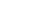 ČÁST PRVNÍOBECNÁ USTANOVENÍ§ 1Předmět úpravy
Tento zákon zapracovává příslušné předpisy Evropské unie1) a upravuje

a) postupy při zadávání veřejných zakázek,b) soutěž o návrh,c) dohled nad dodržováním tohoto zákona,d) podmínky vedení a funkce seznamu kvalifikovaných dodavatelů a systému certifikovaných dodavatelů.
§ 2Zadavatel veřejné zakázky
(1) Za zadavatele veřejné zakázky (dále jen "zadavatel") se pro účely tohoto zákona považuje veřejný, dotovaný a sektorový zadavatel.

(2) Veřejným zadavatelem je

a) Česká republika2),b) státní příspěvková organizace,c) územní samosprávný celek nebo příspěvková organizace, u níž funkci zřizovatele vykonává územní samosprávný celek,d) jiná právnická osoba, pokud

1. byla založena či zřízena za účelem uspokojování potřeb veřejného zájmu, které nemají průmyslovou nebo obchodní povahu, a2. je financována převážně státem či jiným veřejným zadavatelem nebo je státem či jiným veřejným zadavatelem ovládána nebo stát či jiný veřejný zadavatel jmenuje či volí více než polovinu členů v jejím statutárním, správním, dozorčím či kontrolním orgánu.(3) Dotovaným zadavatelem je právnická nebo fyzická osoba, která zadává veřejnou zakázku hrazenou z více než 50 % z peněžních prostředků z veřejných zdrojů nebo pokud peněžní prostředky poskytnuté na veřejnou zakázku z těchto zdrojů přesahují 200 000 000 Kč; peněžní prostředky jsou poskytovány z veřejných zdrojů i v případě, pokud jsou poskytovány prostřednictvím jiné osoby.

(4) Pro účely uzavření smlouvy se subdodavatelem se za dotovaného zadavatele nepovažuje dodavatel, kterému byla veřejným zadavatelem zadána veřejná zakázka.

(5) Dotovaný zadavatel postupuje při zadávání veřejné zakázky podle ustanovení tohoto zákona platných pro veřejného zadavatele; tím není dotčeno ustanovení odstavce 7. Dotovaný zadavatel nepostupuje podle ustanovení tohoto zákona v případě zadávání veřejné zakázky v oblasti obrany nebo bezpečnosti.

(6) Sektorovým zadavatelem je osoba vykonávající některou z relevantních činností podle § 4, pokud

a) tuto relevantní činnost vykonává na základě zvláštního či výhradního práva, nebob) nad touto osobou může veřejný zadavatel přímo či nepřímo uplatňovat dominantní vliv; dominantní vliv veřejný zadavatel uplatňuje v případě, že

1. disponuje většinou hlasovacích práv sám3) či na základě dohody s jinou osobou, nebo2. jmenuje či volí více než polovinu členů v jejím statutárním, správním, dozorčím či kontrolním orgánu.(7) Vykonává-li veřejný zadavatel nebo dotovaný zadavatel jednu či více relevantních činností podle § 4, platí pro něj ustanovení zákona vztahující se na sektorového zadavatele za předpokladu, že veřejná zakázka má být zadávána v souvislosti s výkonem relevantní činnosti. Veřejný zadavatel však nepostupuje podle ustanovení vztahujících se na sektorového zadavatele, pokud vykonává relevantní činnost podle § 4 odst. 1 písm. d) a e).

(8) Sektorový zadavatel postupuje při zadávání veřejné zakázky v oblasti obrany nebo bezpečnosti podle ustanovení tohoto zákona vztahujících se na veřejného zadavatele; ustanovení § 19 odst. 1 tím není dotčeno.

(9) Za jednoho zadavatele se pro účely tohoto zákona považuje i několik zadavatelů uvedených v odstavci 2, 3 nebo 6, pokud se sdruží či se jinak spojí pro účely společného postupu směřujícího k zadání veřejné zakázky (dále jen "sdružení zadavatelů"). V takovém případě jsou zadavatelé povinni před zahájením zadávacího řízení uzavřít písemnou smlouvu, ve které si upraví vzájemná práva a povinnosti související se zadávacím řízením a stanoví způsob jednání jménem účastníků sdružení zadavatelů. Pokud je účastníkem sdružení zadavatelů veřejný či dotovaný zadavatel, vztahují se na sdružení zadavatelů ustanovení tohoto zákona platná pro veřejného zadavatele; tím není dotčeno ustanovení odstavce 7.

(10) Za zadavatele se považuje rovněž jakékoliv sdružení nebo jiné spojení zadavatele podle odstavce 2, 3 nebo 6 s fyzickou nebo právnickou osobou, která není zadavatelem za účelem zadání veřejné zakázky. Ustanovení odstavce 9 věty třetí se použije obdobně.

(11) Zadává-li veřejnou zakázku sdružení zadavatelů a alespoň jeden účastník sdružení zadavatelů je zahraniční osobou se sídlem v členském státě Evropské unie, mohou se účastníci sdružení dohodnout, že rozhodné právo je právo České republiky nebo právo členského státu Evropské unie, ve kterém má sídlo účastník sdružení.
§ 3Centrální zadavatel
(1) Centrálním zadavatelem je veřejný zadavatel, který provádí centralizované zadávání, spočívající v tom, že

a) pro jiného zadavatele pořizuje dodávky či služby, jež jsou předmětem veřejných zakázek, které následně prodává jiným zadavatelům za cenu nikoliv vyšší, než za kterou byly dodávky či služby pořízeny, nebob) provádí zadávací řízení a zadává veřejnou zakázku na dodávky, služby či stavební práce na účet jiných zadavatelů.Před zahájením centralizovaného zadávání jsou zadavatelé a centrální zadavatel povinni uzavřít písemnou smlouvu, v níž upraví svá vzájemná práva a povinnosti v souvislosti s centralizovaným zadáváním. Uzavřením písemné smlouvy vzniká centrálnímu zadavateli ve vztahu k dotčeným zadavatelům oprávnění provádět centralizované zadávání.

(2) Centrální zadavatel provádí centralizované zadávání podle odstavce 1 podle ustanovení tohoto zákona platných pro veřejného zadavatele. Provádí-li však centralizované zadávání výlučně pro sektorové zadavatele či na jejich účet, postupuje podle ustanovení tohoto zákona platných pro sektorového zadavatele s výjimkou případu, kdy se jedná o centralizované zadávání v oblasti obrany nebo bezpečnosti.

(3) Dojde-li při postupu podle odstavce 1 k porušení tohoto zákona, odpovídá za porušení zákona centrální zadavatel, ledaže k takovému porušení zákona došlo jednáním či opomenutím zadavatele, pro něhož či na jehož účet je centralizované zadávání prováděno.

(4) Pokud byla veřejná zakázka zadána v souladu s tímto zákonem centrálním zadavatelem, platí, že veřejná zakázka byla zadána v souladu s tímto zákonem i ve vztahu k zadavateli, pro něhož bylo centralizované zadávání provedeno.

(5) Centrální zadavatel může pořizovat v rámci centralizovaného zadávání podle odstavce 1 dodávky či služby i pro sebe.
§ 4Relevantní činnost
(1) Relevantní činností se pro účely tohoto zákona rozumí

a) v odvětví plynárenství4)

1. výroba plynu za účelem poskytování služby veřejnosti,2. poskytování nebo provozování přepravní či distribuční soustavy určené k poskytování služby veřejnosti,3. poskytování nebo provozování těžebního plynovodu, nebo4. poskytování nebo provozování podzemního zásobníku plynu zajišťujícího provozuschopnost přepravní či distribuční soustavy určené k poskytování služby veřejnosti,b) v odvětví teplárenství4)

1. výroba tepelné energie za účelem poskytování služby veřejnosti, nebo2. poskytování nebo provozování rozvodného tepelného zařízení určeného k poskytování tepelné energie odběratelům,c) v odvětví elektroenergetiky4)

1. výroba elektřiny za účelem poskytování služby veřejnosti, nebo2. poskytování nebo provozování přenosové či distribuční soustavy určené k poskytování služby veřejnosti,d) v odvětví vodárenství5)

1. poskytování vodovodu, sloužícího veřejné potřebě, pro účely provozování takového vodovodu podle zvláštního právního předpisu5) v souvislosti s výrobou nebo dodávkou pitné vody,2. provozování vodovodu sloužícího veřejné potřebě podle zvláštního právního předpisu5) v souvislosti s výrobou nebo dodávkou pitné vody, nebo3. dodávka pitné vody do vodovodu podle bodů 1 a 2,e) činnost osob vykonávajících relevantní činnost podle písmene d), pokud tato činnost

1. souvisí s projekty vodního hospodářství, zavlažováním nebo odvodňováním půdy za předpokladu, že objem vody, který má být využit pro dodávky pitné vody, představuje více než 20 % celkového objemu vody, které uvedené projekty nebo zavlažovací či odvodňovací zařízení poskytují, nebo2. souvisí s odváděním odpadních vod kanalizací sloužící veřejné potřebě nebo s čištěním odpadních vod,f) činnost související s poskytováním či provozováním dopravních sítí poskytujících službu veřejnosti v oblasti drážní, tramvajové, trolejbusové nebo lanové dopravy6) a provozování veřejné autobusové dopravy7) (dále jen "dopravní síť"); dopravní síť se považuje za existující, pokud je činnost podle tohoto písmene poskytována podle podmínek stanovených příslušným správním orgánem, zejména pak podmínek týkajících se poskytování či provozování dopravní sítě, přepravní kapacity nebo frekvence poskytování takové činnosti,g) činnost související s poskytováním

1. vyhrazených poštovních služeb, které jsou nebo mohou být vyhrazeny na základě právního předpisu Evropské unie8), nebo2. jiných poštovních služeb, které nemohou být vyhrazeny na základě právního předpisu Evropské unie8);poštovními službami se rozumí služby spočívající v podání, třídění, směrování a dodávání poštovních zásilek, přičemž za poštovní zásilku se považuje zásilka označená adresou bez ohledu na její hmotnost a jejímž obsahem mohou být kromě písemností zejména knihy, katalogy, noviny a časopisy či jiné zboží,h) činnost související s poskytováním jiných než poštovních služeb uvedených v písmenu g), pokud jsou tyto služby poskytovány osobou, která poskytuje rovněž některou z poštovních služeb podle písmene g) a pokud současně poskytování poštovních služeb podle písmene g) není vyloučeno z působnosti tohoto zákona podle § 20; za jiné než poštovní služby se považují

1. služby bezprostředně související s poštovními službami, tedy služby předcházející podání či následující po dodání, zejména služby správy poštovní podatelny odesílatele nebo adresáta,2. služby bezprostředně související s poštovními službami a poskytované zcela elektronickými prostředky, včetně zabezpečeného přenosu kódovaných dokumentů elektronickými prostředky, služby správy adres a přenosu registrované elektronické pošty,3. služby týkající se zásilek neuvedených v písmenu g), zejména neadresné reklamní zásilky,4. finanční služby uvedené v kategorii 6 přílohy č. 1 a v § 18 odst. 2 písm. b), a to včetně poštovních peněžních poukázek a žirových převodů,5. filatelistické služby, nebo6. logistické služby spočívající ve službách kombinujících fyzické doručení či uskladnění s jinými nepoštovními funkcemi,i) činnost prováděná při využívání geograficky vymezeného území za účelem

1. vyhledávání, průzkumu nebo dobývání ropy, plynu, uhlí nebo jiných pevných paliv, nebo 2. poskytování a provozování letišť9), námořních nebo vnitrozemských přístavů nebo jiných terminálových zařízení pro letecké a námořní dopravce nebo dopravce na vnitrozemských vodních cestách.(2) Nejde-li o veřejného zadavatele, za relevantní činnost se pro účely tohoto zákona nepovažuje

a) dodávka vyrobené tepelné energie nebo plynu, pokud

1. jde o dodávku do sítí, které umožňují poskytování služby veřejnosti,2. jejich výroba je důsledkem provádění jiné činnosti, než je činnost podle odstavce 1,3. dodávka je zaměřena pouze na ekonomické využití vyrobené tepelné energie nebo plynu a4. nedosahuje více než 20 % průměrného obratu zadavatele za předcházející 3 roky,b) dodávka vyrobené elektřiny nebo pitné vody, pokud

1. jde o dodávku do sítí, které umožňují poskytování služby veřejnosti,2. jejich výroba je prováděna za účelem výkonu jiné činnosti, než je činnost podle odstavce 1,3. dodávka závisí pouze na vlastní spotřebě zadavatele a4. nedosahuje více než 30 % průměrné celkové výroby elektřiny nebo pitné vody zadavatelem za předcházející 3 roky.(3) Za relevantní činnost se pro účely tohoto zákona nepovažuje rovněž provozování veřejné autobusové dopravy podle odstavce 1 písm. f) v případě, že jiné osoby mohou poskytovat takovou službu na celém území státu nebo ve vymezené oblasti za stejných podmínek.
§ 5Souběh činností
(1) Souběhem činností se rozumí, souvisí-li předmět zadávané veřejné zakázky s výkonem relevantní činnosti i s výkonem jiné činnosti zadavatele.

(2) Při souběhu činností podle odstavce 1

a) veřejný zadavatel postupuje podle ustanovení tohoto zákona platných pro sektorového zadavatele pouze tehdy, pokud předmět veřejné zakázky souvisí především s relevantní činností vykonávanou veřejným zadavatelem; v opačném případě nebo pokud nelze objektivně určit, zda předmět veřejné zakázky souvisí především s výkonem relevantní činnosti, postupuje veřejný zadavatel podle ustanovení tohoto zákona platných pro veřejného zadavatele,b) sektorový zadavatel nepostupuje podle tohoto zákona, pokud předmět veřejné zakázky souvisí především s jinou jeho činností, než je výkon relevantní činnosti; v opačném případě nebo pokud nelze objektivně určit, zda předmět veřejné zakázky souvisí především s výkonem jiné činnosti, postupuje sektorový zadavatel podle ustanovení tohoto zákona platných pro sektorového zadavatele.
§ 6Zásady postupu zadavatele
(1) Zadavatel je povinen při postupu podle tohoto zákona dodržovat zásady transparentnosti, rovného zacházení a zákazu diskriminace.

(2) Zadavatel nesmí omezovat účast v zadávacím řízení těm dodavatelům, kteří mají sídlo nebo místo podnikání v členském státě Evropské unie a ostatních státech, které mají s Českou republikou či Evropskou unií uzavřenu mezinárodní smlouvu zaručující přístup dodavatelů z těchto států k zadávané veřejné zakázce.
§ 7Veřejná zakázka
(1) Veřejnou zakázkou je zakázka realizovaná na základě smlouvy mezi zadavatelem a jedním či více dodavateli, jejímž předmětem je úplatné poskytnutí dodávek či služeb nebo úplatné provedení stavebních prací. Veřejná zakázka, kterou je zadavatel povinen zadat podle tohoto zákona, musí být realizována na základě písemné smlouvy.

(2) Veřejné zakázky se podle předmětu dělí na veřejné zakázky na dodávky, veřejné zakázky na služby a veřejné zakázky na stavební práce (dále jen "druhy veřejných zakázek").

(3) Veřejné zakázky se podle výše jejich předpokládané hodnoty dělí na nadlimitní veřejné zakázky, podlimitní veřejné zakázky a veřejné zakázky malého rozsahu.
§ 8Veřejná zakázka na dodávky
(1) Veřejnou zakázkou na dodávky je veřejná zakázka, jejímž předmětem je pořízení věci (dále jen "zboží"), a to zejména formou koupě, koupě zboží na splátky, nájmu nebo pachtu zboží nebo nájmu nebo pachtu zboží s právem následné koupě (leasing).

(2) Veřejnou zakázkou na dodávky je rovněž veřejná zakázka, jejímž předmětem je kromě pořízení zboží podle odstavce 1 rovněž poskytnutí služeb nebo stavebních prací spočívajících v umístění, montáži či uvedení takového zboží do provozu, nejedná-li se o zhotovení stavby, pokud tyto činnosti nejsou základním účelem veřejné zakázky, avšak jsou nezbytné ke splnění veřejné zakázky na dodávky.
§ 9Veřejná zakázka na stavební práce
(1) Veřejnou zakázkou na stavební práce je veřejná zakázka, jejímž předmětem je

a) provedení stavebních prací, které se týkají některé z činností uvedených v příloze č. 3,b) provedení stavebních prací podle písmene a) a s nimi související projektová nebo inženýrská činnost, neboc) zhotovení stavby10), která je výsledkem stavebních nebo montážních prací, případně i související projektové či inženýrské činnosti, a která je jako celek schopna plnit samostatnou ekonomickou nebo technickou funkci.(2) Veřejnou zakázkou na stavební práce je též veřejná zakázka, jejímž předmětem je vedle plnění podle odstavce 1 rovněž poskytnutí dodávek či služeb nezbytných k provedení předmětu veřejné zakázky dodavatelem.

(3) Za veřejnou zakázku na stavební práce se považují rovněž stavební práce pořizované s využitím zprostředkovatelských nebo podobných služeb, které zadavateli poskytuje jiná osoba.
§ 10Veřejná zakázka na služby
(1) Veřejnou zakázkou na služby je veřejná zakázka, která není veřejnou zakázkou na dodávky nebo veřejnou zakázkou na stavební práce.

(2) Veřejnou zakázkou na služby je též veřejná zakázka, jejímž předmětem je kromě poskytnutí služeb rovněž

a) poskytnutí dodávky podle § 8, pokud předpokládaná hodnota poskytovaných služeb je vyšší než předpokládaná hodnota poskytované dodávky, nebob) provedení stavebních prací podle § 9, pokud tyto stavební práce nejsou základním účelem veřejné zakázky, avšak jejich provedení je nezbytné ke splnění veřejné zakázky na služby.(3) Služby se dělí do kategorií stanovených v přílohách č. 1 a č. 2. 

(4) Pokud je předmětem veřejné zakázky poskytnutí služeb uvedených v příloze č. 1 i v příloze č. 2, je pro určení, zda jde o veřejnou zakázku na služby podle přílohy č. 1 nebo podle přílohy č. 2, rozhodná vyšší předpokládaná hodnota služeb uvedených v příslušné příloze.
§ 10aVeřejná zakázka v oblasti obrany nebo bezpečnosti
(1) Veřejnou zakázkou v oblasti obrany nebo bezpečnosti je veřejná zakázka, jejímž předmětem jsou

a) dodávky vojenského materiálu, jeho součástí, náhradních dílů a dílčích částí,b) dodávky citlivého materiálu, jeho součástí, náhradních dílů a dílčích částí,c) stavební práce, dodávky či služby přímo související s dodávkami uvedenými v písmenech a) nebo b) pro veškeré fáze jejich životního cyklu,d) stavební práce či služby pro výhradně vojenské účely, neboe) citlivé stavební práce či citlivé služby.(2) Zadavatel postupuje podle ustanovení tohoto zákona platných pro zadávání veřejné zakázky v oblasti obrany nebo bezpečnosti i v případě, pokud předmět veřejné zakázky spadá do této oblasti podle odstavce 1 pouze částečně a zároveň existují objektivní důvody pro zadání pouze jediné veřejné zakázky.

(3) Zadavatel není povinen postupovat podle tohoto zákona v případě, pokud předmět veřejné zakázky spadá do oblasti obrany nebo bezpečnosti podle odstavce 1 pouze částečně, pro zbývající část je možné použít některou z výjimek podle § 18 odst. 1, 2 a 3 nebo § 19 odst. 2, 3 a 7, a zároveň existují objektivní důvody pro zadání pouze jediné veřejné zakázky.
§ 11Rámcová smlouva
(1) Rámcovou smlouvou se pro účely tohoto zákona rozumí písemná smlouva mezi zadavatelem a jedním či více uchazeči uzavřená na dobu určitou, která upravuje podmínky týkající se jednotlivých veřejných zakázek na pořízení opakujících se dodávek, služeb či stavebních prací s obdobným předmětem plnění zadávaných po dobu platnosti rámcové smlouvy, zejména pokud jde o cenu a množství.

(2) Používá-li tento zákon pojem veřejná zakázka, rozumí se tím i rámcová smlouva podle odstavce 1, nestanoví-li tento zákon jinak. Ustanovení tohoto zákona vztahující se na zadávání veřejných zakázek platí obdobně i pro zadávání rámcových smluv, nestanoví-li tento zákon jinak.

(3) Rámcovou smlouvou se pro účely tohoto zákona rozumí též smlouva splňující podmínky uvedené v odstavci 1 uzavřená na základě zadávacího řízení realizovaného v souladu s právním předpisem Evropské unie1) ve prospěch sektorového zadavatele se sídlem v České republice jeho přidruženou osobou, která je sektorovým zadavatelem v jiném členském státě Evropské unie.
§ 12
(1) Nadlimitní veřejnou zakázkou se rozumí veřejná zakázka, jejíž předpokládaná hodnota podle § 13 bez daně z přidané hodnoty dosáhne nejméně finančního limitu stanoveného prováděcím právním předpisem pro jednotlivé kategorie zadavatelů, oblasti a druhy veřejných zakázek, případně kategorie dodávek nebo služeb. Tento prováděcí právní předpis stanoví rovněž seznam zboží pořizovaného Českou republikou - Ministerstvem obrany, pro které platí zvláštní finanční limit, a výši tohoto limitu.

(2) Podlimitní veřejnou zakázkou se rozumí veřejná zakázka, jejíž předpokládaná hodnota činí v případě veřejné zakázky na dodávky nebo veřejné zakázky na služby nejméně 2 000 000 Kč bez daně z přidané hodnoty nebo v případě veřejné zakázky na stavební práce nejméně 6 000 000 Kč bez daně z přidané hodnoty a nedosáhne finančního limitu podle odstavce 1.

(3) Veřejnou zakázkou malého rozsahu se rozumí veřejná zakázka, jejíž předpokládaná hodnota nedosáhne v případě veřejné zakázky na dodávky nebo veřejné zakázky na služby 2 000 000 Kč bez daně z přidané hodnoty nebo v případě veřejné zakázky na stavební práce 6 000 000 Kč bez daně z přidané hodnoty.
§ 13Předpokládaná hodnota veřejné zakázky
(1) Předpokládanou hodnotou veřejné zakázky se pro účely tohoto zákona rozumí zadavatelem předpokládaná výše peněžitého závazku vyplývající z plnění veřejné zakázky, který je zadavatel povinen stanovit pro účely postupu v zadávacím řízení před jeho zahájením. Při stanovení předpokládané hodnoty je vždy rozhodná cena bez daně z přidané hodnoty.

(2) Předpokládanou hodnotu stanoví zadavatel v souladu s pravidly stanovenými v tomto zákoně a na základě údajů a informací o zakázkách stejného či podobného předmětu plnění; nemá-li zadavatel k dispozici takové údaje, stanoví předpokládanou hodnotu na základě údajů a informací získaných průzkumem trhu s požadovaným plněním, popřípadě na základě údajů a informací získaných jiným vhodným způsobem. Pro stanovení výše předpokládané hodnoty je rozhodný den odeslání oznámení či výzvy o zahájení zadávacího řízení k uveřejnění.

(3) Zadavatel nesmí rozdělit předmět veřejné zakázky tak, aby tím došlo ke snížení předpokládané hodnoty pod finanční limity stanovené v tomto zákoně.

(4) Je-li veřejná zakázka rozdělena na části, je pro stanovení předpokládané hodnoty rozhodující součet předpokládaných hodnot všech částí veřejné zakázky.

(5) V případě, že zadavatel poskytuje účastníkům soutěže o návrh či účastníkům soutěžního dialogu odměny, soutěžní ceny či jiné platby, zahrnuje předpokládaná hodnota i výši těchto odměn, soutěžních cen či jiných plateb.

(6) Pokud si zadavatel v zadávacích podmínkách vyhradil opční právo podle § 99, musí předpokládaná hodnota zahrnovat rovněž předpokládanou hodnotu všech veřejných zakázek na dodávky, služby či stavební práce požadovaných zadavatelem při využití opčního práva; zadavatel je v takovém případě současně povinen zvlášť stanovit předpokládanou hodnotu veřejné zakázky na dodávky, služby či stavební práce a předpokládanou hodnotu dodávek, služeb nebo stavebních prací při využití opčního práva.

(7) V případě rámcových smluv a dynamického nákupního systému je předpokládanou hodnotou maximální předpokládaná hodnota všech veřejných zakázek, které mají být zadány za dobu trvání rámcové smlouvy či dynamického nákupního systému.

(8) Při stanovení předpokládané hodnoty je zadavatel povinen sečíst předpokládané hodnoty obdobných, spolu souvisejících dodávek či služeb, které hodlá pořídit v průběhu účetního období. To neplatí pro dodávky nebo služby, jejichž jednotková cena je v průběhu účetního období proměnlivá a zadavatel tyto dodávky nebo služby pořizuje opakovaně podle svých aktuálních potřeb; zadavatel je však povinen vždy dodržet zásady podle § 6 odst. 1.
§ 14Předpokládaná hodnota veřejné zakázky na dodávky
(1) Předpokládaná hodnota veřejné zakázky na dodávky se stanoví na základě

a) předpokládané výše celkového peněžitého závazku zadavatele za dobu účinnosti smlouvy na dodávky, má-li být smlouva uzavřena na dobu určitou, nebob) předpokládané výše celkového peněžitého závazku zadavatele za 48 měsíců, má-li být smlouva uzavřena na dobu neurčitou nebo na dobu, jejíž trvání nelze přesně vymezit.(2) Do předpokládané hodnoty veřejné zakázky na dodávky stanovené podle odstavce 1 zahrne zadavatel rovněž předpokládanou zůstatkovou cenu12)

(3) Základem pro stanovení předpokládané hodnoty veřejné zakázky na dodávky, jejímž předmětem jsou opakující se nebo trvající dodávky, je 

a) skutečná cena uhrazená zadavatelem za dodávky stejného či podobného druhu během předcházejících 12 měsíců, upravená o změny v množství nebo cenách, které lze očekávat během následujících 12 měsíců, nebob) součet předpokládaných hodnot jednotlivých dodávek, které mají být zadavatelem pořízeny během následujících 12 měsíců.(4) Základ stanovený podle odstavce 3 se pro účely stanovení předpokládané hodnoty veřejné zakázky, jejímž předmětem jsou opakující se nebo trvající dodávky, upraví v závislosti na době účinnosti smlouvy podle pravidel uvedených v odstavcích 1 a 2.
§ 15Předpokládaná hodnota veřejné zakázky na služby
(1) Ustanovení § 14 odst. 1, 3 a 4 se pro stanovení předpokládané hodnoty veřejné zakázky na služby použijí obdobně.

(2) Základem pro stanovení předpokládané hodnoty veřejné zakázky na služby v případě

a) pojišťovacích služeb je výše pojistného, jakož i jakýchkoliv jiných dalších odměn souvisejících s těmito službami,b) bankovních a finančních služeb jsou poplatky, provize, úroky, jakož i jakékoliv jiné další odměny související s těmito službami,c) projektové činnosti jsou honoráře, jakož i jakékoliv jiné další platby související se zpracováním projektové dokumentace.
§ 16Předpokládaná hodnota veřejné zakázky na stavební práce
(1) Předpokládaná hodnota veřejné zakázky na stavební práce se stanoví podle pravidel uvedených v § 13. Do předpokládané hodnoty veřejné zakázky na stavební práce se započítá předpokládaná hodnota dodávek, a v případě sektorového zadavatele rovněž předpokládaná hodnota služeb, které jsou nezbytné k provedení veřejné zakázky na stavební práce a které zadavatel pro dodavatele zajistí.

(2) Do předpokládané hodnoty veřejné zakázky na stavební práce nesmí zadavatel zahrnout předpokládanou hodnotu dodávek či služeb, pokud tyto dodávky nebo služby nejsou nezbytné k provedení předmětu veřejné zakázky na stavební práce a jejich zahrnutí do předpokládané hodnoty veřejné zakázky na stavební práce by znamenalo, že

a) by nemusely být zadány v zadávacím řízení v souladu s tímto zákonem, nebob) by byly zadány podle ustanovení vztahujících se k podlimitním veřejným zakázkám, ačkoliv podle předpokládané hodnoty jde o nadlimitní veřejné zakázky na dodávky či služby, nebo by byly uzavřeny podle ustanovení vztahujících se k veřejným zakázkám malého rozsahu, ačkoliv podle předpokládané hodnoty jde o podlimitní veřejné zakázky na dodávky či služby.
§ 16aVýznamná veřejná zakázka
Významnou veřejnou zakázkou se rozumí taková veřejná zakázka, kterou zadává

a) zadavatel podle § 2 odst. 2 písm. a) nebo b), nebo jiná právnická osoba podle § 2 odst. 2 písm. d), je-li Česká republika ve vztahu k této osobě v postavení podle § 2 odst. 2 písm. d) bodu 2, přičemž předpokládaná hodnota veřejné zakázky činí nejméně 300 000 000 Kč,b) zadavatel podle § 2 odst. 2 písm. c) nebo jiná právnická osoba podle § 2 odst. 2 písm. d), je-li zadavatel podle § 2 odst. 2 písm. c) ve vztahu k této osobě v postavení podle § 2 odst. 2 písm. d) bodu 2, přičemž předpokládaná hodnota veřejné zakázky činí nejméně 50 000 000 Kč.
§ 17Vymezení některých dalších pojmů
Pro účely tohoto zákona se rozumí

a) dodavatelem fyzická nebo právnická osoba, která dodává zboží, poskytuje služby nebo provádí stavební práce, pokud má sídlo, místo podnikání či místo trvalého pobytu na území České republiky, nebo zahraniční dodavatel,b) dynamickým nákupním systémem plně elektronický systém pro pořizování běžného a obecně dostupného zboží, služeb nebo stavebních prací, který je časově omezený a otevřený po celou dobu svého trvání všem dodavatelům, kteří splní podmínky pro zařazení do dynamického nákupního systému a podají předběžnou nabídku,c) elektronickou aukcí proces sloužící k hodnocení nabídek, v jehož rámci zadavatel používá elektronické nástroje umožňující předkládání nových snížených nabídkových cen, případně nových hodnot nabídek, a který současně umožňuje sestavit aktuální pořadí nabídek při použití automatických metod jejich hodnocení,d) identifikačními údaji obchodní firma nebo název, sídlo, právní forma, identifikační číslo osoby (dále jen "identifikační číslo"), bylo-li přiděleno, pokud jde o právnickou osobu, a obchodní firma nebo jméno a příjmení, místo podnikání, popřípadě místo trvalého pobytu, identifikační číslo, bylo-li přiděleno, pokud jde o fyzickou osobu,e) kvalifikací dodavatele způsobilost dodavatele pro plnění veřejné zakázky,f) kvalifikační dokumentací dokumentace obsahující podrobné požadavky zadavatele na prokázání splnění kvalifikace dodavatele,g) Věstníkem veřejných zakázek část Informačního systému o veřejných zakázkách (dále jen "informační systém"), která zabezpečuje uveřejňování informací o veřejných zakázkách,h) přidruženou osobou osoba, vůči které je zadavatel ovládající či ovládanou osobou podle zvláštního právního předpisu13), nebo osoba, která je společně se zadavatelem osobou ovládanou jinou osobou podle zvláštního právního předpisu13),i) subdodavatelem osoba, pomocí které má dodavatel plnit určitou část veřejné zakázky14) nebo která má poskytnout dodavateli k plnění veřejné zakázky určité věci či práva,j) uchazečem dodavatel, který podal nabídku v zadávacím řízení,k) zadáním rozhodnutí zadavatele o výběru nejvhodnější nabídky a uzavření smlouvy s vybraným uchazečem, uskutečněné v zadávacím řízení,l) zadávacími podmínkami veškeré požadavky zadavatele uvedené v oznámení či výzvě o zahájení zadávacího řízení, zadávací dokumentaci či jiných dokumentech obsahujících vymezení předmětu veřejné zakázky,m) zadáváním závazný postup zadavatele podle tohoto zákona v zadávacím řízení, jehož účelem je zadání veřejné zakázky, a to až do uzavření smlouvy nebo do zrušení zadávacího řízení; zadáváním se rozumí i postup zadavatele směřující k zadání veřejné zakázky v dynamickém nákupním systému, a řízení, ve kterém veřejný zadavatel zadává veřejnou zakázku na základě rámcové smlouvy,n) zájemcem dodavatel, který podal ve stanovené době žádost o účast v užším řízení, v jednacím řízení s uveřejněním nebo v soutěžním dialogu, nebo dodavatel, který byl zadavatelem vyzván k jednání v jednacím řízení bez uveřejnění, k podání předběžné nabídky v dynamickém nákupním systému, k podání nabídky ve zjednodušeném podlimitním řízení, k podání nabídky v řízení na základě rámcové smlouvy, nebo k potvrzení zájmu o účast v případě zadávacího řízení zahájeného uveřejněním pravidelného předběžného oznámení,o) zahraničním dodavatelem zahraniční osoba podle zvláštního právního předpisu15), která dodává zboží, poskytuje služby nebo provádí stavební práce,p) zvláštním či výhradním právem právo udělené zákonem či na základě zákona příslušným správním orgánem, v jehož důsledku je možnost vykonávat relevantní činnosti podle § 4 omezena ve prospěch jedné či více osob a které podstatně ovlivňuje možnost jiných osob vykonávat příslušnou relevantní činnost; zvláštním či výhradním právem není právo, které může nabýt při splnění objektivních a nediskriminačních podmínek stanovených zvláštním právním předpisem jakákoliv osoba,q) vojenským materiálem zbraně, střelivo a další materiál, který je speciálně určen, zkonstruován nebo přizpůsoben pro vojenské účely; seznam vojenského materiálu stanoví prováděcí právní předpis,r) citlivým materiálem, citlivými stavebními pracemi a citlivými službami materiál, stavební práce a služby pro bezpečnostní účely, u kterých dochází k poskytování nebo vzniku utajovaných informací,s) krizí mimořádná situace v České republice nebo jiném státě, která již vznikla nebo bezprostředně hrozí její vznik a která vážně ohrožuje či omezuje životy, zdraví lidí nebo majetek anebo vyžaduje přijetí opatření k zajištění základních dodávek pro obyvatelstvo; za krizi se považují také ozbrojené a válečné konflikty,t) životním cyklem veškeré postupné fáze výrobku, zahrnující jeho výzkum a vývoj, průmyslový vývoj, výrobu, opravy, modernizace, úpravy, údržbu, logistiku, školení vztahující se k výrobku, testování, stažení z trhu nebo likvidaci,u) veřejnými zdroji

1. dotace poskytnuté ze státního rozpočtu, z rozpočtů obcí a krajů, státních fondů, nebo regionální rady regionu soudržnosti,2. prostředky nebo granty přidělené podle zvláštního právního předpisu19),3. granty Evropské unie, nebo4. dotace, příspěvky a podpory poskytnuté z veřejných rozpočtů a jiných peněžních fondů cizího státu s výjimkou peněžních fondů spravovaných podnikatelskými subjekty se sídlem nebo bydlištěm v zahraničí,v) dokumentací o veřejné zakázce souhrn všech dokumentů v listinné či elektronické podobě, jejichž pořízení v průběhu zadávacího řízení, popřípadě po jeho ukončení, vyžaduje tento zákon, včetně úplného znění originálů nabídek všech dodavatelů a uzavřených smluv,w) profilem zadavatele elektronický nástroj, prostřednictvím kterého zadavatel podle tohoto zákona uveřejňuje informace a dokumenty ke svým veřejným zakázkám způsobem, který umožňuje neomezený a přímý dálkový přístup, a jehož internetová adresa je uveřejněna ve Věstníku veřejných zakázek; požadavky na náležitosti profilu zadavatele stanoví prováděcí právní předpis.§ 18Obecné výjimky z působnosti zákona
(1) Zadavatel není povinen zadávat podle tohoto zákona veřejné zakázky, jestliže

a) by uveřejněním podle § 146 nebo uveřejněním písemné výzvy k podání nabídek ve zjednodušeném podlimitním řízení došlo k vyzrazení utajované informace16),b) jde o veřejné zakázky, jejichž předmětem je výroba vojenského materiálu nebo obchod s ním, a tento postup je nezbytný k ochraně podstatných bezpečnostních zájmů České republiky; tento postup přitom nesmí nepříznivě ovlivnit podmínky hospodářské soutěže na vnitřním trhu Evropské unie s výrobky, které nejsou určeny výlučně k vojenským účelům,c) jejich předmětem jsou služby ve výzkumu a vývoji19), s výjimkou případů, kdy cena za provedení výzkumu a vývoje je hrazena výlučně zadavatelem a zadavatel je jediným uživatelem výsledků výzkumu a vývoje,d) jejich předmětem je nabytí, nájem nebo pacht existujících nemovitostí, bytů či nebytových prostor nebo s nimi souvisejících práv, vyjma veřejných zakázek, jejichž předmětem jsou finanční služby související s takovým nabytím, nájmem nebo pachtem, bez ohledu na to, zda tyto finanční služby mají být poskytnuty před či po uzavření smlouvy na nabytí, nájem nebo pacht existujících nemovitých věcí nebo s nimi souvisejících práv,e) jejich předmětem je poskytnutí dodávek, služeb nebo stavebních prací veřejnému zadavateli osobou, která vykonává podstatnou část své činnosti ve prospěch tohoto veřejného zadavatele a ve které má veřejný zadavatel výlučná majetková práva; veřejný zadavatel má výlučná majetková práva v určité osobě, zejména pokud disponuje sám veškerými hlasovacími právy plynoucími z účasti v takové osobě, nebo pokud taková osoba má právo hospodařit s majetkem veřejného zadavatele, nemá vlastní majetek a výlučně veřejný zadavatel vykonává kontrolu nad hospodařením takové osoby24),f) jde o poskytování rozhodčích a smírčích služeb, g) jejich předmětem je nabytí, nájem nebo pacht závodu, neboh) se jejich zadávání řídí zvláštními procesními pravidly a jsou zadávány určitému dodavateli či dodavatelům v návaznosti na mezinárodní smlouvu týkající se pobytu ozbrojených sil jiných států na území České republiky nebo vyslání ozbrojených sil České republiky na území jiných států, jíž je Česká republika vázána.(2) S výjimkou veřejných zakázek v oblasti obrany nebo bezpečnosti není zadavatel povinen zadávat veřejné zakázky podle tohoto zákona rovněž tehdy, jestliže

a) jde o veřejné zakázky, které jsou zadávány v rámci zvláštních bezpečnostních opatření77),b) jejich předmětem je vydání nebo převod cenných papírů či jiných finančních nástrojů20) nebo jiné operace prováděné zadavatelem za účelem získání peněžních prostředků či kapitálu, popřípadě finanční služby související s takovými operacemi,c) jejich předmětem jsou služby poskytované Českou národní bankou při výkonu její působnosti podle zvláštních právních předpisů21),d) jde o veřejné zakázky zadávané veřejným zadavatelem, spočívající v nabývání, přípravě, výrobě nebo společné výrobě programového obsahu určeného pro vysílání nebo distribuci, a o veřejné zakázky týkající se vysílacího času,e) jejich hlavním účelem je umožnit veřejnému zadavateli poskytování nebo provozování veřejné telekomunikační sítě nebo poskytování veřejných telekomunikačních služeb podle zvláštního právního předpisu22),f) jde o veřejné zakázky na služby zadávané veřejným zadavatelem jinému veřejnému zadavateli nebo několika zadavatelům na základě výhradního práva přiznaného zvláštním právním předpisem nebo uděleného na základě zvláštního právního předpisu,g) jejich předmětem jsou služby znalce nebo tlumočníka25) ustanoveného příslušným orgánem pro účely soudního, správního, rozhodčího nebo jiného obdobného řízení včetně přípravného řízení trestního,h) jsou zadávány podle zvláštních postupů či pravidel mezinárodní organizace, neboi) jsou zadávány podle zvláštních postupů stanovených mezinárodní smlouvou uzavřenou mezi Českou republikou a jiným než členským státem Evropské unie a zahrnují dodávky, služby nebo stavební práce určené pro společnou realizaci nebo využití projektu smluvními stranami; uzavření takové smlouvy sdělí Česká republika Evropské komisi.(3) Zadavatel není povinen zadávat podle tohoto zákona veřejné zakázky v oblasti obrany nebo bezpečnosti rovněž tehdy, jestliže

a) jsou zadávány v rámci programů spolupráce ve výzkumu a vývoji, jež společně provádějí Česká republika a alespoň další členský stát Evropské unie při vývoji nového výrobku, a případně i v pozdějších fázích celého či části životního cyklu tohoto výrobku; při uzavírání smluv o těchto programech spolupráce pouze mezi Českou republikou a jinými členskými státy Evropské unie sdělí Česká republika Evropské komisi podíl nákladů na výzkum a vývoj na celkových nákladech daného programu, sdílení nákladů a rovněž zamýšlený případný podíl na nákupech jednotlivých členských států Evropské unie,b) v době nasazení ozbrojených sil České republiky nebo ozbrojených bezpečnostních sborů České republiky (dále jen "ozbrojené složky České republiky") mimo území Evropské unie operační potřeby vyžadují, aby byly zadány dodavatelům umístěným v oblasti těchto operací,c) jsou zadávány veřejným zadavatelem podle § 2 odst. 2 písm. a) vládě nebo místní správě jiného státu a jejich předmětem jsou

1. dodávky vojenského či citlivého materiálu,2. stavební práce či služby přímo související s dodávkami podle bodu 1,3. stavební práce či služby pro výhradně vojenské účely, nebo4. citlivé stavební práce či citlivé služby,d) jejich předmětem jsou finanční služby s výjimkou pojišťovacích služeb,e) jsou zadávány pro účely zpravodajských činností zpravodajských služeb29),f) jsou zadávány podle zvláštních postupů stanovených mezinárodní smlouvou uzavřenou mezi Českou republikou a jiným než členským státem Evropské unie, nebog) se jejich zadávání řídí zvláštními procedurálními pravidly mezinárodní organizace, která provádí nákupy pro své vlastní účely, a nebo které musí být zadávány členskými státy v souladu s uvedenými pravidly.(4) Zadavatel není povinen zadávat podle tohoto zákona podlimitní veřejné zakázky

a) na dodávky nebo na služby přímo související s návštěvami ústavních činitelů jiných států a jimi zmocněných zástupců v České republice,b) na stavební práce, dodávky či služby poskytované Vězeňskou službou České republiky České republice,c) na dodávky či služby související s poskytováním humanitární pomoci27),d) je-li zpravodajskou službou podle zvláštních právních předpisů29),e) je-li zastupitelským úřadem České republiky v zahraničí,f) je-li jejich předmětem pořízení, údržba nebo obnova majetku České republiky v zahraničí,g) je-li jejich předmětem nabytí věci nebo souboru věcí do sbírky muzejní povahy30),h) je-li jejich předmětem výroba, koupě nebo oprava zbraní, zbraňových systémů, střeliva nebo zabezpečení dalšího vojenského materiálu pro ozbrojené složky České republiky; seznam vojenského materiálu stanoví prováděcí právní předpis.(5) Zadavatel není povinen zadávat podle tohoto zákona veřejné zakázky malého rozsahu; veřejný zadavatel je však povinen dodržet zásady uvedené v § 6.
§ 19Výjimky z působnosti zákona pro sektorové zadavatele
(1) Sektorový zadavatel postupuje podle tohoto zákona pouze v případě nadlimitních veřejných zakázek zadávávaných v souvislosti s výkonem relevantní činnosti.

(2) Tento zákon se nevztahuje na zadávání nadlimitních veřejných zakázek sektorovým zadavatelem, jestliže

a) jsou zadávány za jiným účelem, než je výkon relevantní činnosti podle § 4 nebo za účelem výkonu relevantní činnosti ve státě, který není členem Evropské unie, pokud nejde o využití sítí nebo geografické oblasti v Evropské unii; sektorový zadavatel je povinen Evropské komisi na její žádost sdělit, na které činnosti se podle jeho názoru vztahuje výjimka podle tohoto písmene,b) jsou zadávány za účelem dalšího prodeje nebo pronájmu předmětu veřejné zakázky třetím osobám za předpokladu, že sektorový zadavatel nemá zvláštní či výhradní právo prodávat nebo pronajímat předmět veřejné zakázky a jiné osoby mají možnost předmět veřejné zakázky bez omezení prodávat nebo pronajímat za stejných podmínek jako sektorový zadavatel; sektorový zadavatel je povinen Evropské komisi na její žádost sdělit, na které kategorie zboží nebo činností se podle jeho názoru vztahuje výjimka podle tohoto písmene,c) jde o veřejné zakázky na nákup vody, pokud jsou zadávány sektorovým zadavatelem vykonávajícím relevantní činnost podle § 4 odst. 1 písm. d),d) jde o veřejné zakázky na dodávku energie nebo paliv pro výrobu energie, pokud jsou zadávány sektorovým zadavatelem vykonávajícím relevantní činnost podle § 4 odst. 1 písm. a), b) nebo c) nebo podle § 4 odst. 1 písm. i) bodu 1, neboe) jde o veřejné zakázky na nákup podpůrných služeb podle zvláštního právního předpisu4) pro zajištění systémových služeb a na nákup elektrické energie pro krytí ztrát v přenosové nebo distribuční soustavě, pokud jsou zadávány provozovatelem přenosové či distribuční soustavy.(3) Tento zákon se při splnění podmínek uvedených v odstavci 4 nevztahuje na zadávání nadlimitních veřejných zakázek sektorovým zadavatelem, jestliže

a) jsou zadávány výhradně přidružené osobě, nebob) jsou zadávány společně několika sektorovými zadavateli za účelem výkonu relevantní činnosti výhradně osobě, která je přidruženou osobou ve vztahu alespoň k jednomu z těchto zadavatelů.(4) Podmínkami pro použití odstavce 3 se rozumí v případě

a) veřejných zakázek na dodávky skutečnost, že alespoň 80 % průměrného obratu přidružené osoby týkající se příslušných dodávek za předchozí 3 roky je dosaženo poskytováním takových dodávek osobám, ve vztahu k nimž je přidruženou osobou,b) veřejných zakázek na služby skutečnost, že alespoň 80 % průměrného obratu přidružené osoby týkající se příslušných služeb za předchozí 3 roky je dosaženo poskytováním takových služeb osobám, ve vztahu k nimž je přidruženou osobou,c) veřejných zakázek na stavební práce skutečnost, že alespoň 80 % průměrného obratu přidružené osoby týkající se příslušných stavebních prací za předchozí 3 roky je dosaženo poskytováním takových stavebních prací osobám, ve vztahu k nimž je přidruženou osobou.(5) Není-li možno stanovit průměrný obrat za předchozí 3 roky, neboť přidružená osoba vznikla později nebo prokazatelně zahájila příslušnou činnost později, postačí, pokud přidružená osoba splňuje podmínky uvedené v odstavci 4 za období od svého vzniku, popřípadě za období od zahájení příslušné činnosti, a současně existuje předpoklad splnění těchto podmínek do budoucna, a to zejména na základě podnikatelského plánu.

(6) Poskytuje-li sektorovému zadavateli stejné nebo podobné dodávky, služby či stavební práce více přidružených osob, stanoví se procentuální podíl podle odstavce 4 s ohledem na celkový obrat pocházející z poskytování příslušných dodávek, služeb či stavebních prací dosažený všemi těmito přidruženými osobami.

(7) Tento zákon se dále nevztahuje na nadlimitní veřejné zakázky zadávané

a) společně několika sektorovými zadavateli (dále jen "sdružený sektorový zadavatel") v souvislosti s výkonem relevantní činnosti jednomu z těchto zadavatelů,b) sektorovým zadavatelem sdruženým sektorovým zadavatelům, pokud je sektorový zadavatel jedním z takto sdružených sektorových zadavatelů a pokud se sektoroví zadavatelé sdružili za účelem výkonu relevantní činnosti na dobu nejméně 3 let; příslušná listina o sdružení sektorových zadavatelů musí stanovit závazek sektorových zadavatelů setrvat v takovém sdružení nejméně po dobu 3 let.(8) Sektorový zadavatel, který využil či využívá některého z ustanovení odstavců 3 až 7, je povinen Evropské komisi na její žádost sdělit

a) obchodní firmy, názvy či jména a příjmení všech sdružených sektorových zadavatelů,b) předmět a cenu příslušných nadlimitních veřejných zakázek ac) jakýkoliv důkazní prostředek o tom, že vztah mezi sektorovým zadavatelem a osobou či osobami, jimž byly nadlimitní veřejné zakázky zadány, je v souladu s ustanoveními odstavců 3 až 7.
§ 20Hospodářská soutěž související s výkonem relevantní činnosti
(1) Tento zákon se nevztahuje na zadávání veřejných zakázek souvisejících s výkonem relevantní činnosti sektorového zadavatele, pokud Evropská komise stanovila podle právního předpisu Evropské unie31), že tato relevantní činnost je přímo vystavena hospodářské soutěži na trhu, na nějž není přístup omezen.

(2) Pokud existuje důvodný předpoklad, že některá z relevantních činností uvedených v § 4 je přímo vystavena hospodářské soutěži na trhu, na nějž není přístup omezen, podá věcně příslušné ministerstvo32) prostřednictvím Ministerstva pro místní rozvoj (dále jen "ministerstvo") nebo příslušný sektorový zadavatel žádost o rozhodnutí v této věci Evropské komisi. Při podání žádosti Evropské komisi postupuje věcně příslušné ministerstvo nebo příslušný sektorový zadavatel podle právního předpisu Evropské unie33) a uvede v podání všechny důležité skutečnosti týkající se zejména právních předpisů či opatření souvisejících s posouzením, zda je relevantní činnost přímo vystavena hospodářské soutěži na trhu, na nějž není přístup omezen.

(3) Věcně příslušné ministerstvo je povinno v případě požadavku sektorového zadavatele vykonávajícího příslušnou relevantní činnost posoudit, zda ve vztahu k této činnosti existuje důvodný předpoklad podle odstavce 2.

(4) Pokud žádost podává příslušný sektorový zadavatel, zašle kopii žádosti ministerstvu a věcně příslušnému ministerstvu.

(5) Sektorový zadavatel nezadává podle tohoto zákona veřejné zakázky, pokud mají být zadávány v souvislosti s výkonem příslušné relevantní činnosti sektorového zadavatele, ode dne účinnosti rozhodnutí Evropské komise podle odstavce 1, na základě kterého je relevantní činnost vyjmuta z působnosti tohoto zákona, popřípadě marným uplynutím lhůty stanovené právním předpisem Evropské unie31) pro takové rozhodnutí.
ČÁST DRUHÁZADÁVACÍ ŘÍZENÍHLAVA IDRUHY A PODMÍNKY POUŽITÍ ZADÁVACÍCH ŘÍZENÍ§ 21Druhy zadávacích řízení
(1) Tento zákon upravuje tyto druhy zadávacích řízení

a) otevřené řízení (§ 27),b) užší řízení (§ 28),c) jednací řízení s uveřejněním (§ 29),d) jednací řízení bez uveřejnění (§ 34),e) soutěžní dialog (§ 35),f) zjednodušené podlimitní řízení (§ 38).(2) Zadavatel může pro zadání veřejné zakázky použít otevřené řízení nebo užší řízení a za podmínek stanovených v § 22 a 23 rovněž jednací řízení s uveřejněním nebo jednací řízení bez uveřejnění; otevřené řízení se nepoužije v případě veřejných zakázek v oblasti obrany nebo bezpečnosti.

(3) Veřejný zadavatel může pro zadání veřejné zakázky použít za podmínek stanovených v § 24 soutěžní dialog a za podmínek podle § 25 zjednodušené podlimitní řízení.
§ 22Podmínky použití jednacího řízení s uveřejněním
(1) Zadavatel může zadat veřejnou zakázku v jednacím řízení s uveřejněním, jestliže v předchozím otevřeném řízení, užším řízení, zjednodušeném podlimitním řízení nebo soutěžním dialogu byly podány pouze neúplné nebo nepřijatelné nabídky, podstatně nezmění zadávací podmínky a zahájí jednací řízení s uveřejněním bezodkladně po zrušení předchozího zadávacího řízení. Za neúplné nabídky se považují nabídky, které nevyhověly kontrole úplnosti podle § 71 odst. 8. Nepřijatelnými nabídkami jsou nabídky

a) nevhodné, kterými jsou nabídky nesplňující požadavky zadavatele na předmět plnění veřejné zakázky,b) které nesplnily zadávací podmínky z hlediska jiných požadavků zadavatele než na předmět veřejné zakázky,c) u kterých uchazeč neprokázal splnění kvalifikace,d) které jsou v rozporu s platnými právními předpisy,e) které obsahují upravené podmínky plnění v rozporu s požadavky zadavatele nebo neodůvodněnou mimořádně nízkou nabídkovou cenu, nebof) které byly podány po uplynutí lhůty pro podání nabídek.(2) Oznámení jednacího řízení s uveřejněním není zadavatel povinen uveřejnit, pokud v předchozím zadávacím řízení byly ve lhůtě pro podání nabídek podány nabídky, které splnily požadavky podle § 69 odst. 5. V takovém případě postupuje zadavatel podle § 34 odst. 1 až 3 obdobně. Výzvu k jednání je zadavatel povinen zaslat všem uchazečům, kteří podali nabídky podle věty první. Ve výzvě k jednání stanoví zadavatel rovněž přiměřenou lhůtu k úpravě či doplnění nabídek nebo kvalifikace v potřebném rozsahu; uchazeči podávají upravené či doplněné nabídky nebo kvalifikaci v této lhůtě, která je současně lhůtou pro podání nabídek. Ustanovení § 29 až 32 se nepoužijí.

(3) Zadavatel může zadat veřejnou zakázku v jednacím řízení s uveřejněním rovněž

a) ve výjimečných případech, pokud s ohledem na povahu dodávek, služeb či stavebních prací nebo rizika s nimi spojená lze důvodně předpokládat, že nabídkové ceny uchazečů budou navzájem nesrovnatelné,b) v případě veřejných zakázek na služby, a to zejména jde-li o pojišťovací, bankovní, investiční či projektové služby nebo auditorské, tlumočnické, právní či jiné podobné služby, pokud povaha služeb neumožňuje dostatečně přesně určit předmět veřejné zakázky předem tak, aby jí bylo možné zadat postupy stanovenými tímto zákonem pro otevřené řízení či užší řízení, a to zejména pokud jde o stanovení hodnotících kritérií již při zahájení otevřeného řízení či užšího řízení, nebo c) v případě veřejných zakázek na stavební práce, pokud jde o stavební práce prováděné výhradně za účelem výzkumu nebo vývoje a nikoliv za účelem dosažení zisku nebo úhrady nákladů spojených s výzkumem a vývojem.(4) Sektorový zadavatel může zadat veřejnou zakázku v jednacím řízení s uveřejněním i bez naplnění podmínek uvedených v odstavcích 1 až 3.

(5) Veřejný zadavatel může zadat veřejnou zakázku v jednacím řízení s uveřejněním i bez naplnění podmínek uvedených v odstavcích 1 až 3, jde-li o veřejnou zakázku na služby uvedené v příloze č. 2 nebo veřejnou zakázku v oblasti obrany nebo bezpečnosti.
§ 23Podmínky použití jednacího řízení bez uveřejnění
(1) Zadavatel může zadat veřejnou zakázku v jednacím řízení bez uveřejnění, jestliže

a) v předchozím otevřeném řízení, užším řízení, zjednodušeném podlimitním řízení či jednacím řízení s uveřejněním a v případě veřejných zakázek v oblasti obrany nebo bezpečnosti rovněž v předchozím soutěžním dialogu nebyly podány žádné nabídky,b) v předchozím otevřeném řízení, užším řízení, zjednodušeném podlimitním řízení či jednacím řízení s uveřejněním a v případě veřejných zakázek v oblasti obrany nebo bezpečnosti rovněž v předchozím soutěžním dialogu byly podány pouze nevhodné nabídky podle § 22 odst. 1 písm. a), neboc) nebyly podány žádné žádosti o účast v užším řízení či jednacím řízení s uveřejněním a v případě veřejných zakázek v oblasti obrany nebo bezpečnosti rovněž v soutěžním dialogu.(2) Při splnění podmínek uvedených v odstavci 1 může zadavatel zadat veřejnou zakázku v jednacím řízení bez uveřejnění za předpokladu, že podstatně nezmění zadávací podmínky a zahájí jednací řízení bez uveřejnění bezodkladně po zrušení předchozího zadávacího řízení.

(3) V případě zadávání veřejné zakázky podle odstavce 1 oznámí veřejný zadavatel použití tohoto zadávacího řízení a důvody jeho použití Evropské komisi, pokud o to Evropská komise požádá.

(4) Zadavatel může zadat veřejnou zakázku v jednacím řízení bez uveřejnění rovněž tehdy, jestliže

a) veřejná zakázka může být splněna z technických či uměleckých důvodů, z důvodu ochrany výhradních práv nebo z důvodů vyplývajících ze zvláštního právního předpisu pouze určitým dodavatelem, nebo b) veřejnou zakázku je nezbytné zadat v krajně naléhavém případě, který zadavatel svým jednáním nezpůsobil a ani jej nemohl předvídat, a z časových důvodů není možné zadat veřejnou zakázku v jiném druhu zadávacího řízení.(5) V jednacím řízení bez uveřejnění může být veřejná zakázka na dodávky zadána, jestliže

a) dodávané zboží je vyráběno pouze pro účely výzkumu nebo vývoje, vyjma případů, kdy je zboží vyráběno ve větším množství za účelem dosažení zisku zadavatele nebo za účelem pokrytí nákladů zadavatele spojených s výzkumem nebo vývojem,b) jde o dodatečné dodávky od téhož dodavatele, s nímž již byla uzavřena smlouva, které jsou určeny jako částečná náhrada původní dodávky nebo jako rozšíření stávajícího rozsahu dodávky, a to za předpokladu, že by změna dodavatele nutila zadavatele pořizovat zboží odlišných technických parametrů, které by měly za následek neslučitelnost nebo by znamenaly nepřiměřené technické obtíže při provozu a údržbě; celková doba trvání původní smlouvy, včetně doby trvání smlouvy na dodatečné dodávky podle tohoto ustanovení, nesmí v případě veřejného zadavatele přesáhnout dobu 3 let, pokud to není odůvodněno zvláštními okolnostmi, a v případě veřejných zakázek v oblasti obrany nebo bezpečnosti dobu 5 let, kromě výjimečných okolností určených s ohledem na očekávanou provozní životnost dodávek a technické obtíže, které by mohly být změnou dodavatele způsobeny,c) jde o dodávky nabízené a kupované na komoditních burzách,d) jde o dodávky pořizované za zvláště výhodných podmínek od dodavatele, který je v likvidaci, nebo v případě, že je vůči dodavateli vedeno insolvenční řízení, od osoby oprávněné disponovat s majetkovou podstatou, neboe) jde o zboží pořizované za cenu podstatně nižší, než je obvyklá tržní cena, a podstatně nižší cena je dodavatelem nabízena jen po velmi krátkou dobu; veřejný zadavatel je oprávněn zadat veřejnou zakázku v jednacím řízení bez uveřejnění podle tohoto písmene pouze ve vztahu k podlimitní veřejné zakázce.(6) V jednacím řízení bez uveřejnění může zadavatel zadat veřejnou zakázku na služby rovněž v případě, jestliže je zadávána v návaznosti na soutěž o návrh, podle jejíchž pravidel musí být veřejná zakázka zadána vybranému účastníkovi nebo jednomu z vybraných účastníků této soutěže. V případě více vybraných účastníků soutěže o návrh je zadavatel povinen vyzvat k jednání v jednacím řízení bez uveřejnění všechny vybrané účastníky. Předmětem veřejné zakázky na služby navazující na soutěž o návrh nesmí být vlastní realizace návrhu. To neplatí v případech, kdy to odůvodňuje povaha předmětu soutěže o návrh.

(7) V jednacím řízení bez uveřejnění může zadavatel zadat veřejnou zakázku na stavební práce nebo veřejnou zakázku na služby rovněž v případě, jestliže jde o

a) dodatečné stavební práce nebo dodatečné služby, které nebyly obsaženy v původních zadávacích podmínkách, jejich potřeba vznikla v důsledku objektivně nepředvídaných okolností a tyto dodatečné stavební práce nebo dodatečné služby jsou nezbytné pro provedení původních stavebních prací nebo pro poskytnutí původních služeb, a to za předpokladu, že

1. dodatečné stavební práce nebo dodatečné služby budou zadány témuž dodavateli,2. dodatečné stavební práce nebo dodatečné služby nemohou být technicky nebo ekonomicky odděleny od původní veřejné zakázky, pokud by toto oddělení způsobilo závažnou újmu zadavateli, nebo ačkoliv je toto oddělení technicky či ekonomicky možné, jsou dodatečné stavební práce nebo dodatečné služby zcela nezbytné pro dokončení předmětu původní veřejné zakázky, a3. v případě veřejného zadavatele celkový rozsah dodatečných stavebních prací nebo dodatečných služeb nepřekročí 20 % ceny původní veřejné zakázky, nebob) nové stavební práce a v případě veřejného zadavatele i o nové služby, spočívající v obdobných stavebních pracích nebo službách, jako v původní veřejné zakázce a odpovídajících původní veřejné zakázce, a to za předpokladu, že

1. nové stavební práce nebo nové služby budou zadány témuž dodavateli,2. původní veřejná zakázka byla zadána v otevřeném řízení, užším řízení, nebo ve zjednodušeném podlimitním řízení a v případě sektorového zadavatele rovněž v jednacím řízení s uveřejněním; v případě veřejné zakázky v oblasti obrany nebo bezpečnosti byla původní veřejná zakázka zadána v užším řízení, jednacím řízení s uveřejněním, soutěžním dialogu nebo ve zjednodušeném podlimitním řízení,3. v zadávacích podmínkách původního zadávacího řízení byla obsažena možnost zadat veřejnou zakázku na nové stavební práce nebo nové služby v jednacím řízení bez uveřejnění,4. předpokládaná hodnota veřejné zakázky na nové stavební práce nebo nové služby byla zahrnuta do předpokládané hodnoty původní veřejné zakázky a5. jednací řízení bez uveřejnění bude zahájeno do 3 let a v případě veřejné zakázky v oblasti obrany nebo bezpečnosti do 5 let ode dne uzavření smlouvy na původní veřejnou zakázku; v případě veřejné zakázky v oblasti obrany nebo bezpečnosti lze zahájit jednací řízení bez uveřejnění i později, pokud je to odůvodněno okolnostmi hodnými zvláštního zřetele.(8) Sektorový zadavatel je oprávněn pro zadání nadlimitní veřejné zakázky použít jednací řízení bez uveřejnění rovněž v případě,

a) kdy je veřejná zakázka zadávána pouze pro účely výzkumu nebo vývoje, nikoliv však za účelem dosažení zisku zadavatele nebo úhrady nákladů zadavatele spojených s výzkumem nebo vývojem, a to za předpokladu, že zadání takové veřejné zakázky nebrání zadání následných veřejných zakázek jiným dodavatelům; odstavec 5 písm. a) se v tomto případě nepoužije, nebob) pokud jde o veřejnou zakázku zadávanou na základě rámcové smlouvy.(9) Jde-li o případy uvedené v odstavci 4 písm. b), odstavci 5 písm. d) nebo e), odstavci 7 písm. a) nebo odstavci 8 písm. b), nelze v jednacím řízení bez uveřejnění zadat rámcovou smlouvu.

(10) Zadavatel může zadat veřejnou zakázku v oblasti obrany nebo bezpečnosti v jednacím řízení bez uveřejnění rovněž, pokud

a) není možné z časových důvodů způsobených krizí zadat veřejnou zakázku v jiném druhu zadávacího řízení,b) předmětem veřejné zakázky jsou služby v oblasti výzkumu a vývoje, na něž se nevztahuje § 18 odst. 1 písm. c), neboc) předmětem veřejné zakázky je poskytování služeb letecké a námořní dopravy ozbrojeným složkám České republiky, jež jsou nebo mají být nasazeny v zahraničí, pokud není možné ze strany dodavatelů zaručit tak dlouhou vázanost nabídkou, aby mohla být zakázka zadána v jiném druhu zadávacího řízení.(11) Zadavatel může zadat veřejnou zakázku v oblasti obrany nebo bezpečnosti v jednacím řízení bez uveřejnění dále tehdy, jestliže v předchozím užším řízení, soutěžním dialogu nebo zjednodušeném podlimitním řízení byly podány pouze neúplné nabídky podle § 22 odst. 1 věty druhé, nebo nepřijatelné nabídky podle § 22 odst. 1 věty třetí, zadavatel podstatně nezmění zadávací podmínky a zahájí jednací řízení bez uveřejnění bezprostředně po zrušení předchozího zadávacího řízení. Výzvu k jednání je zadavatel povinen zaslat jen těm uchazečům, kteří splňují kvalifikaci a kteří v předchozím zadávacím řízení ve lhůtě pro podání nabídek podali nabídky, jež splnily požadavky podle § 69 odst. 5.

(12) V případě veřejné zakázky v oblasti obrany nebo bezpečnosti je zadavatel povinen v oznámení o výsledku zadávacího řízení podle § 83 odst. 1 řádně odůvodnit zadání této zakázky v jednacím řízení bez uveřejnění.§ 24Podmínky použití soutěžního dialogu
(1) Veřejný zadavatel může pro zadání veřejné zakázky se zvláště složitým předmětem plnění použít soutěžní dialog, pokud použití otevřeného řízení či užšího řízení není s ohledem na povahu předmětu plnění veřejné zakázky možné.

(2) Za veřejnou zakázku se zvláště složitým předmětem plnění je považována veřejná zakázka, u níž není veřejný zadavatel objektivně schopen přesně vymezit

a) technické podmínky podle § 46 odst. 4 a 5, nebob) právní nebo finanční požadavky na plnění veřejné zakázky.
§ 25Podmínky použití zjednodušeného podlimitního řízení
Veřejný zadavatel může použít zjednodušené podlimitní řízení pro zadání

a) podlimitní veřejné zakázky na dodávky nebo podlimitní veřejné zakázky na služby, nebob) podlimitní veřejné zakázky na stavební práce, jejíž předpokládaná hodnota nepřesáhne 10 000 000 Kč bez daně z přidané hodnoty.
HLAVA IIZAHÁJENÍ A PRŮBĚH ZADÁVACÍHO ŘÍZENÍ§ 26Zahájení zadávacího řízení
(1) Zadávací řízení zahajuje zadavatel odesláním

a) oznámení o zahájení zadávacího řízení k uveřejnění, nebob) výzvy o zahájení zadávacího řízení.(2) Za oznámení o zahájení zadávacího řízení se pro účely tohoto zákona považuje

a) oznámení otevřeného řízení, užšího řízení, jednacího řízení s uveřejněním nebo soutěžního dialogu veřejným zadavatelem,b) oznámení otevřeného řízení, užšího řízení nebo jednacího řízení s uveřejněním sektorovým zadavatelem,c) pravidelné předběžné oznámení sektorového zadavatele, pokud je použito jako způsob zahájení užšího řízení či jednacího řízení s uveřejněním,d) zjednodušené oznámení v případě zadávání veřejné zakázky v dynamickém nákupním systému. (3) Za výzvu o zahájení zadávacího řízení se pro účely tohoto zákona považuje

a) písemná výzva k jednání v jednacím řízení bez uveřejnění,b) písemná výzva k podání nabídek ve zjednodušeném podlimitním řízení,c) písemná výzva k podání nabídek v řízení na základě rámcové smlouvy (§ 92).(4) Zadavatel je povinen uveřejnit oznámení o zahájení zadávacího řízení způsobem uvedeným v § 146 a 147.

(5) Zahájí-li veřejný zadavatel zadávání podlimitní veřejné zakázky postupem platným pro zadávání nadlimitní veřejné zakázky, postupuje podle ustanovení platných pro zadávání nadlimitní veřejné zakázky. Zahájí-li veřejný zadavatel zadávání veřejné zakázky malého rozsahu (§ 12 odst. 3) postupem platným pro zadávání podlimitní veřejné zakázky, postupuje podle ustanovení platných pro zadávání podlimitní veřejné zakázky.
§ 27Otevřené řízení
V oznámení otevřeného řízení oznamuje zadavatel neomezenému počtu dodavatelů svůj úmysl zadat veřejnou zakázku v tomto zadávacím řízení; oznámení otevřeného řízení je výzvou k podání nabídek dodavatelů a k prokázání splnění kvalifikace.
§ 28Užší řízení
(1) V oznámení užšího řízení oznamuje zadavatel neomezenému počtu dodavatelů svůj úmysl zadat veřejnou zakázku v tomto zadávacím řízení; oznámení užšího řízení je výzvou k podání žádostí o účast v užším řízení a k prokázání splnění kvalifikace.

(2) Zájemci podávají písemnou žádost o účast a prokazují splnění kvalifikace ve stanovené lhůtě. Po posouzení kvalifikace zájemců zadavatel vyzve zájemce, kteří prokázali splnění kvalifikace, k podání nabídky. Pouze veřejný zadavatel v případě veřejné zakázky v oblasti obrany nebo bezpečnosti a sektorový zadavatel může v oznámení užšího řízení omezit počet zájemců pro účast v užším řízení a rovněž stanovit maximální počet zájemců, jež vyzve k podání nabídky; k podání nabídky vyzve pouze zájemce vybrané v souladu s § 61, jde-li o veřejného zadavatele, nebo v souladu s § 66, jde-li o sektorového zadavatele.

(3) Veřejný zadavatel v případě veřejné zakázky v oblasti obrany nebo bezpečnosti je povinen vyzvat k podání nabídky nejméně 5 zájemců. Sektorový zadavatel je povinen vyzvat k podání nabídky nejméně 3 zájemce. Bylo-li veřejnému zadavateli v případě veřejné zakázky v oblasti obrany nebo bezpečnosti podáno méně než 5 žádostí o účast v užším řízení nebo méně žádostí o účast, než veřejný zadavatel uvedl v oznámení užšího řízení, může vyzvat k podání nabídky všechny zájemce, kteří podali žádost o účast a prokázali splnění kvalifikace v požadovaném rozsahu; to platí i v případě, pokud splnění kvalifikace prokázalo méně než 5 zájemců. Pokud byly sektorovému zadavateli podány méně než 3 žádosti o účast v užším řízení nebo méně žádostí o účast, než zadavatel uvedl v oznámení užšího řízení, může vyzvat k podání nabídky všechny zájemce, kteří podali žádost o účast a prokázali splnění kvalifikace v požadovaném rozsahu; to platí i v případě, pokud splnění kvalifikace prokázali méně než 3 zájemci.

(4) Písemná výzva k podání nabídek obsahuje alespoň

a) zadávací dokumentaci nebo podmínky přístupu či poskytnutí zadávací dokumentace podle § 48,b) informaci o uveřejnění oznámení užšího řízení,c) lhůtu pro podání nabídek; to neplatí, jestliže sektorový zadavatel stanoví lhůtu podle § 41 odst. 4,d) místo podání nabídek,e) údaje o hodnotících kritériích podle § 78, pokud nejsou uvedeny v oznámení užšího řízení či zadávací dokumentaci, af) informaci o tom, v jakém jazyce může být nabídka podána.
§ 29Jednací řízení s uveřejněním
(1) V oznámení jednacího řízení s uveřejněním oznamuje zadavatel svůj úmysl zadat veřejnou zakázku v tomto zadávacím řízení; oznámení jednacího řízení s uveřejněním je výzvou k podání žádostí o účast v jednacím řízení s uveřejněním a k prokázání splnění kvalifikace.

(2) Zájemci podávají písemnou žádost o účast a prokazují splnění kvalifikace ve stanovené lhůtě. Po posouzení kvalifikace zájemců zadavatel vyzve zájemce, kteří prokázali splnění kvalifikace, k podání nabídek. Pouze veřejný zadavatel v případě veřejné zakázky v oblasti obrany nebo bezpečnosti a sektorový zadavatel může v oznámení jednacího řízení s uveřejněním omezit počet zájemců pro účast v jednacím řízení s uveřejněním a rovněž stanovit maximální počet zájemců, jež vyzve k podání nabídky; k podání nabídky vyzve pouze zájemce vybrané v souladu s § 61, jde-li o veřejného zadavatele, nebo v souladu s § 66, jde-li o sektorového zadavatele.

(3) Veřejný zadavatel v případě veřejné zakázky v oblasti obrany nebo bezpečnosti je povinen vyzvat k podání nabídky nejméně 5 zájemců. Sektorový zadavatel je povinen vyzvat k podání nabídky nejméně 3 zájemce. Bylo-li veřejnému zadavateli v případě veřejné zakázky v oblasti obrany nebo bezpečnosti podáno méně než 5 žádostí o účast v jednacím řízení s uveřejněním nebo méně žádostí o účast, než veřejný zadavatel uvedl v oznámení jednacího řízení s uveřejněním, může vyzvat k podání nabídky všechny zájemce, kteří podali žádost o účast a prokázali splnění kvalifikace v požadovaném rozsahu; to platí i v případě, pokud splnění kvalifikace prokázalo méně než 5 zájemců. Pokud byly sektorovému zadavateli podány méně než 3 žádosti o účast v jednacím řízení s uveřejněním nebo méně žádostí o účast, než zadavatel uvedl v oznámení jednacího řízení s uveřejněním, může vyzvat k podání nabídky všechny zájemce, kteří podali žádost o účast a prokázali splnění kvalifikace v požadovaném rozsahu; to platí i v případě, pokud splnění kvalifikace prokázali méně než 3 zájemci.

(4) Písemná výzva k podání nabídek obsahuje alespoň

a) zadávací dokumentaci nebo podmínky přístupu či poskytnutí zadávací dokumentace podle § 48,b) informaci o uveřejnění oznámení jednacího řízení s uveřejněním,c) lhůtu pro podání nabídek; to neplatí, jestliže sektorový zadavatel stanoví lhůtu podle § 41 odst. 4,d) místo podání nabídek,e) údaje o hodnotících kritériích podle § 78, pokud nejsou uvedeny v oznámení jednacího řízení s uveřejněním či zadávací dokumentaci,f) počet uchazečů, s nimiž zadavatel zahájí jednání o nabídkách, rozhodl-li se zadavatel pro omezení počtu zájemců, s nimiž jednání zahájí; v takovém případě zadavatel ve výzvě uvede, zda připouští jednání o nabídkách i s nižším než uvedeným počtem uchazečů, pokud nebude podán dostatečný počet nabídek nebo po posouzení podaných nabídek by měl být hodnocen menší než uvedený počet nabídek,g) způsob a zásady jednání s uchazeči o nabídkách,h) způsob výběru uchazečů pro další fáze jednání, rozhodne-li se zadavatel postupně omezovat počet uchazečů, o jejichž nabídkách bude v jednotlivých fázích jednat, ai) informaci o tom, v jakém jazyce může být nabídka podána.
§ 30Jednání o nabídkách v jednacím řízení s uveřejněním
(1) Po otevření obálek s nabídkami, po posouzení a hodnocení nabídek podle hlavy VII této části zákona oznámí zadavatel písemně všem uchazečům, jejichž nabídky byly hodnoceny a kteří nebyli vyloučeni z účasti v jednacím řízení s uveřejněním, předběžný výsledek hodnocení nabídek. Současně s oznámením o předběžném výsledku hodnocení nabídek zadavatel tyto uchazeče písemně pozve k prvnímu jednání o nabídkách a uvede dobu, místo a jazyk jednání.

(2) Pokud zadavatel ve výzvě k podání nabídek uvedl, že omezí počet uchazečů, s nimiž zahájí jednání o nabídkách, pozve k jednání o nabídkách pouze takto omezený počet uchazečů. Při prvním jednání o nabídkách nelze použít omezení uvedená v § 29 odst. 4 písm. f) a h) současně.

(3) Zadavatel je povinen v oznámení jednacího řízení s uveřejněním uvést, zda se jednání o nabídkách uskuteční v několika fázích za účelem postupného omezování počtu uchazečů, s nimiž bude o jejich nabídkách jednáno. Zadavatel je oprávněn uskutečnit jednání v několika fázích i tehdy, pokud počet uchazečů nebude v jednotlivých fázích omezován.

(4) Zadavatel je oprávněn jednat s uchazeči o všech podmínkách plnění obsažených v nabídkách, zejména o podmínkách, které jsou předmětem hodnocení. Zadavatel není oprávněn v průběhu jednání o nabídkách měnit zadávací podmínky.

(5) Zadavatel může jednáním o nabídkách pověřit hodnotící komisi, některé její členy či jakoukoliv jinou osobu. Pro tyto osoby platí § 74 odst. 8 a § 75 odst. 6 první věta obdobně.

(6) Zadavatel není oprávněn v průběhu jednání o nabídkách sdělovat uchazečům údaje týkající se nabídky jiného uchazeče bez předchozího souhlasu takového uchazeče, vyjma aktuální výše nabídkové ceny.

(7) Zadavatel může jednat o nabídkách se všemi uchazeči současně či odděleně.

(8) Zadavatel zajistí v rámci všech jednání o nabídkách dodržení zásad uvedených v § 6 odst. 1.
§ 31Jednání o nabídkách v jednotlivých fázích jednacíhořízení s uveřejněním
(1) Na každé jednání o nabídkách musí být uchazeč písemně pozván, nevzal-li termín a místo dalšího jednání na vědomí při předchozím jednání. Zadavatel stanoví v pozvánce den, hodinu a místo jednání.

(2) Z každého jednání o nabídkách vyhotovuje zadavatel protokol s uvedením všech ujednání, která mohou mít za následek změnu nabídky či návrhu smlouvy (dále jen "protokol z jednání"). Protokol z jednání podepisuje zadavatel a uchazeč či uchazeči, kteří se jednání o nabídkách účastnili.

(3) Podpisem každého protokolu z jednání se pro uchazeče stávají údaje a ujednání uvedená v protokolu z jednání závazná. Pozdější ujednání uvedené v podepsaném protokolu z jednání nahrazuje předchozí ujednání.

(4) Uchazeč je oprávněn nahlížet do protokolu z jednání, jehož byl účasten, a pořizovat z něj výpisy či opisy.

(5) Po ukončení každé fáze jednání o nabídkách stanoví zadavatel na základě výsledků jednání pořadí uchazečů. Pořadí uchazečů stanoví zadavatel na základě hodnotících kritérií podle § 29 odst. 3 písm. e), a to vždy za použití všech hodnotících kritérií. Zadavatel je povinen o stanovení pořadí uchazečů vyhotovit protokol, v němž uvede výsledky hodnocení jednání o nabídkách, pořadí uchazečů a informaci o tom, se kterými uchazeči bude jednáno v další fázi (dále jen "protokol o konečném výsledku hodnocení").

(6) Protokol o konečném výsledku hodnocení je zadavatel povinen odeslat všem uchazečům, s nimiž bylo jednání o nabídkách v dané fázi uskutečněno, nejpozději do 5 pracovních dnů po ukončení každé fáze jednání.

(7) Zadavatel může před zahájením jakékoliv fáze jednání o nabídkách oznámit uchazečům, že jde o poslední fázi jednání o nabídkách; na této skutečnosti se může zadavatel se všemi uchazeči kdykoliv písemně dohodnout.

(8) Ustanovení odstavců 2 až 5 platí obdobně i pro případ, kdy se uskutečňuje pouze jedno jednání s uchazeči.
§ 32Úprava návrhu smlouvy v jednacím řízení s uveřejněním
(1) Uchazeč, jenž se podle výsledků jednání o nabídkách umístil první v pořadí, doručí zadavateli do 7 dnů po doručení protokolu o konečném výsledku hodnocení upravený návrh smlouvy, pokud se nedohodne se zadavatelem na jiné lhůtě. Zadavatel je povinen tomuto uchazeči společně s protokolem o konečném výsledku hodnocení zaslat kopie veškerých protokolů z jednání o jeho nabídce.

(2) Upravený návrh smlouvy podle odstavce 1 musí odpovídat výsledkům jednání o nabídce tohoto uchazeče a musí zahrnovat kromě údajů, které již byly obsaženy v původní nabídce a nebyly dotčeny výsledky jednání, veškerá ujednání vyplývající z protokolů z jednání týkajících se tohoto uchazeče. Upravený návrh smlouvy nahrazuje původní návrh smlouvy obsažený v nabídce.

(3) Zadavatel může požadovat, aby k upravenému návrhu smlouvy byly v odůvodněných případech předloženy i další dokumenty.

(4) Zadavatel odmítne upravený návrh smlouvy, pokud neodpovídá výsledkům jednání o nabídce a neobsahuje ujednání uvedená v protokolech z jednání nebo obsahuje jiné údaje, než byly obsaženy v původní nabídce uchazeče, které nebyly dotčeny jednáním o jeho nabídce. V takovém případě stanoví zadavatel přiměřenou lhůtu k úpravě či doplnění návrhu smlouvy.

(5) Nepředloží-li vybraný uchazeč upravený návrh smlouvy ve lhůtě podle odstavce 1 nebo neupraví-li či nedoplní-li upravený návrh smlouvy podle odstavce 4, může zadavatel vyzvat k předložení upraveného návrhu smlouvy uchazeče umístěného podle výsledků jednání o nabídkách postupně na druhém, popřípadě na třetím místě. Odstavce 1 až 4 se použijí ve vztahu k těmto uchazečům obdobně.

(6) Ustanovení odstavců 1 až 5 se nepoužijí, pokud na základě jednání o nabídkách nedošlo ke změně podmínek v návrhu smlouvy uchazeče.
§ 33Zvláštní ustanovení o jednání sektorového zadavatelepřed podáním nabídek
(1) V případě veřejné zakázky se zvláště složitým předmětem plnění (§ 24 odst. 2) může sektorový zadavatel po posouzení kvalifikace zájemců a případném omezení jejich počtu písemně vyzvat zájemce k účasti na jednání za účelem nalezení a vymezení jednoho či více vhodných řešení způsobilých splnit jeho potřeby a požadavky.

(2) Sektorový zadavatel je oprávněn specifikovat své potřeby, požadavky a jiné skutečnosti též ve zvláštní dokumentaci.

(3) Písemná výzva podle odstavce 1 musí obsahovat alespoň zvláštní dokumentaci podle odstavce 2 nebo podmínky přístupu či poskytnutí zvláštní dokumentace nebo zadávací dokumentaci nebo podmínky přístupu či poskytnutí zadávací dokumentace; v takovém případě se § 29 odst. 3 písm. a) nepoužije.

(4) Ustanovení § 36 odst. 2 až 6 se použijí pro jednání sektorového zadavatele se zájemci vyzvanými podle odstavce 1 obdobně.

(5) Sektorový zadavatel vyzve všechny zájemce, které vyzval k účasti na jednání, k podání nabídek. V písemné výzvě k podání nabídky musí být sektorovým zadavatelem náležitě vymezeno jedno či více řešení pro plnění veřejné zakázky, které bylo vybráno sektorovým zadavatelem. Ustanovení § 29 odst. 4 se použije obdobně.
§ 34Jednací řízení bez uveřejnění
(1) V písemné výzvě k jednání v jednacím řízení bez uveřejnění oznamuje zadavatel zájemci nebo omezenému počtu zájemců svůj úmysl zadat veřejnou zakázku v tomto zadávacím řízení.

(2) Písemná výzva k jednání v jednacím řízení bez uveřejnění musí obsahovat alespoň

a) informaci o předmětu veřejné zakázky,b) identifikační údaje zadavatele,c) zadávací dokumentaci nebo podmínky přístupu či poskytnutí zadávací dokumentace podle § 48; to neplatí, pokud jde o případy podle § 23 odst. 4 písm. b), odst. 5 písm. c) až e), odst. 8 písm. b) nebo odst. 10 písm. a) a c),d) nebude-li jednání vedeno písemně pak i místo, den a hodinu konání prvního jednání včetně uvedení, v jakém jazyce bude jednáno,e) způsob a zásady jednání, bude-li jednání vedeno s více zájemci,f) termín posledního možného jednání, a to zejména s přihlédnutím ke lhůtě pro podání nabídek,g) lhůtu a místo pro podání nabídek, pokud nemají být tyto údaje dohodnuty až v rámci jednání,h) požadavky na prokázání splnění kvalifikace, může-li být zadavatelem prokázání splnění kvalifikace požadováno, ai) údaje o hodnotících kritériích podle § 78, pokud nejsou uvedeny v zadávací dokumentaci a není-li veřejná zakázka zadávána jedinému zájemci.(3) Je-li v jednacím řízení bez uveřejnění jednáno s více zájemci, nesmí zadavatel sdělovat zájemci údaje týkající se podmínek a návrhů uvedených jiným zájemcem bez jeho předchozího souhlasu.

(4) V rámci jednání je zadavatel oprávněn dohodnout s vyzvanými zájemci i jiné podmínky plnění veřejné zakázky, než které byly uvedeny ve výzvě k jednání či v zadávací dokumentaci. Jakákoliv změna podmínek plnění veřejné zakázky však musí i nadále splňovat předpoklady pro použití jednacího řízení bez uveřejnění (§ 23).

(5) Písemná výzva podle odstavce 1 se nevyžaduje u veřejných zakázek zadávaných podle

a) § 23 odst. 5 písm. c) ab) § 23 odst. 7 písm. a) v případě veřejné zakázky na dodatečné stavební práce. Zadavatel je povinen pořídit písemný soupis a odůvodnění nezbytnosti takto zadaných stavebních prací včetně ceny.
§ 35Soutěžní dialog
(1) V oznámení soutěžního dialogu oznamuje veřejný zadavatel neomezenému počtu dodavatelů svůj úmysl zadat veřejnou zakázku v tomto zadávacím řízení; oznámení soutěžního dialogu je výzvou k podání žádostí o účast v soutěžním dialogu a k prokázání splnění kvalifikace.

(2) Vedle oznámení podle odstavce 1 je veřejný zadavatel oprávěn specifikovat své potřeby, požadavky a jiné skutečnosti rovněž v dokumentaci soutěžního dialogu.

(3) Zájemci podávají písemnou žádost o účast a prokazují splnění kvalifikace ve stanovené lhůtě. Po posouzení kvalifikace zájemců vyzve veřejný zadavatel zájemce, kteří prokázali splnění kvalifikace, k účasti v soutěžním dialogu.

(4) Písemná výzva k účasti v soutěžním dialogu obsahuje alespoň

a) dokumentaci soutěžního dialogu nebo podmínky přístupu či poskytnutí dokumentace soutěžního dialogu; ustanovení § 48 se použije obdobně,b) informaci o uveřejnění oznámení soutěžního dialogu,c) údaje o hodnotících kritériích podle § 78, pokud nejsou uvedeny v oznámení soutěžního dialogu či dokumentaci soutěžního dialogu, ad) informaci o místě a době prvního jednání v soutěžním dialogu a v jakém jazyce bude jednáno.(5) Veřejný zadavatel může účastníkům soutěžního dialogu poskytnout soutěžní ceny za to, že řešení jimi předložené bylo vybráno veřejným zadavatelem jako způsobilé splnit jeho potřeby a požadavky. Veřejný zadavatel může účastníkům soutěžního dialogu poskytnout rovněž jiné platby spojené s jejich účastí v soutěžním dialogu. Podmínky poskytnutí soutěžních cen či jiných plateb uvede veřejný zadavatel v oznámení soutěžního dialogu nebo dokumentaci soutěžního dialogu.
§ 36Průběh soutěžního dialogu
(1) Veřejný zadavatel vede jednání s vyzvanými zájemci s cílem nalézt vhodná řešení způsobilá splnit jeho potřeby a požadavky.

(2) V průběhu soutěžního dialogu může veřejný zadavatel projednat s vyzvanými zájemci veškeré aspekty veřejné zakázky.

(3) V průběhu soutěžního dialogu je veřejný zadavatel povinen zajistit dodržení zásad podle § 6 odst. 1. Veřejný zadavatel musí zajistit rovněž důvěrnost navrhovaných řešení nebo jiných důvěrných informací sdělených zájemcem v soutěžním dialogu. Zpřístupnit navrhované řešení či důvěrné informace je zadavatel oprávněn pouze tehdy, pokud k tomu obdržel předchozí písemný souhlas zájemce, který takové řešení navrhnul nebo jehož se takové informace týkají. 

(4) O každém jednání v soutěžním dialogu je veřejný zadavatel povinen vyhotovit protokol, z něhož bude patrný předmět a výsledek jednání.

(5) Veřejný zadavatel není povinen jednat se všemi vyzvanými zájemci současně, je však povinen zachovat obdobný předmět a rozsah jednání se všemi zájemci.

(6) Veřejný zadavatel pokračuje v jednání v soutěžním dialogu do doby, než rozhodne, zda předložená řešení jsou vhodná.
§ 37Výzva k podání nabídek v soutěžním dialogu
(1) O ukončení jednání v soutěžním dialogu informuje veřejný zadavatel písemně všechny zájemce, kteří byli vyzváni k účasti v soutěžním dialogu, a současně každému zašle rozhodnutí o vhodnosti jeho řešení s odůvodněním a vyzve jej k podání nabídky.

(2) Veřejný zadavatel upraví zadávací podmínky podle výsledků jednání v soutěžním dialogu.

(3) Pokud veřejný zadavatel vybral více řešení, platí, že připustil varianty nabídek.

(4) Výzva k podání nabídek obsahuje alespoň

a) lhůtu pro podání nabídek,b) místo pro podání nabídek,c) informaci o tom, v jakém jazyce může být podána nabídka, ad) zadávací dokumentaci nebo podmínky přístupu či poskytnutí zadávací dokumentace podle § 48.
§ 38Zjednodušené podlimitní řízení
(1) Ve zjednodušeném podlimitním řízení vyzývá veřejný zadavatel písemnou výzvou nejméně 5 zájemců k podání nabídky a k prokázání splnění kvalifikace.

(2) Písemnou výzvu podle odstavce 1 uveřejní veřejný zadavatel na profilu zadavatele po celou dobu trvání lhůty pro podání nabídek.

(3) Veřejný zadavatel nesmí vyzývat opakovaně stejný okruh zájemců, není-li to odůvodněno předmětem plnění veřejné zakázky či jinými zvláštními okolnostmi.

(4) Písemná výzva podle odstavce 1 obsahuje alespoň

a) identifikační údaje veřejného zadavatele, b) informaci o druhu a předmětu veřejné zakázky,c) zadávací dokumentaci nebo podmínky přístupu či poskytnutí zadávací dokumentace podle § 48,d) lhůtu a místo pro podání nabídek,e) požadavky na prokázání splnění kvalifikace podle § 62, pokud nejsou součástí zadávací dokumentace,f) údaje o hodnotících kritériích podle § 78, pokud nejsou uvedeny v zadávací dokumentaci.(5) Zadavatel je povinen přijmout a hodnotit nabídku dodavatele, který nebyl vyzván způsobem podle odstavce 1.
HLAVA IIILHŮTY§ 39Lhůty v zadávacím řízení platné pro veřejného zadavatele
(1) Veškeré lhůty určené veřejným zadavatelem musejí být stanoveny s ohledem na předmět veřejné zakázky.

(2) Lhůta pro doručení žádostí o účast v užším řízení, jednacím řízení s uveřejněním nebo soutěžním dialogu a požadovaných dokladů prokazujících splnění kvalifikace nesmí být kratší než

a) 37 dnů u nadlimitních veřejných zakázek, nebob) 15 dnů u podlimitních veřejných zakázek.(3) Lhůta pro podání nabídek nesmí být

a) u nadlimitních veřejných zakázek kratší než

1. 52 dny v otevřeném řízení, nebo2. 40 dnů v užším řízení,b) u podlimitních veřejných zakázek kratší než

1. 22 dny v otevřeném řízení, nebo2. 15 dnů v užším řízení a ve zjednodušeném podlimitním řízení.(4) Lhůty podle odstavců 2 a 3 se u významných veřejných zakázek prodlužují alespoň o polovinu.

(5) Lhůtu pro podání nabídek stanoví veřejný zadavatel

a) v soutěžním dialogu, v jednacím řízení s uveřejněním a ve zjednodušeném podlimitním řízení ve výzvě k podání nabídek,b) v jednacím řízení bez uveřejnění ve výzvě k jednání, pokud nebude dohodnuta až v rámci jednání,c) v řízení na základě rámcové smlouvy podle § 92 ve výzvě k podání nabídky.(6) Lhůty pro doručení žádostí o účast podle odstavce 2 začínají běžet dnem následujícím po dni zahájení zadávacího řízení. Lhůty pro podání nabídek podle odstavce 3 začínají běžet v případě otevřeného řízení a zjednodušeného podlimitního řízení dnem následujícím po dni zahájení zadávacího řízení, v případě užšího řízení, jednacího řízení s uveřejněním, soutěžního dialogu a řízení na základě rámcové smlouvy dnem následujícím po dni odeslání výzvy k podání nabídky a v případě jednacího řízení bez uveřejnění dnem odeslání výzvy k jednání.
§ 40Změny lhůt v zadávacím řízení platnýchpro veřejného zadavatele
(1) Pokud veřejný zadavatel uveřejní na profilu zadavatele zadávací dokumentaci v plném rozsahu již ode dne uveřejnění oznámení otevřeného řízení nebo užšího řízení, může zkrátit lhůtu pro podání nabídek o 5 dnů.

(2) Pokud nejsou z jakéhokoliv důvodu zadávací dokumentace nebo dodatečné informace k zadávací dokumentaci zaslány ve lhůtě podle § 48 a 49, nebo pokud mohou být nabídky předloženy pouze po prohlídce místa plnění, prodlouží veřejný zadavatel přiměřeně lhůtu pro podání nabídek; tuto skutečnost oznámí veřejný zadavatel všem dodavatelům podle § 49 odst. 3.

(3) Provede-li veřejný zadavatel úpravy zadávacích podmínek, je povinen současně přiměřeně prodloužit lhůtu pro podání žádostí o účast v zadávacím řízení nebo lhůtu pro podání nabídek, a to podle povahy provedené úpravy. V případě takové změny zadávacích podmínek, která může rozšířit okruh možných dodavatelů, prodlouží zadavatel lhůtu tak, aby od okamžiku změny činila celou původní délku lhůty pro podání žádosti o účast nebo pro podání nabídek.
§ 41Lhůty v zadávacím řízení platné pro sektorového zadavatele
(1) Lhůty určené sektorovým zadavatelem musí být stanoveny s ohledem na předmět veřejné zakázky.

(2) Lhůta pro doručení žádostí o účast v užším řízení nebo jednacím řízení s uveřejněním nebo lhůta pro doručení potvrzení zájmu o účast podle § 88 odst. 3, včetně požadovaných dokladů prokazujících splnění kvalifikace, nesmí být u nadlimitních veřejných zakázek

a) kratší než 37 dnů, nebob) kratší než 22 dny, pokud z naléhavých objektivních důvodů nelze stanovit lhůtu podle písmene a).(3) Lhůta pro podání nabídek u nadlimitní veřejné zakázky nesmí být v otevřeném řízení kratší než 52 dny.

(4) Lhůta pro podání nabídek v užším řízení a jednacím řízení s uveřejněním může být stanovena na základě dohody sektorového zadavatele se všemi zájemci, jež byli vyzváni k podání nabídky. Stanovená lhůta musí být pro všechny vyzvané zájemce shodná.

(5) Sektorový zadavatel stanoví lhůtu pro podání nabídek v užším řízení a jednacím řízení s uveřejněním, pokud se rozhodl nevyužít možnosti stanovit lhůtu podle odstavce 4 nebo se se zájemci nedohodl. Lhůta v takovém případě nesmí být kratší než 24 dny a v odůvodněných případech kratší než 10 dnů.

(6) Lhůtu pro podání nabídek v jednacím řízení bez uveřejnění stanoví sektorový zadavatel ve výzvě k jednání.

(7) Lhůty pro doručení žádostí o účast podle odstavce 2 začínají běžet dnem následujícím po dni zahájení zadávacího řízení. Lhůty pro podání nabídek podle odstavců 3 až 6 začínají běžet v případě otevřeného řízení dnem následujícím po dni zahájení zadávacího řízení, v případě užšího řízení, jednacího řízení s uveřejněním, soutěžního dialogu a řízení na základě rámcové smlouvy dnem následujícím po dni odeslání výzvy k podání nabídky a v případě jednacího řízení bez uveřejnění dnem odeslání výzvy k jednání.
§ 42Změny lhůt v zadávacím řízení platnýchpro sektorového zadavatele
(1) Pokud sektorový zadavatel uveřejnil pravidelné předběžné oznámení podle § 87 a pokud bylo toto pravidelné předběžné oznámení odesláno k uveřejnění či bylo odesláno oznámení o uveřejnění pravidelného předběžného oznámení na profilu sektorového zadavatele k uveřejnění ve lhůtě ne kratší než 52 dny a ne delší než 12 měsíců před odesláním oznámení otevřeného řízení, může sektorový zadavatel při splnění podmínek pro uveřejňování podle § 146 odst. 3 věty druhé zkrátit lhůtu pro podání nabídek v otevřeném řízení u nadlimitních veřejných zakázek na 36 dnů, a pokud z objektivních důvodů nelze stanovit tuto lhůtu, až na 22 dny.

(2) Pokud sektorový zadavatel uveřejní na profilu zadavatele zadávací dokumentaci v plném rozsahu již ode dne uveřejnění oznámení o zahájení zadávacího řízení, může zkrátit lhůtu pro podání nabídek o 5 dnů. To neplatí, pokud je lhůta pro podání nabídek dohodnuta podle § 41 odst. 4.

(3) Zkrácení lhůt podle odstavců 1 a 2 lze sčítat, pokud sektorový zadavatel dodrží minimální délky lhůt stanovené v odstavcích 4 až 6.

(4) V otevřeném řízení nesmí být lhůta pro podání nabídek nikdy kratší než 22 dny a v případě, že je oznámení otevřeného řízení doručováno elektronickými prostředky (§ 149), kratší než 15 dnů.

(5) Lhůta pro doručení žádostí o účast v užším řízení nebo jednacím řízení s uveřejněním nebo lhůta pro doručení potvrzení zájmu o účast podle § 88 odst. 3 nesmí být nikdy kratší než 15 dnů.

(6) Lhůta pro podání nabídek v užším řízení nebo jednacím řízení s uveřejněním nesmí být nikdy kratší než 10 dnů, pokud nebyla stanovena na základě dohody podle § 41 odst. 4.

(7) Ustanovení § 40 odst. 2 a 3 platí pro sektorového zadavatele obdobně.
§ 43Zadávací lhůta
(1) Zadávací lhůtou je lhůta, po kterou jsou uchazeči svými nabídkami vázáni. Zadávací lhůtu stanoví zadavatel zejména s ohledem na druh zadávacího řízení a předmět veřejné zakázky.

(2) Zadavatel je povinen v oznámení či výzvě o zahájení zadávacího řízení stanovit délku zadávací lhůty nebo její konec datem.

(3) Zadávací lhůta začíná běžet okamžikem skončení lhůty pro podání nabídek a končí dnem doručení oznámení zadavatele o výběru nejvhodnější nabídky. Zadávací lhůta se prodlužuje uchazečům, s nimiž může zadavatel v souladu s tímto zákonem uzavřít smlouvu, až do doby uzavření smlouvy podle § 82 odst. 4 nebo do zrušení zadávacího řízení.

(4) Jsou-li podány námitky, zadávací lhůta neběží. Konec zadávací lhůty stanovený podle odstavce 2 datem se posouvá o dobu, kdy zadávací lhůta neběží. Běh zadávací lhůty pokračuje dnem doručení rozhodnutí zadavatele o námitkách dodavateli. Zadávací lhůta neběží rovněž po dobu, ve které zadavatel nesmí uzavřít podle tohoto zákona smlouvu.

(5) Je-li podán návrh na přezkoumání úkonu zadavatele Úřadu pro ochranu hospodářské soutěže (dále jen "Úřad"), zadávací lhůta neběží. Konec zadávací lhůty stanovený podle odstavce 2 datem se posouvá o dobu, kdy zadávací lhůta neběží. Běh zadávací lhůty pokračuje dnem následujícím po nabytí právní moci rozhodnutí Úřadu o takovém návrhu. To platí obdobně i pro případ, je-li správní řízení o přezkoumání úkonů zadavatele zahájeno Úřadem z moci úřední; v takovém případě neběží lhůta ode dne zahájení správního řízení. Zadávací lhůta neběží rovněž po dobu, ve které má zadavatel podle rozhodnutí Úřadu učinit nápravné opatření podle § 118 odst. 1; o této skutečnosti je zadavatel povinen informovat dotčené uchazeče a zájemce.
HLAVA IVZADÁVACÍ DOKUMENTACE A TECHNICKÉ PODMÍNKY§ 44Zadávací dokumentace
(1) Zadávací dokumentace je soubor dokumentů, údajů, požadavků a technických podmínek zadavatele vymezujících předmět veřejné zakázky v podrobnostech nezbytných pro zpracování nabídky. Za správnost a úplnost zadávacích podmínek odpovídá zadavatel.

(2) Zadávací dokumentace může obsahovat podrobnou specifikaci údajů uvedených v oznámení či výzvě o zahájení zadávacího řízení.

(3) Zadávací dokumentace musí obsahovat alespoň

a) obchodní podmínky, včetně platebních podmínek, případně též objektivních podmínek, za nichž je možno překročit výši nabídkové ceny,b) technické podmínky (§ 45) nebo zvláštní technické podmínky (§ 46a), je-li to odůvodněno předmětem veřejné zakázky,c) požadavky na opatření k ochraně utajovaných informací (§ 46b), je-li to odůvodněno předmětem veřejné zakázky,d) požadavky na zabezpečení dodávek (§ 46c), je-li to odůvodněno předmětem veřejné zakázky,e) požadavky na varianty nabídek podle § 70, pokud je zadavatel připustil,f) požadavek na způsob zpracování nabídkové ceny,g) podmínky a požadavky na zpracování nabídky,h) způsob hodnocení nabídek podle hodnotících kritérií,i) požadavek na podání nabídky pouze v elektronické podobě prostřednictvím elektronického nástroje, pokud tak zadavatel stanovil, aj) jiné požadavky zadavatele na plnění veřejné zakázky.(4) Zadávací dokumentace veřejných zakázek na stavební práce musí kromě náležitostí uvedených v odstavci 3 obsahovat:

a) příslušnou dokumentaci v rozsahu stanoveném prováděcím právním předpisem zpracovanou do podrobností, které specifikují předmět veřejné zakázky v rozsahu nezbytném pro zpracování nabídky, b) soupis stavebních prací, dodávek a služeb s výkazem výměr v rozsahu stanoveném prováděcím právním předpisem, a to rovněž v elektronické podobě.(5) V případě veřejných zakázek na stavební práce podle § 9 odst. 1 písm. b) nebo c), jejichž součástí je projektová činnost, mohou být dokumenty podle odstavce 4 nahrazeny technickými podmínkami vyjádřenými formou požadavků na výkon nebo funkci podle § 46 odst. 4 nebo 5.

(6) Zadavatel může v zadávací dokumentaci požadovat, aby uchazeč ve své nabídce specifikoval části veřejné zakázky, které má v úmyslu zadat jednomu či více subdodavatelům, a aby uvedl identifikační údaje každého subdodavatele. Zadavatel si může v zadávací dokumentaci vyhradit požadavek, že určitá věcně vymezená část plnění předmětu veřejné zakázky nesmí být plněna subdodavatelem; v takovém případě je zadavatel povinen v oznámení či výzvě o zahájení zadávacího řízení uvést, že má v úmyslu si tento požadavek vyhradit. Zadavatel však nesmí zcela vyloučit možnost plnit veřejnou zakázku prostřednictvím subdodavatele.

(7) Zadavatel může v případě veřejné zakázky v oblasti obrany nebo bezpečnosti postupovat podle odstavce 6 obdobně nebo požadovat v zadávací dokumentaci, aby nabídka obsahovala závazek uchazeče, že v průběhu plnění veřejné zakázky oznámí zadavateli veškeré změny v osobách subdodavatelů. Zadavatel může rovněž v zadávací dokumentaci požadovat v případě nadlimitní veřejné zakázky v oblasti obrany nebo bezpečnosti, aby vybraný uchazeč

a) u všech nebo některých částí veřejné zakázky, které má v úmyslu zadat jednomu či více subdodavatelům, postupoval v souladu s ustanoveními části čtvrté hlavy II, nebob) zadal části veřejné zakázky specifikované ve své nabídce minimálně ve finančním objemu stanoveném zadavatelem jednomu či více subdodavatelům a aby při výběru subdodavatele postupoval v souladu s ustanoveními části čtvrté hlavy II; finanční objem stanoví zadavatel formou rozsahu hodnot s minimální a maximální procentní hodnotou, přičemž maximální procentní hodnota musí být přiměřená s ohledem na veřejnou zakázku a nesmí přesáhnout 30 % předpokládané hodnoty veřejné zakázky.(8) Zadavatel v případě veřejné zakázky v oblasti obrany nebo bezpečnosti uvede požadavky podle odstavců 6 a 7 též v oznámení či výzvě o zahájení zadávacího řízení.

(9) V případě veřejné zakázky na služby či na stavební práce může zadavatel v zadávací dokumentaci uvést správní orgán nebo jiný subjekt, u kterého mohou dodavatelé získat informace o povinnostech vyplývajících ze zvláštních právních předpisů týkajících se ochrany zaměstnanců a pracovních podmínek, ochrany životního prostředí nebo daní platných v místě, ve kterém mají být poskytnuty služby nebo provedeny stavební práce a které se vztahují k těmto službám nebo stavebním pracím; dodavatel musí tyto informace při vypracování nabídky zohlednit a tuto skutečnost uvést v nabídce.

(10) Zadavatel může v zadávacích podmínkách uvést též požadavky týkající se zvláštních podmínek na plnění veřejné zakázky, a to zejména v sociální oblasti, v oblasti zaměstnanosti nebo v oblasti životního prostředí.

(11) Není-li to odůvodněno předmětem veřejné zakázky či nemá-li sektorový zadavatel na zboží či službu, která je součástí veřejné zakázky, uzavřenou rámcovou smlouvu dle tohoto zákona, nesmí zadávací podmínky, zejména technické podmínky, obsahovat požadavky nebo odkazy na obchodní firmy, názvy nebo jména a příjmení, specifická označení zboží a služeb, které platí pro určitou osobu, popřípadě její organizační složku za příznačné, patenty na vynálezy, užitné vzory, průmyslové vzory, ochranné známky nebo označení původu, pokud by to vedlo ke zvýhodnění nebo vyloučení určitých dodavatelů nebo určitých výrobků. Takový odkaz lze výjimečně připustit, není-li popis předmětu veřejné zakázky provedený postupem podle § 45 a 46 dostatečně přesný a srozumitelný. V případě stavebních prací lze takový odkaz připustit, pouze pokud nepovede k neodůvodněnému omezení hospodářské soutěže. Zadavatel v takových případech vždy výslovně umožní pro plnění veřejné zakázky použití i jiných, kvalitativně a technicky obdobných řešení.
§ 45Technické podmínky
(1) Technickými podmínkami se v případě veřejných zakázek na dodávky nebo služby rozumí vymezení charakteristik a požadavků na dodávky nebo služby stanovené objektivně a jednoznačně způsobem vyjadřujícím účel využití požadovaného plnění zamýšlený zadavatelem.

(2) Technickými podmínkami se v případě veřejné zakázky na stavební práce rozumí souhrn všech technických popisů, které vymezují požadované technické charakteristiky a požadavky na stavební práce, a současně dodávky a služby související s těmito stavebními pracemi, jejichž prostřednictvím je předmět veřejné zakázky na stavební práce popsán jednoznačně a objektivně způsobem vyjadřujícím účel použití zamýšlený zadavatelem.

(3) Technické podmínky nesmí být stanoveny tak, aby určitým dodavatelům zaručovaly konkurenční výhodu nebo vytvářely neodůvodněné překážky hospodářské soutěže. Odůvodňuje-li to předmět veřejné zakázky, zohlední zadavatel při stanovení technických podmínek požadavky přístupnosti osob se zdravotním postižením nebo dostupnosti pro všechny uživatele.

(4) Zadavatel formuluje technické podmínky jedním ze způsobů uvedených v § 46 odst. 1, 2, 4 a 5.

(5) Sektorový zadavatel poskytne na žádost dodavatele technické podmínky obvykle uváděné v jím zadaných veřejných zakázkách na dodávky, služby nebo stavební práce, nebo technické podmínky, které má v úmyslu použít u veřejné zakázky uvedené v pravidelném předběžném oznámení. Jestliže technické podmínky vyplývají z dokumentů, které mají tito dodavatelé k dispozici, může sektorový zadavatel odkázat na tyto dokumenty.
§ 46Stanovení technických podmínek
(1) Technické podmínky formuluje zadavatel s využitím odkazu na tyto dokumenty podle uvedeného pořadí

a) české technické normy35) přejímající evropské normy nebo jiné národní technické normy přejímající evropské normy,b) evropská technická schválení36),c) obecné technické specifikace stanovené v souladu s postupem uznaným členskými státy Evropské unie a uveřejněné v Úředním věstníku Evropské unie,d) mezinárodní normy, neboe) jiné typy technických dokumentů než normy, vydané evropskými normalizačními orgány.(2) Není-li možné technické podmínky formulovat podle odstavce 1, formuluje je zadavatel s využitím odkazu na

a) české technické normy35),b) stavební technická osvědčení37), neboc) národní technické podmínky vztahující se k navrhování, posuzování a provádění staveb a stavebních prací a použití výrobků.(3) U každého odkazu podle odstavce 1 nebo 2 zadavatel připustí použití i jiných, kvalitativně a technicky obdobných řešení.

(4) Technické podmínky může zadavatel stanovit formou požadavků na výkon nebo funkci, které mohou zahrnovat rovněž charakteristiky z hlediska vlivu na životní prostředí. Tyto požadavky a charakteristiky musí být dostatečně přesné, aby uchazečům umožnily jednoznačně určit předmět zakázky a zpracovat porovnatelné nabídky.

(5) Technické podmínky může zadavatel stanovit rovněž formou požadavků na výkon nebo funkci podle odstavce 4, s využitím odkazů na dokumenty uvedené v odstavci 1 nebo 2, sloužící jako prostředek pro předpoklad shody s požadavky na výkon nebo funkci, nebo u určitých charakteristik s využitím odkazu na dokumenty uvedené v odstavci 1 nebo 2 a odkazem na požadavky na výkon a funkci podle odstavce 4 pro jiné charakteristiky.

(6) Jestliže zadavatel stanoví technické podmínky s využitím odkazu na dokumenty podle odstavce 1 nebo 2, nesmí odmítnout nabídku z důvodu, že nabízené dodávky nebo služby nejsou v souladu s takto stanovenými podmínkami, pokud dodavatel prokáže, že nabízené dodávky či služby splňují rovnocenným způsobem požadavky vymezené takovými technickými podmínkami. Tuto skutečnost dodavatel prokáže ve své nabídce, a to zejména technickou dokumentací výrobce nebo zkušebním protokolem vydaným uznaným orgánem.

(7) Jestliže zadavatel stanoví technické podmínky formou požadavků na výkon nebo funkci uvedených v odstavci 4, nesmí odmítnout nabízené zboží, služby nebo stavební práce, které jsou v souladu s dokumenty uvedenými v odstavci 1, pokud tyto dokumenty obsahují stanovené požadavky zadavatele na výkon nebo na funkci. Tuto skutečnost dodavatel prokáže ve své nabídce, a to zejména technickou dokumentací výrobce zboží nebo zkušebním protokolem vydaným uznaným orgánem.

(8) Jestliže zadavatel stanoví charakteristiky z hlediska vlivu na životní prostředí formou požadavků na výkon nebo na funkci podle odstavce 4, může použít podrobné specifikace nebo jejich části, jak jsou vymezeny evropskými, národními, nadnárodními nebo jinými systémy pro udělování ekoznaček38), za předpokladu, že tyto specifikace jsou vhodné pro vymezení charakteristik výrobků nebo služeb, které jsou předmětem veřejné zakázky.

(9) Zadavatel může uvést, že u výrobků a služeb opatřených ekoznačkou podle odstavce 8 se má za to, že splňují technické podmínky stanovené v zadávací dokumentaci. Zadavatel však musí přijmout jakýkoli jiný vhodný důkaz, zejména technickou dokumentaci výrobce nebo zkušební protokol vydaný uznaným orgánem.

(10) Uznanými orgány se rozumí zkušební a kalibrační laboratoře nebo certifikační a inspekční orgány splňující platné evropské normy. Zadavatel je povinen přijmout rovněž zkušební protokoly vydané uznanými orgány jiných členských států Evropské unie.
§ 46aZvláštní technické podmínky
V případě veřejných zakázek na dodávky, jejichž předmětem jsou vozidla kategorie N1, N2, N3, M1, M2 a M338a), musí zadavatel stanovit zvláštní technické podmínky, které zohledňují energetické a ekologické provozní dopady. Těmito dopady se rozumí spotřeba energie, emise CO2 a emise NOx, NMHC a částic78). Způsob stanovení zvláštních technických podmínek stanoví prováděcí právní předpis.
§ 46bBezpečnost utajovaných informací
Pokud předmět veřejné zakázky v oblasti obrany nebo bezpečnosti obsahuje utajované informace, nebo v rámci jejího plnění dochází k poskytování nebo vzniku utajovaných informací, stanoví zadavatel podle příslušného druhu zajištění ochrany utajované informace16) opatření, která jsou nezbytná k ochraně těchto informací. Stanovená opatření k zajištění ochrany utajovaných informací musí splňovat rovněž subdodavatelé, pokud je to nezbytné k ochraně těchto informací.
§ 46cZabezpečení dodávek
(1) Zadavatel může v zadávací dokumentaci veřejné zakázky v oblasti obrany nebo bezpečnosti s ohledem na povahu a předmět veřejné zakázky stanovit své požadavky na zabezpečení dodávek. Za tímto účelem může zadavatel v zadávací dokumentaci požadovat, aby uchazeč v nabídce předložil

a) doklady nebo vyjádření pocházející od orgánů České republiky nebo příslušného státu, které prokazují, že uchazeč bude schopen ve vztahu k veřejné zakázce plnit své povinnosti v oblasti dovozu, vývozu, transferu a průvozu výrobků, které jsou předmětem veřejné zakázky79),b) sdělení o veškerých omezeních pro zadavatele, která vyplývají z kontroly dovozu, vývozu nebo bezpečnostních opatření.(2) Zadavatel může v zadávací dokumentaci veřejné zakázky v oblasti obrany nebo bezpečnosti s ohledem na povahu a předmět veřejné zakázky požadovat zejména závazek uchazeče, že

a) organizace uchazeče a umístění subdodavatelů umožní uchazeči vyhovět požadavkům zadavatele v oblasti bezpečnosti dodávek upřesněných v zadávací dokumentaci a závazek zajistit, aby případné změny v subdodavatelích, k nimž dojde během plnění veřejné zakázky, neměly nepříznivý vliv na plnění těchto požadavků,b) zajistí údržbu, modernizaci nebo úpravy dodávek, které jsou předmětem veřejné zakázky,c) bude včas informovat zadavatele o veškerých změnách své organizace, svých dodavatelů nebo výrobní strategie, které mohou ovlivnit závazky uchazeče vůči zadavateli,d) pro případ, že nebude schopen provést předmětné dodávky, poskytne zadavateli veškeré specifické prostředky, jež jsou nezbytné pro výrobu náhradních dílů, součástek, dílčích částí nebo zvláštního zkušebního zařízení, včetně technických výkresů, licencí a návodů k použití.
§ 46dObchodní podmínky veřejné zakázky na stavební práce
(1) Veřejný zadavatel u veřejné zakázky na stavební práce stanoví obchodní podmínky v souladu s prováděcím právním předpisem.

(2) Zadavatel v obchodních podmínkách stanoví, že technický dozor u téže stavby nesmí provádět dodavatel ani osoba s ním propojená13). To neplatí, pokud technický dozor provádí sám zadavatel.
§ 47Klasifikace předmětu veřejné zakázky
Zadavatel je povinen při vymezení předmětu veřejné zakázky v oznámení či výzvě o zahájení zadávacího řízení použít klasifikaci zboží, služeb a stavebních prací podle referenční klasifikace platné pro veřejné zakázky na základě přímo použitelného předpisu Evropské unie39).
§ 48Poskytování zadávací dokumentace dodavatelům
(1) Zadavatel v otevřeném řízení, zjednodušeném podlimitním řízení, užším řízení a jednacím řízení s uveřejněním, s výjimkou postupu sektorového zadavatele podle § 33, uveřejní na profilu zadavatele alespoň textovou část zadávací dokumentace ode dne uveřejnění oznámení zadávacího řízení či výzvy k podání nabídek ve zjednodušeném podlimitním řízení nebo ode dne odeslání výzvy k podání nabídek v užším řízení nebo jednacím řízení s uveřejněním, a to alespoň do konce lhůty pro podání nabídek; to neplatí, pokud by uveřejněním došlo k vyzrazení nebo ohrožení utajovaných informací16).

(2) Části zadávací dokumentace, které nebyly uveřejněny na profilu zadavatele, předá či odešle zadavatel dodavateli v otevřeném řízení nejpozději do 3 pracovních dnů a ve zjednodušeném podlimitním řízení nejpozději do 2 pracovních dnů ode dne doručení písemné žádosti dodavatele.

(3) Nabídku může podat rovněž dodavatel, který nepožádal zadavatele o poskytnutí zadávací dokumentace nebo který si zadávací dokumentaci nevyzvedl.

(4) Zadavatel v užším řízení a v jednacím řízení s uveřejněním uvede ve výzvě k podání nabídek informaci o uveřejnění zadávací dokumentace na profilu zadavatele, pokud zadávací dokumentaci uveřejnil podle odstavce 1 v plném rozsahu; jinak postupuje podle ustanovení odstavce 5 písm. a), c) nebo d) obdobně.

(5) Zadavatel v jednacím řízení bez uveřejnění, veřejný zadavatel v soutěžním dialogu a sektorový zadavatel v jednacím řízení s uveřejněním při postupu podle § 33

a) poskytne zadávací dokumentaci jako přílohu výzvy k podání nabídek,b) uvede ve výzvě k podání nabídek informaci o uveřejnění zadávací dokumentace na profilu zadavatele, pokud zadávací dokumentaci takto uveřejnil,c) předá či zašle zadávací dokumentaci v listinné či elektronické podobě dodavateli do 3 pracovních dnů ode dne doručení písemné žádosti dodavatele o její poskytnutí, nebod) uvede adresu, kde je možno požádat o poskytnutí zadávací dokumentace, pokud je k dispozici u jiné osoby než zadavatele; v takovém případě předá či zašle zadávací dokumentaci v listinné či elektronické podobě dodavateli tato jiná osoba do 3 pracovních dnů ode dne doručení žádosti dodavatele o její poskytnutí.(6) Pokud zadavatel v užším řízení, jednacím řízení s uveřejněním nebo soutěžním dialogu nestanoví požadavky k prokázání kvalifikace v zadávací dokumentaci, uveřejní na profilu zadavatele kvalifikační dokumentaci ode dne uveřejnění oznámení zadávacího řízení.

(7) Zadavatel si může v zadávacích podmínkách vyhradit právo požadovat úhradu nákladů souvisejících s poskytnutím částí zadávací dokumentace, které nebyly uveřejněny na profilu zadavatele. V takovém případě uvede v zadávacích podmínkách výši nákladů na reprodukci, nákladů na balné a poštovné a současně stanoví platební podmínky související s poskytnutím. Zadavatel však nesmí požadovat úhradu těchto nákladů přesahující obvyklé náklady.
§ 49Dodatečné informace k zadávacím podmínkám,prohlídka místa plnění
(1) Dodavatel je oprávněn po zadavateli požadovat písemně dodatečné informace k zadávacím podmínkám. Písemná žádost musí být zadavateli doručena nejpozději 6 pracovních dnů před uplynutím lhůty pro podání nabídek; jde-li o zadávací řízení, ve kterém jsou lhůty stanoveny podle § 39 odst. 3 písm. b) bodu 2, nejpozději 5 pracovních dnů před uplynutím lhůty pro podání nabídek.

(2) Zadavatel odešle dodatečné informace k zadávacím podmínkám, případně související dokumenty, nejpozději do 4 pracovních dnů po doručení žádosti podle odstavce 1, a jde-li o zadávací řízení, ve kterém jsou lhůty stanoveny podle § 39 odst. 3 písm. b) bodu 2, nejpozději do 3 pracovních dnů po doručení žádosti podle odstavce 1.

(3) Dodatečné informace, včetně přesného znění požadavku podle odstavce 1, odešle zadavatel současně všem dodavatelům, kteří požádali o poskytnutí zadávací dokumentace nebo kterým byla zadávací dokumentace poskytnuta. V případě dodatečných informací k požadavkům na kvalifikaci v užším řízení, jednacím řízení s uveřejněním a v soutěžním dialogu má zadavatel tuto povinnost pouze vůči dodavatelům, kteří požádali o poskytnutí kvalifikační dokumentace nebo kterým byla kvalifikační dokumentace poskytnuta. Zadavatel vždy uveřejní dodatečné informace včetně přesného znění žádosti stejným způsobem, jakým uveřejnil textovou část zadávací dokumentace nebo kvalifikační dokumentaci.

(4) Zadavatel může poskytnout dodavatelům dodatečné informace k zadávacím podmínkám i bez předchozí žádosti. Odstavce 2 a 3 se použijí obdobně.

(5) Je-li to pro plnění veřejné zakázky či zpracování nabídky nezbytné, umožní zadavatel prohlídku místa plnění v době jím určené v zadávacích podmínkách všem dodavatelům, kteří mají zájem na podání nabídky v otevřeném řízení, ve zjednodušeném podlimitním řízení, nebo všem zájemcům, kteří byli vyzváni k podání nabídky v užším řízení, v jednacím řízení s uveřejněním nebo k účasti v soutěžním dialogu. Prohlídku místa plnění musí zadavatel umožnit nejpozději 12 dnů před uplynutím lhůty pro podání nabídek; jde-li o zadávací řízení, ve kterém jsou lhůty stanoveny podle § 41 odst. 5, nejpozději 7 dnů před uplynutím lhůty pro podání nabídek, a jde-li o zadávací řízení, ve kterém jsou lhůty stanoveny podle § 39 odst. 3 písm. b) bodu 2, nejpozději 5 dnů před uplynutím lhůty pro podání nabídek. U zjednodušeného podlimitního řízení oznámí zadavatel potřebné informace o umožnění prohlídky místa plnění na profilu zadavatele.
HLAVA VKVALIFIKACEDíl 1Požadavky veřejného zadavatele na kvalifikaci§ 50Rozsah kvalifikace
(1) Kvalifikovaným pro plnění veřejné zakázky je dodavatel, který

a) splní základní kvalifikační předpoklady podle § 53,b) splní profesní kvalifikační předpoklady podle § 54,c) předloží čestné prohlášení o své ekonomické a finanční způsobilosti splnit veřejnou zakázku ad) splní technické kvalifikační předpoklady podle § 56.(2) Požadavky na prokázání splnění kvalifikace stanoví veřejný zadavatel v oznámení či výzvě o zahájení zadávacího řízení. Podrobná specifikace těchto požadavků může být uvedena v kvalifikační či zadávací dokumentaci.

(3) Veřejný zadavatel je povinen omezit rozsah požadované kvalifikace pouze na informace a doklady bezprostředně související s předmětem veřejné zakázky.

(4) Veřejný zadavatel není oprávněn stanovit takové kvalifikační předpoklady, které by vedly k podstatnému omezení hospodářské soutěže, a současně by kvalifikační předpoklady bylo vzhledem k potřebám zadavatele možné nahradit stanovením odpovídajících smluvních podmínek.

(5) Kvalifikace dodavatele nemůže být předmětem hodnotících kritérií.
§ 51Prokazování splnění kvalifikace
(1) Veřejný zadavatel je povinen požadovat prokázání splnění kvalifikace dodavatele, nestanoví-li tento zákon jinak.

(2) Prokázání splnění kvalifikace podle požadavků veřejného zadavatele stanovených v souladu s tímto zákonem je předpokladem posouzení a hodnocení nabídky uchazeče v otevřeném řízení, hodnocení předběžné nabídky zájemce v dynamickém nákupním systému, vyzvání zájemce k podání nabídky v užším řízení či v jednacím řízení s uveřejněním, účasti zájemce v soutěžním dialogu a předpokladem uzavření smlouvy ve zjednodušeném podlimitním řízení.

(3) V jednacím řízení bez uveřejnění se splnění kvalifikace neprokazuje, jde-li o případy uvedené v § 23 odst. 4 písm. b), § 23 odst. 5 písm. c) až e), v § 23 odst. 6 nebo § 23 odst. 10 písm. a) a c). V ostatních případech jednacího řízení bez uveřejnění je veřejný zadavatel prokázání splnění kvalifikace vyzvaného zájemce oprávněn požadovat; v takovém případě je prokázání splnění kvalifikace předpokladem uzavření smlouvy.

(4) Pokud není dodavatel schopen prokázat splnění určité části kvalifikace požadované veřejným zadavatelem podle § 50 odst. 1 písm. b) a d) v plném rozsahu, je oprávněn splnění kvalifikace v chybějícím rozsahu prokázat prostřednictvím subdodavatele. Dodavatel je v takovém případě povinen veřejnému zadavateli předložit

a) doklady prokazující splnění základního kvalifikačního předpokladu podle § 53 odst. 1 písm. j) a profesního kvalifikačního předpokladu podle § 54 písm. a) subdodavatelem ab) smlouvu uzavřenou se subdodavatelem, z níž vyplývá závazek subdodavatele k poskytnutí plnění určeného k plnění veřejné zakázky dodavatelem či k poskytnutí věcí či práv, s nimiž bude dodavatel oprávněn disponovat v rámci plnění veřejné zakázky, a to alespoň v rozsahu, v jakém subdodavatel prokázal splnění kvalifikace podle § 50 odst. 1 písm. b) až d).Dodavatel není oprávněn prostřednictvím subdodavatele prokázat splnění kvalifikace podle § 54 písm. a).

(5) Má-li být předmět veřejné zakázky plněn několika dodavateli společně a za tímto účelem podávají či hodlají podat společnou nabídku, je každý z dodavatelů povinen prokázat splnění základních kvalifikačních předpokladů podle § 50 odst. 1 písm. a) a profesního kvalifikačního předpokladu podle § 54 písm. a) v plném rozsahu. Splnění kvalifikace podle § 50 odst. 1 písm. b) a d) musí prokázat všichni dodavatelé společně. V případě prokazování splnění kvalifikace v chybějícím rozsahu prostřednictvím subdodavatele se odstavec 4 použije obdobně.

(6) V případě, že má být předmět veřejné zakázky plněn podle odstavce 5 společně několika dodavateli, jsou veřejnému zadavateli povinni předložit současně s doklady prokazujícími splnění kvalifikačních předpokladů smlouvu, ve které je obsažen závazek, že všichni tito dodavatelé budou vůči veřejnému zadavateli a třetím osobám z jakýchkoliv právních vztahů vzniklých v souvislosti s veřejnou zakázkou zavázáni společně a nerozdílně, a to po celou dobu plnění veřejné zakázky i po dobu trvání jiných závazků vyplývajících z veřejné zakázky. Požadavek na závazek podle věty první, aby dodavatelé byli zavázáni společně a nerozdílně, platí, pokud zvláštní právní předpis nebo zadavatel nestanoví jinak. Pokud se v užším řízení, jednacím řízení s uveřejněním či soutěžním dialogu dodavatelé spojují pro účely podání společné nabídky až po prokázání splnění kvalifikace, předloží smlouvu podle tohoto odstavce nejpozději s podáním společné nabídky.

(7) Nevyplývá-li ze zvláštního právního předpisu jinak, prokazuje zahraniční dodavatel splnění kvalifikace způsobem podle právního řádu platného v zemi jeho sídla, místa podnikání nebo bydliště, a to v rozsahu požadovaném tímto zákonem a veřejným zadavatelem. Pokud se podle právního řádu platného v zemi sídla, místa podnikání nebo bydliště zahraničního dodavatele určitý doklad nevydává, je zahraniční dodavatel povinen prokázat splnění takové části kvalifikace čestným prohlášením. Není-li povinnost, jejíž splnění má být v rámci kvalifikace prokázáno, v zemi sídla, místa podnikání nebo bydliště zahraničního dodavatele stanovena, učiní o této skutečnosti čestné prohlášení. Doklady prokazující splnění kvalifikace předkládá zahraniční dodavatel v původním jazyce s připojením jejich úředně ověřeného překladu do českého jazyka, pokud zadavatel v zadávacích podmínkách nebo mezinárodní smlouva, kterou je Česká republika vázána, nestanoví jinak; to platí i v případě, prokazuje-li splnění kvalifikace doklady v jiném než českém jazyce dodavatel se sídlem, místem podnikání nebo místem trvalého pobytu na území České republiky. Povinnost připojit k dokladům úředně ověřený překlad do českého jazyka se nevztahuje na doklady ve slovenském jazyce.

(8) Splnění kvalifikačních předpokladů lze prokázat i pomocí elektronických prostředků podle § 149, pokud je to vzhledem k povaze příslušných kvalifikačních předpokladů možné.
§ 52Doba prokazování splnění kvalifikace
(1) V otevřeném řízení a ve zjednodušeném podlimitním řízení je dodavatel povinen prokázat splnění kvalifikace ve lhůtě pro podání nabídek. V případě otevřeného řízení se zavedením dynamického nákupního systému je dodavatel povinen prokázat splnění kvalifikace nejpozději s podáním předběžné nabídky.

(2) V užším řízení, jednacím řízení s uveřejněním a soutěžním dialogu je dodavatel povinen prokázat splnění kvalifikace ve lhůtě pro podání žádosti o účast.

(3) V jednacím řízení bez uveřejnění je dodavatel povinen prokázat splnění kvalifikace ve lhůtě stanovené veřejným zadavatelem ve výzvě k jednání, nejpozději však do uzavření smlouvy.

(4) V případě profesního kvalifikačního předpokladu podle § 54 písm. e) může veřejný zadavatel stanovit v oznámení či výzvě o zahájení zadávacího řízení lhůtu pro jeho prokázání odchylně od odstavců 1 a 2 pro dodavatele, kteří příslušným dokladem ještě nedisponují; k prokázání tohoto kvalifikačního předpokladu však musí dojít nejpozději do uzavření smlouvy.
§ 53Základní kvalifikační předpoklady
(1) Základní kvalifikační předpoklady splňuje dodavatel,

a) který nebyl pravomocně odsouzen pro trestný čin spáchaný ve prospěch organizované zločinecké skupiny, trestný čin účasti na organizované zločinecké skupině, legalizace výnosů z trestné činnosti, podílnictví, přijetí úplatku, podplacení nepřímého úplatkářství, podvodu, úvěrového podvodu, včetně případů, kdy jde o přípravu nebo pokus nebo účastenství na takovém trestném činu, nebo došlo k zahlazení odsouzení za spáchání takového trestného činu; jde-li o právnickou osobu, musí tento předpoklad splňovat jak tato právnická osoba, tak její statutární orgán nebo každý člen statutárního orgánu, a je-li statutárním orgánem dodavatele či členem statutárního orgánu dodavatele právnická osoba, musí tento předpoklad splňovat jak tato právnická osoba, tak její statutární orgán nebo každý člen statutárního orgánu této právnické osoby; podává-li nabídku či žádost o účast zahraniční právnická osoba prostřednictvím své organizační složky, musí předpoklad podle tohoto písmene splňovat vedle uvedených osob rovněž vedoucí této organizační složky; tento základní kvalifikační předpoklad musí dodavatel splňovat jak ve vztahu k území České republiky, tak k zemi svého sídla, místa podnikání či bydliště,b) který nebyl pravomocně odsouzen pro trestný čin, jehož skutková podstata souvisí s předmětem podnikání dodavatele podle zvláštních právních předpisů nebo došlo k zahlazení odsouzení za spáchání takového trestného činu; jde-li o právnickou osobu, musí tuto podmínku splňovat jak tato právnická osoba, tak její statutární orgán nebo každý člen statutárního orgánu, a je-li statutárním orgánem dodavatele či členem statutárního orgánu dodavatele právnická osoba, musí tento předpoklad splňovat jak tato právnická osoba, tak její statutární orgán nebo každý člen statutárního orgánu této právnické osoby; podává-li nabídku či žádost o účast zahraniční právnická osoba prostřednictvím své organizační složky, musí předpoklad podle tohoto písmene splňovat vedle uvedených osob rovněž vedoucí této organizační složky; tento základní kvalifikační předpoklad musí dodavatel splňovat jak ve vztahu k území České republiky, tak k zemi svého sídla, místa podnikání či bydliště,c) který v posledních 3 letech nenaplnil skutkovou podstatu jednání nekalé soutěže formou podplácení podle zvláštního právního předpisu40),d) vůči jehož majetku neprobíhá nebo v posledních 3 letech neproběhlo insolvenční řízení, v němž bylo vydáno rozhodnutí o úpadku nebo insolvenční návrh nebyl zamítnut proto, že majetek nepostačuje k úhradě nákladů insolvenčního řízení, nebo nebyl konkurs zrušen proto, že majetek byl zcela nepostačující41) nebo zavedena nucená správa podle zvláštních právních předpisů,e) který není v likvidaci,f) doloží potvrzeními, která nejsou starší než 30 dnů, že nemá v evidenci daní u orgánů Finanční správy České republiky ani orgánů Celní správy České republiky ani v evidenci daní, pojistného na sociální zabezpečení a pojistného na veřejné zdravotní pojištění nebo obdobných peněžitých plnění u příslušných orgánů státu, ve kterém má dodavatel sídlo, místo podnikání či bydliště, evidovány nedoplatky,g) který nebyl v posledních 3 letech pravomocně disciplinárně potrestán či mu nebylo pravomocně uloženo kárné opatření podle zvláštních právních předpisů, je-li podle § 54 písm. d) požadováno prokázání odborné způsobilosti podle zvláštních právních předpisů; pokud dodavatel vykonává tuto činnost prostřednictvím odpovědného zástupce nebo jiné osoby odpovídající za činnost dodavatele, vztahuje se tento předpoklad na tyto osoby,h) který není veden v rejstříku osob se zákazem plnění veřejných zakázek ai) kterému nebyla v posledních 3 letech pravomocně uložena pokuta za umožnění výkonu nelegální práce podle zvláštního právního předpisu77).(2) Základní kvalifikační předpoklady pro plnění veřejné zakázky v oblasti obrany nebo bezpečnosti splňuje dodavatel, který

a) splnil kvalifikační předpoklady podle odstavce 1 ab) nebyl pravomocně odsouzen pro trestný čin teroristického útoku, trestný čin krádeže spáchaný v úmyslu umožnit nebo usnadnit spáchání trestného činu teroristického útoku, trestný čin vydírání spáchaný v úmyslu umožnit nebo usnadnit spáchání trestného činu teroristického útoku, trestný čin padělání a pozměnění veřejné listiny spáchaný v úmyslu umožnit nebo usnadnit spáchání trestného činu teroristického útoku, včetně případů, kdy jde o přípravu nebo pokus nebo účastenství na takovém trestném činu, nebo došlo k zahlazení odsouzení za spáchání takového trestného činu; jde-li o právnickou osobu, musí tento předpoklad splňovat statutární orgán nebo každý člen statutárního orgánu, a je-li statutárním orgánem dodavatele či členem statutárního orgánu dodavatele právnická osoba, musí tento předpoklad splňovat statutární orgán nebo každý člen statutárního orgánu této právnické osoby; podává-li nabídku nebo žádost o účast zahraniční právnická osoba prostřednictvím své organizační složky, musí předpoklad podle tohoto písmene splňovat vedle uvedených osob rovněž vedoucí této organizační složky; tento základní kvalifikační předpoklad musí dodavatel splňovat jak ve vztahu k území České republiky, tak k zemi svého sídla, místa podnikání nebo bydliště.(3) Dodavatel prokazuje splnění základních kvalifikačních předpokladů podle odstavců 1 a 2 předložením

a) výpisu z evidence Rejstříku trestů [odstavec 1 písm. a) a b) a odstavec 2 písm. b)],b) potvrzení příslušného orgánu Finanční správy České republiky a Celní správy České republiky [odstavec 1 písm. f)],c) čestného prohlášení [odstavec 1 písm. c) až e), g) až k).
§ 54Profesní kvalifikační předpoklady
Splnění profesních kvalifikačních předpokladů prokáže dodavatel, který předloží

a) výpis z obchodního rejstříku, pokud je v něm zapsán, či výpis z jiné obdobné evidence42), pokud je v ní zapsán,b) doklad o oprávnění k podnikání podle zvláštních právních předpisů v rozsahu odpovídajícím předmětu veřejné zakázky, zejména doklad prokazující příslušné živnostenské oprávnění či licenci,c) doklad vydaný profesní samosprávnou komorou či jinou profesní organizací prokazující jeho členství v této komoře či jiné organizaci, je-li takové členství nezbytné pro plnění veřejné zakázky na služby podle zvláštních právních předpisů43),d) doklad osvědčující odbornou způsobilost dodavatele nebo osoby, jejímž prostřednictvím odbornou způsobilost zabezpečuje, je-li pro plnění veřejné zakázky nezbytná podle zvláštních právních předpisů44) ae) doklad prokazující schopnost dodavatele zabezpečit ochranu utajovaných informací podle příslušného druhu zajištění ochrany utajované informace16) při plnění veřejné zakázky v oblasti obrany nebo bezpečnosti, odpovídající požadavkům na opatření, která stanovil zadavatel v zadávacích podmínkách.
§ 55zrušen zákonem č. 55/2012 Sb.§ 56Technické kvalifikační předpoklady
(1) K prokázání splnění technických kvalifikačních předpokladů dodavatele pro plnění veřejné zakázky na dodávky může veřejný zadavatel požadovat

a) seznam významných dodávek realizovaných dodavatelem v posledních 3 letech a v případě oblasti obrany nebo bezpečnosti v posledních 5 letech s uvedením jejich rozsahu a doby plnění; přílohou tohoto seznamu musí být

1. osvědčení vydané či podepsané veřejným zadavatelem, pokud bylo zboží dodáno veřejnému zadavateli,2. osvědčení vydané jinou osobou, pokud bylo zboží dodáno jiné osobě než veřejnému zadavateli, nebo3. smlouva s jinou osobou a doklad o uskutečnění plnění dodavatele, není-li současně možné osvědčení podle bodu 2 od této osoby získat z důvodů spočívajících na její straně,b) seznam techniků či technických útvarů, jež se budou podílet na plnění veřejné zakázky, a to zejména techniků či technických útvarů zajišťujících kontrolu jakosti, bez ohledu na to, zda jde o zaměstnance dodavatele nebo osoby v jiném vztahu k dodavateli,c) popis technického vybavení a opatření používaných dodavatelem k zajištění jakosti a popis zařízení či vybavení dodavatele určeného k provádění výzkumu,d) provedení kontroly výrobní kapacity veřejným zadavatelem nebo jinou osobou jeho jménem, a je-li to nutné, také provedení kontroly opatření týkajících se zabezpečení jakosti a výzkumu, a to za předpokladu, že zboží, které má být dodáno, je složité nebo je požadováno pro zcela zvláštní účely,e) vzorky, popisy nebo fotografie zboží určeného k dodání, nebof) doklad prokazující shodu požadovaného výrobku vydaný příslušným orgánem47).(2) K prokázání splnění technických kvalifikačních předpokladů dodavatele pro plnění veřejné zakázky na služby může veřejný zadavatel požadovat

a) seznam významných služeb poskytnutých dodavatelem v posledních 3 letech a v případě oblasti obrany nebo bezpečnosti v posledních 5 letech s uvedením jejich rozsahu a doby poskytnutí; přílohou tohoto seznamu musí být

1. osvědčení vydané veřejným zadavatelem, pokud byly služby poskytovány veřejnému zadavateli, nebo2. osvědčení vydané jinou osobou, pokud byly služby poskytovány jiné osobě než veřejnému zadavateli, nebo3. smlouva s jinou osobou a doklad o uskutečnění plnění dodavatele, není-li současně možné osvědčení podle bodu 2 od této osoby získat z důvodů spočívajících na její straně,b) seznam techniků či technických útvarů, jež se budou podílet na plnění veřejné zakázky, a to zejména techniků či technických útvarů zajišťujících kontrolu jakosti, bez ohledu na to, zda jde o zaměstnance dodavatele nebo osoby v jiném vztahu k dodavateli,c) popis technického vybavení a opatření používaných dodavatelem k zajištění jakosti a popis zařízení či vybavení dodavatele určeného k provádění výzkumu,d) provedení kontroly technické kapacity veřejným zadavatelem nebo jinou osobou jeho jménem, a je-li to nutné, také provedení kontroly opatření týkajících se zabezpečení jakosti a výzkumu, a to vše za předpokladu, že služby, které mají být poskytnuty, jsou složité nebo jsou požadovány pro zcela zvláštní účely,e) osvědčení o vzdělání a odborné kvalifikaci dodavatele nebo vedoucích zaměstnanců48) dodavatele nebo osob v obdobném postavení a osob odpovědných za poskytování příslušných služeb,f) opatření v oblasti řízení z hlediska ochrany životního prostředí52), která bude dodavatel schopen použít při plnění veřejné zakázky, je-li to odůvodněno předmětem veřejné zakázky, g) přehled průměrného ročního počtu zaměstnanců dodavatele či jiných osob podílejících se na plnění zakázek podobného charakteru a počtu vedoucích zaměstnanců48) dodavatele nebo osob v obdobném postavení za poslední 3 roky, neboh) přehled nástrojů či pomůcek, provozních a technických zařízení, které bude mít dodavatel při plnění veřejné zakázky k dispozici.(3) K prokázání splnění technických kvalifikačních předpokladů dodavatele pro plnění veřejné zakázky na stavební práce může veřejný zadavatel požadovat

a) seznam stavebních prací provedených dodavatelem za posledních 5 let a osvědčení objednatelů o řádném plnění nejvýznamnějších z těchto stavebních prací; tato osvědčení musí zahrnovat cenu, dobu a místo provádění stavebních prací a musí obsahovat údaj o tom, zda byly tyto stavební práce provedeny řádně a odborně,b) seznam techniků či technických útvarů, jež se budou podílet na plnění veřejné zakázky, a to zejména techniků či technických útvarů zajišťujících kontrolu jakosti, bez ohledu na to, zda jde o zaměstnance dodavatele nebo osoby v jiném vztahu k dodavateli,c) osvědčení o vzdělání a odborné kvalifikaci dodavatele nebo vedoucích zaměstnanců48) dodavatele nebo osob v obdobném postavení a osob odpovědných za vedení realizace příslušných stavebních prací49),d) opatření v oblasti řízení z hlediska ochrany životního prostředí52), která bude dodavatel schopen použít při plnění veřejné zakázky, je-li to odůvodněno předmětem veřejné zakázky,e) přehled průměrného ročního počtu zaměstnanců dodavatele či jiných osob podílejících se na plnění zakázek podobného charakteru a počtu vedoucích zaměstnanců48) dodavatele nebo osob v obdobném postavení za poslední 3 roky, nebof) přehled nástrojů či pomůcek, provozních a technických zařízení, které bude mít dodavatel při plnění veřejné zakázky k dispozici.(4) Veřejný zadavatel je oprávněn požadovat prokázání splnění jednoho či více technických kvalifikačních předpokladů uvedených v odstavcích 1 až 3. Spočívá-li veřejná zakázka v plnění odpovídajícím více druhům veřejných zakázek podle § 8 až 10, je veřejný zadavatel oprávněn požadovat prokázání splnění technických kvalifikačních předpokladů uvedených v odstavcích 1 až 5 v přiměřeném rozsahu pro každý druh zvlášť.

(5) Ve vztahu k technickým kvalifikačním předpokladům je veřejný zadavatel povinen v oznámení či výzvě o zahájení zadávacího řízení

a) stanovit rozsah požadovaných informací a dokladů, b) uvést způsob prokázání splnění těchto kvalifikačních předpokladů ac) vymezit minimální úroveň těchto kvalifikačních předpokladů, odpovídající druhu, rozsahu a složitosti předmětu plnění veřejné zakázky. U kvalifikačního předpokladu podle § 56 odst. 3 písm. a) nesmí požadovaný rozsah stavebních prací u jednotlivé položky v seznamu stavebních prací provedených dodavatelem překračovat 50 % předpokládané hodnoty veřejné zakázky.(6) Pokud není dodavatel z objektivních důvodů schopen prokázat splnění technických předpokladů způsoby stanovenými podle odstavce 5, je oprávněn je prokázat i jinými rovnocennými doklady, pokud je veřejný zadavatel z objektivních důvodů neodmítne.

(7) V případě, že prokázání splnění požadovaných technických kvalifikačních předpokladů nespočívá v předložení dokladu, je veřejný zadavatel povinen poskytnout dodavateli příslušnou součinnost a možnost prokázání této části technických kvalifikačních předpokladů před uplynutím lhůty pro prokázání kvalifikace. Veřejný zadavatel je povinen odeslat dodavateli písemné potvrzení o úspěšném prokázání splnění příslušného technického kvalifikačního předpokladu, které slouží jako doklad pro prokázání splnění kvalifikace v příslušném rozsahu.

(8) Předložil-li zájemce nebo uchazeč v zadávacím řízení vzorky, je zadavatel povinen mu tyto vzorky na jeho písemnou žádost po uzavření smlouvy nebo po zrušení zadávacího řízení bezodkladně vrátit nebo uhradit jejich hodnotu.
§ 57Pravost a stáří dokladů
(1) Nestanoví-li tento zákon jinak, předkládá dodavatel kopie dokladů prokazujících splnění kvalifikace. Požaduje-li zadavatel před uzavřením smlouvy předložit originály nebo ověřené kopie dokladů prokazujících splnění kvalifikace, je uchazeč, se kterým má být uzavřena smlouva podle § 82, povinen je předložit.

(2) Doklady prokazující splnění základních kvalifikačních předpokladů a výpis z obchodního rejstříku nesmějí být starší 90 dnů v případě otevřeného řízení, zjednodušeného podlimitního řízení a jednacího řízení bez uveřejnění ke dni podání nabídky, v případě užšího řízení, jednacího řízení s uveřejněním a soutěžního dialogu ke dni podání žádosti o účast a v případě dynamického nákupního systému ke dni odeslání či předání předběžné nabídky. Toto ustanovení se použije obdobně v případě otevřené a užší soutěže o návrh.
§ 58Změny v kvalifikaci
(1) Pokud do doby rozhodnutí o výběru nejvhodnější nabídky přestane dodavatel splňovat kvalifikaci, je dodavatel povinen nejpozději do 7 pracovních dnů tuto skutečnost veřejnému zadavateli písemně oznámit. Dodavatel je povinen předložit potřebné dokumenty prokazující splnění kvalifikace v plném rozsahu do 10 pracovních dnů od oznámení této skutečnosti veřejnému zadavateli. Veřejný zadavatel může na žádost dodavatele tuto lhůtu prodloužit nebo může zmeškání lhůty prominout.

(2) Povinnost podle odstavce 1 se vztahuje obdobně na uchazeče, se kterým je v souladu s rozhodnutím veřejného zadavatele podle § 81 možné uzavřít smlouvu, a to až do doby uzavření smlouvy. V takovém případě musí uchazeč, s nímž veřejný zadavatel uzavírá smlouvu, předložit potřebné dokumenty prokazující splnění kvalifikace v plném rozsahu nejpozději při uzavření smlouvy.
§ 59Posouzení kvalifikace
(1) Veřejný zadavatel posoudí prokázání splnění kvalifikace dodavatele z hlediska požadavků stanovených v souladu s tímto zákonem (dále jen "posouzení kvalifikace").

(2) Pro účely posouzení kvalifikace může veřejný zadavatel ustanovit zvláštní komisi. Ustanovení § 74 odst. 8 a § 75 odst. 6 se na členy zvláštní komise použije obdobně.

(3) V otevřeném řízení a ve zjednodušeném podlimitním řízení může kvalifikaci posoudit hodnotící komise, stanoví-li tak veřejný zadavatel.

(4) Veřejný zadavatel může požadovat po dodavateli, aby písemně objasnil předložené informace či doklady nebo předložil další informace či doklady prokazující splnění kvalifikace. Dodavatel je povinen splnit tuto povinnost v přiměřené lhůtě stanovené veřejným zadavatelem. Skutečnosti rozhodné pro splnění kvalifikace mohou nastat v případě postupu podle tohoto odstavce po lhůtě podle § 52.

(5) O posouzení kvalifikace pořídí veřejný zadavatel protokol, ve kterém uvede identifikační údaje dodavatelů, jejichž kvalifikace byla posuzována, seznam dokladů, kterými uchazeči prokazovali technické kvalifikační předpoklady, a údaj o tom, zda uchazeč splnění kvalifikace prokázal nebo neprokázal.

(6) Veřejný zadavatel v seznamu podle odstavce 5 uvede

a) název dokladu,b) označení osoby, která doklad vyhotovila,c) datum vyhotovení,d) u dokladů k prokázání kvalifikačních předpokladů podle § 56 odst. 1 písm. a), § 56 odst. 2 písm. a) a § 56 odst. 3 písm. a) označení dodávek, služeb či stavebních prací poskytnutých dodavatelem,e) v případě prokazování kvalifikace postupem podle § 51 odst. 4 identifikační údaje subdodavatele, prostřednictvím kterého dodavatel prokazuje kvalifikaci, a název a datum uzavření smlouvy podle § 51 odst. 4 písm. b) af) dodavatele, u kterých veřejný zadavatel postupoval podle § 59 odst. 4, a označení dokladů, které byly k prokázání kvalifikace doloženy dodatečně.(7) V případě, že posouzení kvalifikace provedla zvláštní komise ustanovená veřejným zadavatelem podle odstavce 2 nebo hodnotící komise, sepíše protokol o posouzení kvalifikace komise. Protokol podepisují všichni přítomní členové komise. Zastává-li člen komise odlišný názor od názoru většiny, uvede se v protokolu tento odlišný názor s odůvodněním.

(8) Veřejný zadavatel je povinen bezodkladně po posouzení kvalifikace umožnit všem dodavatelům, jejichž kvalifikace byla posuzována, nahlédnout do protokolu o posouzení kvalifikace a umožnit pořídit si z něj výpis nebo jeho opis. Ustanovení § 73 odst. 4 věty páté platí obdobně.
§ 60Nesplnění kvalifikace
(1) Dodavatel, který nesplní kvalifikaci v požadovaném rozsahu nebo nesplní povinnost stanovenou v § 58, musí být veřejným zadavatelem vyloučen z účasti v zadávacím řízení.

(2) Veřejný zadavatel bezodkladně písemně oznámí dodavateli své rozhodnutí o jeho vyloučení z účasti v zadávacím řízení s uvedením důvodu. Pokud si to veřejný zadavatel v zadávacích podmínkách vyhradil, může ve zjednodušeném podlimitním řízení rozhodnutí o vyloučení uchazeče oznámit jeho uveřejněním na profilu zadavatele; v takovém případě se rozhodnutí o vyloučení uchazeče považuje za doručené okamžikem uveřejnění na profilu zadavatele.
§ 61Omezení počtu zájemců v užším řízení a jednacím řízenís uveřejněním v případě veřejné zakázky v oblasti obranynebo bezpečnosti
(1) Omezil-li veřejný zadavatel v případě veřejné zakázky v oblasti obrany nebo bezpečnosti počet zájemců pro účast v užším řízení nebo v jednacím řízení s uveřejněním, provede výběr ze zájemců, kteří řádně prokázali splnění požadované kvalifikace, a to podle objektivních kritérií podle odstavce 2 uvedených v oznámení o zahájení zadávacího řízení. Podrobná specifikace objektivních kritérií může být uvedena v kvalifikační dokumentaci.

(2) Objektivní kritéria pro výběr podle odstavce 1 musí

a) být stanovena s ohledem na povahu, rozsah a složitost předmětu plnění veřejné zakázky,b) být v souladu se zásadami uvedenými v § 6 odst. 1 ac) odpovídat některému nebo některým z technických kvalifikačních předpokladů pro plnění veřejné zakázky, jejichž prokázání veřejný zadavatel požadoval.(3) Výběr podle objektivních kritérií podle odstavce 2 provede veřejný zadavatel tak, že stanoví pořadí zájemců, kteří prokázali splnění kvalifikace, podle míry naplnění úrovně příslušného kritéria a následně vybere ty zájemce, kteří nejlépe splnili příslušné kritérium.

(4) Počet zájemců vybraných podle odstavce 3 musí odpovídat počtu, který uvedl veřejný zadavatel v oznámení o zahájení zadávacího řízení.

(5) Veřejný zadavatel bezodkladně po provedení výběru podle odstavce 3 vyloučí z účasti v zadávacím řízení všechny zájemce, kteří nebyli vybráni. Vyloučení zájemce včetně důvodů veřejný zadavatel zájemci bezodkladně písemně oznámí.

(6) Veřejný zadavatel je povinen o postupu při omezení počtu zájemců pořídit protokol, ze kterého bude patrný způsob a výsledek omezení počtu zájemců. Zájemci jsou oprávněni do tohoto protokolu nahlížet a pořídit si z protokolu výpis nebo jeho opis.
§ 62Kvalifikace u podlimitní veřejné zakázky
(1) Zadává-li veřejný zadavatel podlimitní veřejnou zakázku, je povinen požadovat prokázání splnění základních a profesních kvalifikačních předpokladů dodavatele. Požaduje-li veřejný zadavatel rovněž prokázání splnění technických kvalifikačních předpokladů, použije se § 56 obdobně. Veřejný zadavatel může požadovat také prohlášení podle § 50 odst. 1 písm. c).

(2) Splnění základních kvalifikačních předpokladů se u podlimitní veřejné zakázky prokazuje předložením čestného prohlášení. Z obsahu čestného prohlášení musí být zřejmé, že dodavatel splňuje příslušné základní kvalifikační předpoklady požadované veřejným zadavatelem. Veřejný zadavatel může v oznámení či výzvě o zahájení zadávacího řízení stanovit povinnost dodavatele prokázat splnění základních kvalifikačních předpokladů doklady uvedenými v § 53 odst. 3, popřípadě povinnost prokázat těmito doklady splnění některých základních kvalifikačních předpokladů.

(3) Ve zjednodušeném podlimitním řízení se splnění kvalifikačních předpokladů prokazuje předložením čestného prohlášení, z jehož obsahu bude zřejmé, že dodavatel kvalifikační předpoklady požadované zadavatelem splňuje; ustanovení odstavce 2 se nepoužije. Uchazeč, se kterým má být uzavřena smlouva podle § 82, je povinen před jejím uzavřením předložit zadavateli originály nebo úředně ověřené kopie dokladů prokazujících splnění kvalifikace. Nesplnění této povinnosti se považuje za neposkytnutí součinnosti k uzavření smlouvy ve smyslu ustanovení § 82 odst. 4.
Díl 2Požadavky sektorového zadavatele na kvalifikaci§ 63Rozsah kvalifikace
(1) Sektorový zadavatel je oprávněn stanovit jakékoliv objektivní požadavky, které umožňují objektivní posouzení kvalifikace dodavatele.

(2) Požaduje-li sektorový zadavatel prokázání splnění požadavků na kvalifikaci odpovídajících některému kvalifikačnímu předpokladu podle § 53 odst. 1, je povinen požadovat k prokázání splnění těchto požadavků doklady podle § 53 odst. 3.

(3) Zadává-li veřejnou zakázku veřejný zadavatel v souvislosti s výkonem relevantní činnosti, je povinen v zadávacím řízení požadovat prokázání splnění základních kvalifikačních předpokladů podle § 53 odst. 1 písm. a) a c).

(4) Sektorový zadavatel vymezí rozsah informací a dokladů v rámci požadované kvalifikace s ohledem na druh, rozsah a složitost předmětu veřejné zakázky. Požadavky na kvalifikaci uvede sektorový zadavatel v oznámení o zahájení zadávacího řízení, ve výzvě k jednání v jednacím řízení bez uveřejnění, popřípadě ve výzvě k potvrzení zájmu o účast.

(5) Je-li to odůvodněno předmětem veřejné zakázky, může sektorový zadavatel u veřejné zakázky na služby či veřejné zakázky na stavební práce v rámci prokázání technické způsobilosti požadovat předložení dokladu o registraci v systému řízení a auditu z hlediska ochrany životního prostředí (EMAS)52) nebo certifikátu řízení z hlediska ochrany životního prostředí vydaného podle českých technických norem53) akreditovanou osobou51). Sektorový zadavatel uzná rovnocenné doklady vydané v členském státě Evropské unie. Sektorový zadavatel uzná rovněž jiné doklady o rovnocenných opatřeních k zajištění řízení z hlediska ochrany životního prostředí.

(6) Je-li to odůvodněno předmětem veřejné zakázky, může sektorový zadavatel v rámci prokázání technické způsobilosti požadovat předložení certifikátu systému řízení jakosti vydaného podle českých technických norem50) akreditovanou osobou51). Sektorový zadavatel uzná rovnocenné doklady vydané v členském státě Evropské unie. Sektorový zadavatel uzná rovněž jiné doklady o rovnocenných opatřeních k zajištění jakosti.

(7) Údaje týkající se ekonomické, finanční nebo technické způsobilosti dodavatele nemohou být předmětem hodnotících kritérií.

(8) Ustanovení § 50 odst. 2 věty druhé a § 50 odst. 3 platí pro sektorového zadavatele obdobně.
§ 64Prokazování splnění kvalifikace
(1) Sektorový zadavatel je povinen požadovat prokázání splnění kvalifikace dodavatele v užším řízení a v jednacím řízení s uveřejněním. Prokázání splnění kvalifikace dodavatele v rozsahu stanoveném sektorovým zadavatelem je předpokladem vyzvání zájemce k podání nabídky v užším řízení či v jednacím řízení s uveřejněním.

(2) Sektorový zadavatel je oprávněn požadovat prokázání splnění kvalifikace dodavatele v otevřeném řízení a v jednacím řízení bez uveřejnění; tím není dotčeno ustanovení § 63 odst. 3. Prokázání splnění kvalifikace v rozsahu stanoveném sektorovým zadavatelem je v takovém případě v otevřeném řízení předpokladem posouzení a hodnocení nabídky uchazeče a v jednacím řízení bez uveřejnění předpokladem uzavření smlouvy.

(3) V jednacím řízení bez uveřejnění se splnění kvalifikace vyzvaného zájemce neprokazuje, jde-li o případy uvedené v § 23 odst. 4 písm. b), § 23 odst. 5 písm. c) až e), § 23 odst. 6 nebo § 23 odst. 8 písm. b).

(4) Pokud není dodavatel schopen z objektivních důvodů prokázat splnění části kvalifikace týkající se požadavků na ekonomickou, finanční nebo technickou způsobilost v plném rozsahu, je oprávněn tuto způsobilost prokázat i jinými rovnocennými doklady, pokud je sektorový zadavatel z objektivních důvodů neodmítne.

(5) Pokud dodavatel není schopen v plném rozsahu prokázat splnění kvalifikace požadované sektorovým zadavatelem týkající se požadavků na ekonomickou, finanční nebo technickou způsobilost, popřípadě týkající se oprávnění k podnikání, členství v profesní samosprávné komoře či jiné profesní organizaci nebo odborné způsobilosti, je oprávněn splnění této kvalifikace v chybějícím rozsahu prokázat prostřednictvím subdodavatele. Dodavatel není oprávněn prostřednictvím subdodavatele prokázat splnění kvalifikace odpovídající § 54 písm. a). Ustanovení § 51 odst. 4 věty druhé a třetí platí obdobně.

(6) Má-li být předmět veřejné zakázky plněn několika dodavateli společně a za tímto účelem podávají či hodlají podat společnou nabídku, je každý z dodavatelů povinen prokázat splnění kvalifikace v plném rozsahu; to se netýká ekonomické, finanční nebo technické způsobilosti nebo oprávnění k podnikání, členství v profesní samosprávné komoře či jiné profesní organizaci nebo odborné způsobilosti, v rámci kterých postačuje, aby splnění této kvalifikace prokázali všichni dodavatelé společně. Možnost prokázat splnění kvalifikace v chybějícím rozsahu prostřednictvím subdodavatele podle odstavce 5 se použije obdobně.

(7) Ustanovení § 51 odst. 6, 7 a 8 a § 58 až 60 platí pro sektorového zadavatele obdobně.
§ 65Doba prokazování splnění kvalifikace
(1) V otevřeném řízení je dodavatel povinen prokázat splnění kvalifikace ve lhůtě pro podání nabídek. V případě otevřeného řízení se zavedením dynamického nákupního systému je dodavatel povinen prokázat splnění kvalifikace nejpozději s podáním předběžné nabídky.

(2) V užším řízení a jednacím řízení s uveřejněním je dodavatel povinen prokázat splnění kvalifikace ve lhůtě pro podání žádosti o účast, popřípadě ve lhůtě pro potvrzení zájmu o účast.

(3) V jednacím řízení bez uveřejnění je dodavatel povinen prokázat splnění kvalifikace ve lhůtě stanovené sektorovým zadavatelem ve výzvě k jednání, nejpozději však do uzavření smlouvy.
§ 66Omezení počtu zájemců v užším řízení a jednacím řízenís uveřejněním
(1) Omezil-li sektorový zadavatel počet zájemců pro účast v užším řízení nebo v jednacím řízení s uveřejněním, provede výběr ze zájemců, kteří prokázali splnění požadované kvalifikace, a to podle jednoho či více objektivních kritérií podle odstavce 2 uvedených v oznámení o zahájení zadávacího řízení nebo ve výzvě k potvrzení zájmu o účast. Podrobná specifikace objektivních kritérií může být uvedena v kvalifikační dokumentaci.

(2) Objektivní kritéria pro výběr podle odstavce 1 musí

a) být stanovena s ohledem na povahu, rozsah a složitost předmětu plnění veřejné zakázky,b) být v souladu se zásadami uvedenými v § 6 odst. 1 ac) odpovídat některému nebo některým z požadavků na kvalifikaci týkajících se finanční, ekonomické nebo technické způsobilosti, jejichž prokázání sektorový zadavatel požadoval.(3) Výběr podle objektivních kritérií podle odstavce 2 provede sektorový zadavatel tak, že stanoví pořadí zájemců, kteří prokázali splnění kvalifikace, podle míry naplnění úrovně příslušného kritéria a následně vybere ty zájemce, kteří nejlépe splnili příslušné kritérium. 

(4) Počet zájemců vybraných podle odstavce 3 musí odpovídat počtu, který uvedl sektorový zadavatel v oznámení o zahájení zadávacího řízení nebo ve výzvě k potvrzení zájmu o účast. V případě, že zadavatel neuvedl v oznámení o zahájení zadávacího řízení přesný počet zájemců, které vyzve k podání nabídky, je povinen stanovit tento počet před provedením výběru a písemně o tom informovat všechny zájemce, kteří řádně prokázali splnění požadované kvalifikace.

(5) Ustanovení § 61 odst. 5 a 6 platí pro sektorového zadavatele obdobně.
Díl 3Jistota§ 67
(1) Zadavatel může u veřejné zakázky v oznámení otevřeného řízení, užšího řízení, jednacího řízení s uveřejněním, zjednodušeného podlimitního řízení nebo soutěžního dialogu požadovat, aby uchazeči k zajištění plnění svých povinností vyplývajících z účasti v zadávacím řízení poskytli jistotu. Jistotu nelze požadovat při zavedení dynamického nákupního systému. Výši jistoty stanoví zadavatel v absolutní částce ve výši do 2 % předpokládané hodnoty veřejné zakázky nebo do 5 % předpokládané hodnoty veřejné zakázky, jestliže v zadávacím řízení bude použita elektronická aukce. Jistotu poskytne uchazeč formou složení peněžní částky na účet zadavatele (dále jen "peněžní jistota"), nebo formou bankovní záruky nebo pojištění záruky53a).

(2) Jistotu uvolní zadavatel uchazeči,

a) jehož nabídka byla vybrána jako nejvhodnější nebo s nímž bylo možno uzavřít smlouvu podle § 82 odst. 4, do 5 pracovních dnů po uzavření smlouvy,b) jehož nabídka nebyla vybrána jako nejvhodnější a nebylo s ním možno uzavřít smlouvu podle § 82 odst. 4, do 5 pracovních dnů po odeslání oznámení o výběru nejvhodnější nabídky podle § 81 odst. 3 či jeho uveřejnění podle § 81 odst. 4,c) který byl ze zadávacího řízení vyloučen, do 5 pracovních dnů po odeslání oznámení o vyloučení,d) pokud bylo zadávací řízení zrušeno, do 5 pracovních dnů po odeslání oznámení o zrušení zadávacího řízení podle § 84 odst. 8.(3) Peněžní jistotu je zadavatel povinen uvolnit včetně úroků zúčtovaných peněžním ústavem.

(4) Podal-li uchazeč před uzavřením smlouvy na veřejnou zakázku námitky a zadavatel těmto námitkám vyhověl, je uchazeč povinen opětovně poskytnout jistotu, která byla zadavatelem uvolněna, do 5 pracovních dnů od doručení rozhodnutí zadavatele podle § 111 odst. 1. Nesplní-li uchazeč tuto povinnost, bude zadavatelem ze zadávacího řízení vyloučen. Podal-li uchazeč návrh na zahájení řízení o přezkoumání úkonů zadavatele, musí opětovně poskytnout jistotu, která byla zadavatelem uvolněna.

(5) Má-li být jistota poskytnuta formou bankovní záruky nebo pojištění záruky, je uchazeč povinen zajistit její platnost po celou dobu zadávací lhůty podle § 43. Zadavatel je povinen uchovat kopii záruční listiny a originál záruční listiny vrátit uchazeči ve lhůtě podle odstavce 2.

(6) Má-li být jistota poskytnuta formou pojištění záruky, pojistná smlouva musí být uzavřena tak, že pojištěným je uchazeč a oprávněnou osobou, která má právo na pojistné plnění, je zadavatel. Pojistitel vydá pojištěnému písemné prohlášení obsahující závazek vyplatit zadavateli za podmínek stanovených v odstavci 7 pojistné plnění.

(7) Pokud uchazeč v rozporu s tímto zákonem nebo zadávacími podmínkami zrušil nebo změnil nabídku, odmítl-li uzavřít smlouvu podle § 82 odst. 2 a 4 nebo nesplnil-li povinnost poskytnout zadavateli řádnou součinnost k uzavření smlouvy podle § 82 odst. 4, má zadavatel právo na plnění z bankovní záruky nebo na pojistné plnění z pojištění záruky nebo mu připadá poskytnutá peněžní jistota včetně úroků zúčtovaných peněžním ústavem.
HLAVA VINABÍDKA§ 68Obsah nabídek
(1) Předpokladem zadání veřejné zakázky dodavateli je podání nabídky, nestanoví-li tento zákon jinak.

(2) V nabídce musí být uvedeny identifikační údaje uchazeče. Nabídka obsahuje návrh smlouvy podepsaný osobou oprávněnou jednat jménem či za uchazeče. Součástí nabídky jsou rovněž další dokumenty požadované tímto zákonem či zadavatelem. V otevřeném řízení a ve zjednodušeném podlimitním řízení jsou součástí nabídky rovněž doklady a informace prokazující splnění kvalifikace, nestanoví-li zadavatel jinak; ustanovení § 64 odst. 2 věty první tím není dotčeno.

(3) Součástí nabídky musí být rovněž

a) seznam statutárních orgánů nebo členů statutárních orgánů, kteří v posledních 3 letech od konce lhůty pro podání nabídek byli v pracovněprávním, funkčním či obdobném poměru u zadavatele,b) má-li dodavatel formu akciové společnosti, seznam vlastníků akcií, jejichž souhrnná jmenovitá hodnota přesahuje 10 % základního kapitálu, vyhotovený ve lhůtě pro podání nabídek,c) prohlášení uchazeče o tom, že neuzavřel a neuzavře zakázanou dohodu podle zvláštního právního předpisu82) v souvislosti se zadávanou veřejnou zakázkou.
(4) Předběžná nabídka v dynamickém nákupním systému obsahuje údaje rozhodné pro posouzení, zda dodavatel splňuje podmínky pro zařazení do tohoto dynamického nákupního systému.
§ 69Podání nabídky
(1) Dodavatel může podat pouze jednu nabídku. Nabídka obsahující varianty podle § 70 se považuje za jednu nabídku.

(2) Dodavatel, který podal nabídku v zadávacím řízení, nesmí být současně subdodavatelem, jehož prostřednictvím jiný dodavatel v tomtéž zadávacím řízení prokazuje kvalifikaci.

(3) Pokud dodavatel podá více nabídek samostatně nebo společně s dalšími dodavateli, nebo je subdodavatelem, jehož prostřednictvím jiný dodavatel v tomtéž zadávacím řízení prokazuje kvalifikaci, zadavatel všechny nabídky podané takovým dodavatelem vyřadí. Dodavatele, jehož nabídka byla vyřazena, zadavatel bezodkladně vyloučí z účasti v zadávacím řízení. Vyloučení uchazeče včetně důvodu zadavatel bezodkladně písemně oznámí uchazeči.

(4) Společnou nabídkou se rozumí nabídka, kterou podalo za podmínek stanovených v § 51 odst. 6 více dodavatelů společně. V takovém případě se dodavatelé podávající společnou nabídku považují za jednoho uchazeče.

(5) Nabídky se podávají písemně, a to v listinné podobě nebo v elektronické podobě prostřednictvím elektronického nástroje (dále jen "nabídka v elektronické podobě"). Uchazeč podává nabídku ve lhůtě pro podání nabídek. Nabídka v listinné podobě musí být podána v řádně uzavřené obálce označené názvem veřejné zakázky, na které musí být uvedena adresa, na niž je možné zaslat oznámení podle § 71 odst. 5 nebo 6. Nabídka v elektronické podobě musí být podána v souladu s požadavky stanovenými v § 149.

(6) Zadavatel eviduje podané nabídky s uvedením pořadového čísla, data a času jejich doručení. Pro účely stanovení pořadových čísel podaných nabídek v případě podávání nabídek v listinné i elektronické podobě přiřazuje zadavatel podaným nabídkám evidenční čísla v samostatných číselných řadách pro nabídky v listinné podobě a nabídky v elektronické podobě. Pořadová čísla všech podaných nabídek stanoví zadavatel tak, že číselná řada nabídek v elektronické podobě se předřadí číselné řadě nabídek v listinné podobě.
§ 70Varianty nabídky
(1) Varianty nabídky jsou přípustné, je-li veřejná zakázka zadávána na základě základního hodnotícího kritéria ekonomické výhodnosti nabídky a pokud zadavatel varianty předem připustil v zadávacích podmínkách.

(2) Pokud jsou varianty nabídky přípustné, uvede zadavatel v zadávací dokumentaci požadavky na varianty, případně společně se zvláštními požadavky na zpracování nabídky. 

(3) Varianta nabídky nesmí být při posouzení nabídek vyřazena proto, že by v případě veřejné zakázky na dodávky došlo ke změně na veřejnou zakázku na služby nebo že by v případě veřejné zakázky na služby došlo ke změně na veřejnou zakázku na dodávky.
HLAVA VIIDíl 1Otevírání obálek s nabídkami§ 71Otevírání obálek
(1) Pro otevírání obálek s nabídkami (dále jen "obálka") ustanoví veřejný zadavatel nejméně tříčlennou komisi. Sektorový zadavatel a veřejný zadavatel, který zadává veřejnou zakázku v jednacím řízení bez uveřejnění nebo na základě rámcové smlouvy, nejsou povinni ustanovit komisi pro otevírání obálek a veškerá práva a povinnosti související s otevíráním obálek plní zadavatel. Činí-li komise úkony podle tohoto zákona, platí, že tyto úkony činí jménem zadavatele.

(2) Členové komise jsou povinni zachovávat mlčenlivost o skutečnostech, o nichž se dozvěděli v souvislosti se svou účastí v komisi.

(3) Stanoví-li tak veřejný zadavatel, plní funkci komise pro otevírání obálek s nabídkami hodnotící komise.

(4) Zadavatel ani komise nesmí otevřít obálku před uplynutím lhůty pro podání nabídek. Otevírání obálek musí být zahájeno ihned po uplynutí lhůty pro podání nabídek.

(5) Na nabídku podanou po uplynutí lhůty pro podání nabídek se pohlíží, jako by nebyla podána. Zadavatel bezodkladně vyrozumí dodavatele o tom, že jeho nabídka byla podána po uplynutí lhůty pro podání nabídek.

(6) Pokud zadavatel obdrží ve lhůtě pro podání nabídek pouze jednu nabídku, obálka se neotevírá; o této skutečnosti zadavatel bezodkladně vyrozumí uchazeče. To neplatí, pokud zadavatel

a) postupuje podle § 22 odst. 3 a 4 nebo § 23 odst. 4 až 8 a 10,b) zadává veřejnou zakázku na základě rámcové smlouvy nebo v dynamickém nákupním systému, neboc) postupoval tak, že

1. zrušil předchozí zadávací řízení s obdobným předmětem podle § 84 odst. 1 písm. e),2. v oznámení o zahájení nového zadávacího řízení identifikoval předchozí zadávací řízení a3. v oznámení o zahájení nového zadávacího řízení označil změny zadávacích podmínek.(7) Otevírání obálek se mají právo účastnit uchazeči, jejichž nabídky byly zadavateli doručeny ve lhůtě pro podání nabídek, a další osoby, o nichž tak stanoví zadavatel. Zadavatel může po přítomných uchazečích požadovat, aby svou účast při otevírání obálek stvrdili podpisem v listině přítomných uchazečů. Pokud však zadavatel uveřejnil v oznámení či výzvě o zahájení zadávacího řízení záměr použít jako prostředek hodnocení nabídek elektronickou aukci, koná se otevírání obálek bez přítomnosti uchazečů.

(8) Komise otevírá obálky postupně podle pořadového čísla a kontroluje, zda

a) je nabídka zpracována v požadovaném jazyku ab) je návrh smlouvy podepsán osobou oprávněnou jednat jménem či za uchazeče.(9) Po provedení kontroly každé nabídky podle odstavce 8 sdělí komise přítomným uchazečům identifikační údaje uchazeče a informaci o tom, zda nabídka splňuje požadavky podle odstavce 8; komise přítomným uchazečům sdělí rovněž informace o nabídkové ceně a informace o údajích z nabídek odpovídající číselně vyjádřitelným dílčím hodnotícím kritériím.

(10) Jestliže nabídka nevyhoví požadavkům podle odstavce 8, komise nabídku vyřadí. Zadavatel bezodkladně vyloučí uchazeče, jehož nabídka byla komisí vyřazena, z účasti v zadávacím řízení. Vyloučení uchazeče včetně důvodů zadavatel bezodkladně písemně oznámí uchazeči.

(11) Je-li veřejná zakázka rozdělena na části podle § 98, použijí se odstavce 8 až 10 obdobně na jednotlivé části veřejné zakázky.
§ 72Otevírání nabídek podaných v elektronické podobě
(1) Otevřením nabídky podané v elektronické podobě se rozumí zpřístupnění jejího obsahu komisi. Nabídky podané v elektronické podobě otevře komise v době od uplynutí lhůty pro podání nabídek do termínu otevírání obálek podle § 71 odst. 4.

(2) Při zadávání veřejných zakázek v dynamickém nákupním systému podle § 95 provede otevírání nabídek zadavatel a komisi pro otevírání obálek neustanovuje.

(3) Jsou-li zadavateli ve lhůtě pro podání nabídek doručeny jak obálky s nabídkami v listinné podobě, tak i nabídky podané v elektronické podobě, sdělí komise na začátku otevírání obálek přítomným účastníkům údaje podle § 71 odst. 9 o nabídkách podaných v elektronické podobě a poté pokračuje otevíráním obálek podaných v listinné podobě.

(4) Jsou-li zadavateli ve lhůtě pro podání nabídek doručeny pouze nabídky podané v elektronické podobě, otevírání obálek podle § 71 odst. 7 se nemusí konat. O této skutečnosti zadavatel uchazeče bezodkladně vyrozumí.

(5) Komise kontroluje v rámci otevírání nabídek podaných v elektronické podobě kromě náležitostí uvedených v § 71 odst. 8 též, zda je nabídka autentická a zda s datovou zprávou obsahující nabídku nebylo před jejím otevřením manipulováno.

(6) Ustanovení § 71 odst. 1 až 3, § 71 odst. 4 věty první a § 71 odst. 5, 6 a 9 až 11 se použijí obdobně.
§ 73Protokol o otevírání obálek
(1) O otevírání obálek či nabídek podaných v elektronické podobě sepisuje komise protokol o otevírání obálek. U každé nabídky uvede komise údaje sdělované přítomným uchazečům podle § 71 odst. 9.

(2) Otevírá-li komise nabídky podané v elektronické podobě, uvede v protokolu o otevírání obálek kromě náležitostí podle předchozího odstavce rovněž informace o postupu při otevírání nabídek podaných v elektronické podobě a údaje podle § 72 odst. 5.

(3) Pokud zadavatel uveřejnil v oznámení či výzvě o zahájení zadávacího řízení záměr použít elektronickou aukci, je povinen v protokolu o otevírání obálek uvést identifikační údaje uchazečů odděleně od ostatních údajů a informací tak, aby bylo zajištěno utajení totožnosti účastníků elektronické aukce.

(4) Protokol o otevírání obálek podepisují všichni přítomní členové komise. Protokol o otevírání obálek se po připojení listiny přítomných uchazečů přikládá k seznamu nabídek. Zadavatel umožní uchazečům na jejich žádost nahlédnout do protokolu o otevírání obálek. Nekoná-li se otevírání obálek a pořídit si z něj výpis nebo jeho opis podle § 72 odst. 4, je zadavatel povinen uchazečům bezodkladně zpřístupnit protokol o otevírání obálek elektronickými prostředky. Pokud zadavatel uveřejnil v oznámení či výzvě o zahájení zadávacího řízení úmysl použít elektronickou aukci, není oprávněn uchazečům zpřístupnit či umožnit nahlédnout do těch částí protokolu, které obsahují identifikační údaje uchazečů.
Díl 2Hodnotící komise§ 74Složení hodnotící komise
(1) Pro posouzení a hodnocení nabídek v otevřeném řízení, užším řízení, soutěžním dialogu a ve zjednodušeném podlimitním řízení a pro předběžné hodnocení nabídek v jednacím řízení s uveřejněním ustanoví veřejný zadavatel hodnotící komisi. Činí-li hodnotící komise ve vztahu k dodavatelům úkony podle tohoto zákona, platí, že tyto úkony činí jménem zadavatele. 

(2) Povinnost veřejného zadavatele ustanovit hodnotící komisi podle odstavce 1 se nepoužije při zadávání veřejných zakázek v dynamickém nákupním systému podle § 95. V takovém případě provede hodnocení prostřednictvím automatické metody hodnocení zadavatel.

(3) Hodnotící komise musí mít alespoň 5 členů. Je-li to odůvodněno předmětem veřejné zakázky, musí mít hodnotící komise nejméně jednu třetinu členů s příslušnou odborností ve vztahu k předmětu veřejné zakázky.

(4) Členem hodnotící komise musí být vždy zástupce veřejného zadavatele. Současně se jmenováním členů hodnotící komise jmenuje veřejný zadavatel za každého člena hodnotící komise jeho náhradníka. Ustanovení tohoto zákona vztahující se na člena hodnotící komise platí obdobně pro jeho náhradníka.

(5) Členem hodnotící komise musí být u nadlimitních veřejných zakázek na stavební práce autorizovaný architekt, autorizovaný inženýr nebo autorizovaný technik85).

(6) U významných veřejných zakázek zadávaných veřejným zadavatelem podle § 2 odst. 2 písm. a) a b) musí mít hodnotící komise alespoň 9 členů. Je-li to odůvodněno předmětem veřejné zakázky, musí mít nejméně dvě třetiny členů hodnotící komise příslušnou odbornost ve vztahu k předmětu veřejné zakázky. Hodnotící komisi ustanoví vláda, a to na návrh

a) ministra nebo jiné osoby, která jedná navenek jménem veřejného zadavatele podle § 2 odst. 2 písm. a)54), nebob) ministra nadřízeného veřejnému zadavateli podle § 2 odst. 2 písm. b).
(7) Do hodnotící komise podle odstavce 6 navrhne ministerstvo 2 členy a 2 náhradníky ze seznamu hodnotitelů veřejných zakázek (dále jen "seznam hodnotitelů"). Zadavatel z navržených osob vylosuje člena a náhradníka.

(8) Členové hodnotící komise nesmí být ve vztahu k veřejné zakázce a k uchazečům podjati, zejména se nesmí podílet na zpracování nabídky, se zřetelem k výsledku zadávacího řízení jim nesmí vzniknout osobní výhoda nebo újma, nesmí mít osobní zájem na zadání veřejné zakázky a s uchazeči je nesmí spojovat osobní ani pracovní či jiný obdobný poměr. O své nepodjatosti učiní člen hodnotící komise písemně prohlášení veřejnému zadavateli na počátku prvního jednání hodnotící komise nebo na počátku jednání, na němž je poprvé v hodnotící komisi přítomen. Pro tento účel sdělí veřejný zadavatel členovi hodnotící komise před prvním jednáním identifikační údaje uchazečů, kteří podali nabídky.

(9) Vznikne-li důvod k podjatosti některého člena hodnotící komise v průběhu její činnosti, je povinen tuto skutečnost bezodkladně oznámit veřejnému zadavateli. Veřejný zadavatel v takovém případě vyloučí člena hodnotící komise z další účasti v hodnotící komisi. Vznikne-li veřejnému zadavateli pochybnost o nepodjatosti některého člena hodnotící komise, postupuje obdobně. V takovém případě vyzve předseda hodnotící komise k činnosti v hodnotící komisi za vyloučeného člena jeho náhradníka.

(10) Veřejný zadavatel, který zadává veřejnou zakázku na základě rámcové smlouvy, a sektorový zadavatel nejsou povinni ustanovit hodnotící komisi a veškerá práva a povinnosti související s posouzením a hodnocením nabídek plní zadavatel.
§ 74aSeznam hodnotitelů
(1) Ministerstvo vede seznam hodnotitelů. Do seznamu hodnotitelů se zapisují fyzické osoby odborně způsobilé hodnotit nabídky. Seznam hodnotitelů je součástí informačního systému a je veřejně přístupný.

(2) Do seznamu hodnotitelů může být zapsána pouze osoba, která prokáže svou odbornou praxi v trvání alespoň 5 let a splňuje všeobecné podmínky pro provozování živnosti podle zvláštního právního předpisu81).

(3) Do seznamu hodnotitelů se zapisuje jméno hodnotitele, obor jeho odborné způsobilosti a datum zápisu do seznamu hodnotitelů. Osoba je zapisována do seznamu hodnotitelů na dobu 3 let a může být zapsána opakovaně. Pokud hodnotitel přestane splňovat podmínky pro zapsání do seznamu hodnotitelů, je ze seznamu hodnotitelů vyškrtnut.

(4) Hodnotitel může podat Úřadu podnět k zahájení řízení ve věci veřejné zakázky, u které byl vylosován jako člen či náhradník hodnotící komise.

(5) Ministerstvo uchovává údaje o hodnotiteli po dobu vedení v tomto seznamu a po dobu 10 let od jeho vyškrtnutí.

(6) Podrobnosti k zapisování do seznamu hodnotitelů a jeho vedení stanoví prováděcí právní předpis.
§ 75Jednání hodnotící komise
(1) Hodnotící komise volí ze svých členů předsedu a místopředsedu na svém prvním jednání, které svolává veřejný zadavatel. Každý člen hodnotící komise musí být na její první jednání pozván nejméně 5 pracovních dnů předem. Další jednání hodnotící komise svolává a řídí její předseda, není-li předseda přítomen, místopředseda.

(2) Nemůže-li se člen hodnotící komise jednání zúčastnit, je povinen bezodkladně oznámit tuto skutečnost předsedovi nebo, není-li to možné, místopředsedovi hodnotící komise, nebo veřejnému zadavateli, jedná-li se o první jednání hodnotící komise, který zajistí účast náhradníka.

(3) Hodnotící komise může jednat a usnášet se, jsou-li přítomny nejméně dvě třetiny členů nebo jejich náhradníků. Hodnotící komise rozhoduje většinou hlasů přítomných členů nebo náhradníků.

(4) Jednání hodnotící komise se mohou účastnit též jiné osoby, které určí veřejný zadavatel nebo hodnotící komise.

(5) O jednání hodnotící komise se sepisuje protokol (dále jen "protokol o jednání"). Protokol o jednání podepisují všichni přítomní členové hodnotící komise. Zastává-li člen hodnotící komise odchylný názor proti názoru většiny, uvede se v protokolu o jednání tento odlišný názor s odůvodněním.

(6) Členové hodnotící komise jsou povinni zachovávat mlčenlivost o skutečnostech, o nichž se dozvěděli v souvislosti se svou účastí v hodnotící komisi. To platí obdobně i pro jiné osoby, které byly na jednání přizvány veřejným zadavatelem nebo hodnotící komisí.
Díl 3Posouzení a hodnocení nabídek§ 76Posouzení nabídek
(1) Hodnotící komise posoudí nabídky uchazečů z hlediska splnění zákonných požadavků a požadavků zadavatele uvedených v zadávacích podmínkách a z hlediska toho, zda uchazeč nepodal nepřijatelnou nabídku podle § 22 odst. 1 písm. d). Nabídky, které tyto požadavky nesplňují, musí být vyřazeny. Jestliže nedošlo k vyřazení všech variant nabídky, nepovažuje se nabídka za vyřazenou. Ke zjevným početním chybám v nabídce, zjištěným při posouzení nabídek, které nemají vliv na nabídkovou cenu, hodnotící komise nepřihlíží. V případě veřejné zakázky na stavební práce, jejíž zadávací dokumentace obsahuje příslušnou dokumentaci podle § 44 odst. 4 písm. a), posoudí hodnotící komise nabídky v podrobnostech soupisu stavebních prací, dodávek a služeb a výkazu výměr.

(2) Hodnotící komise může pro posouzení nabídek využít přizvané poradce, kteří nesmí být ve vztahu k veřejné zakázce a k uchazečům podjati; o tom je přizvaný poradce povinen učinit prohlášení podle § 74 odst. 8. Ustanovení § 74 odst. 9 a § 75 odst. 6 platí obdobně.

(3) Hodnotící komise může v případě nejasností požádat uchazeče o písemné vysvětlení nabídky. Hodnotící komise může rovněž požádat o doplnění dokladů podle § 68 odst. 3. V žádosti hodnotící komise uvede, v čem spatřuje nejasnosti nabídky, které má uchazeč vysvětlit, nebo které doklady má uchazeč doplnit. Hodnotící komise nabídku vyřadí, pokud uchazeč nedoručí vysvětlení či doklady ve lhůtě 3 pracovních dnů ode dne doručení žádosti, nestanoví-li hodnotící komise lhůtu delší. Hodnotící komise může na žádost uchazeče tuto lhůtu prodloužit nebo může zmeškání lhůty prominout. 

(4) Hodnotící komise může po písemném zdůvodnění nejasností nabídky přizvat uchazeče na jednání hodnotící komise za účelem vysvětlení jeho nabídky. Hodnotící komise doručí uchazeči pozvánku na jednání alespoň 5 pracovních dní před jeho konáním.

(5) Na žádost veřejného zadavatele poskytne dodavatel v soutěžním dialogu veřejnému zadavateli dodatečné informace, jejichž cílem je podanou nabídku objasnit, konkretizovat či vysvětlit. V žádosti o dodatečné informace musí zadavatel určit, které údaje z nabídky požaduje objasnit, konkretizovat či vysvětlit, a stanovit pro tyto účely přiměřenou lhůtu, nejméně však 5 dnů. Dodatečné informace uchazeče nesmí obsahovat změnu nabídky nebo být v rozporu s výzvou k podání nabídek.

(6) Uchazeče, jehož nabídka byla při posouzení nabídek hodnotící komisí vyřazena, vyloučí zadavatel bezodkladně z účasti v zadávacím řízení. To neplatí, pokud zadavatel postupuje podle § 79 odst. 5. Vyloučení uchazeče, včetně důvodů vyloučení, zadavatel uchazeči bezodkladně písemně oznámí. Pokud si to veřejný zadavatel v zadávacích podmínkách vyhradil, může ve zjednodušeném podlimitním řízení rozhodnutí o vyloučení uchazeče oznámit jeho uveřejněním na profilu zadavatele; v takovém případě se rozhodnutí o vyloučení uchazeče považuje za doručené okamžikem uveřejnění na profilu zadavatele.
§ 77Mimořádně nízká nabídková cena
(1) Při posouzení nabídek uchazečů z hlediska splnění zadávacích podmínek posoudí hodnotící komise též výši nabídkových cen ve vztahu k předmětu veřejné zakázky. Jestliže nabídka obsahuje mimořádně nízkou nabídkovou cenu ve vztahu k předmětu veřejné zakázky, musí si hodnotící komise vyžádat od uchazeče písemné zdůvodnění těch částí nabídky, které jsou pro výši nabídkové ceny podstatné; zdůvodnění musí být uchazečem doručeno ve lhůtě 3 pracovních dnů ode dne doručení žádosti uchazeči, pokud hodnotící komise nestanoví lhůtu delší. Hodnotící komise může na žádost uchazeče tuto lhůtu prodloužit nebo může zmeškání lhůty prominout. 

(2) Hodnotící komise může vzít v úvahu zdůvodnění mimořádně nízké nabídkové ceny, jestliže je tato cena zdůvodněna objektivními příčinami, zejména

a) ekonomickými aspekty konstrukční metody či technologie, výrobního procesu nebo poskytovaných služeb,b) objevností technického řešení nebo výjimečně příznivými podmínkami, které má uchazeč k dispozici pro provedení stavebních prací nebo poskytnutí dodávek či služeb,c) originalitou stavebních prací, dodávek nebo služeb,d) souladem s předpisy týkajícími se ochrany zaměstnanců a pracovních podmínek, které jsou účinné v místě provádění stavebních prací, poskytování služeb nebo dodávek, neboe) potenciální možností uchazeče získat veřejnou podporu55).(3) Hodnotící komise může po písemném zdůvodnění mimořádně nízké nabídkové ceny přizvat uchazeče na jednání hodnotící komise za účelem vysvětlení předloženého zdůvodnění. Hodnotící komise odešle uchazeči pozvánku na jednání alespoň 5 pracovních dní před jeho konáním.

(4) Při posouzení mimořádně nízké nabídkové ceny zohlední hodnotící komise písemné zdůvodnění uchazeče i jeho vysvětlení.

(5) Jestliže hodnotící komise shledá, že nabídková cena je mimořádně nízká v důsledku toho, že uchazeč získal veřejnou podporu, může být nabídka vyřazena z tohoto důvodu pouze po konzultaci s uchazečem a za předpokladu, že uchazeč není schopen v dostatečné lhůtě stanovené hodnotící komisí prokázat, že veřejná podpora byla poskytnuta v souladu s právními akty Evropské unie55). Jestliže hodnotící komise vyřadí nabídku z tohoto důvodu u nadlimitní veřejné zakázky, informuje zadavatel o této skutečnosti Evropskou komisi.

(6) Neodůvodnil-li uchazeč písemně mimořádně nízkou nabídkovou cenu ve stanovené lhůtě, nedostavil-li se k podání vysvětlení nebo posoudila-li hodnotící komise jeho zdůvodnění jako neopodstatněné, musí být nabídka vyřazena. Ustanovení § 76 odst. 6 se použije obdobně.
§ 78Hodnotící kritéria
(1) Základním hodnotícím kritériem pro zadání veřejné zakázky (dále jen "základní hodnotící kritérium") je

a) ekonomická výhodnost nabídky, nebob) nejnižší nabídková cena.(2) Základním hodnotícím kritériem v soutěžním dialogu je pouze ekonomická výhodnost nabídky. 

(3) Zadavatel zvolí základní hodnotící kritérium podle druhu a složitosti veřejné zakázky a uvede je v oznámení nebo výzvě o zahájení zadávacího řízení.

(4) Rozhodne-li se zadavatel pro zadání veřejné zakázky podle základního hodnotícího kritéria ekonomické výhodnosti nabídky, stanoví vždy dílčí hodnotící kritéria tak, aby vyjadřovala vztah užitné hodnoty a ceny. Dílčí hodnotící kritéria se musí vztahovat k nabízenému plnění veřejné zakázky. Mohou jimi být zejména nabídková cena, kvalita, technická úroveň nabízeného plnění, estetické a funkční vlastnosti, vlastnosti plnění z hlediska vlivu na životní prostředí, vliv na zaměstnanost osob se zdravotním postižením, provozní náklady, návratnost nákladů, záruční a pozáruční servis, zabezpečení dodávek, dodací lhůta nebo lhůta pro dokončení. Dílčím hodnotícím kritériem nemohou být smluvní podmínky, jejichž účelem je zajištění povinností dodavatele, nebo platební podmínky.

(5) Je-li základním hodnotícím kritériem ekonomická výhodnost nabídky, musí zadavatel jednotlivým dílčím hodnotícím kritériím stanovit váhu, kterou vyjádří v procentech, nebo stanoví jiný matematický vztah mezi dílčími kritérii. Stanovená váha může být u jednotlivých dílčích hodnotících kritérií shodná.

(6) Zadavatel uvede dílčí hodnotící kritéria a jejich váhu v oznámení či výzvě o zahájení zadávacího řízení, popřípadě ve výzvě k podání nabídky v užším řízení či v jednacím řízení s uveřejněním nebo ve výzvě k jednání v jednacím řízení bez uveřejnění, popřípadě ve výzvě k potvrzení zájmu o účast nebo v dokumentaci soutěžního dialogu.

(7) Jestliže zadavatel není objektivně schopen stanovit váhu dílčích hodnotících kritérií, uvede dílčí hodnotící kritéria v sestupném pořadí podle významu, který jim zadavatel přisuzuje.
§ 79Hodnocení nabídek
(1) Hodnocení nabídek provede hodnotící komise podle hodnotících kritérií uvedených v dokumentech podle § 78 odst. 6. Je-li základním hodnotícím kritériem ekonomická výhodnost nabídky, je hodnotící komise povinna hodnotit nabídky a stanovit jejich pořadí podle jednotlivých dílčích hodnotících kritérií a jejich vah.

(2) Pokud zadavatel nestanoví jinak, rozhoduje při hodnocení pro plátce daně z přidané hodnoty cena bez daně z přidané hodnoty, pro neplátce cena s daní z přidané hodnoty.

(3) Pokud zadavatel stanovil dílčí hodnotící kritéria podle § 78 odst. 7 v sestupném pořadí podle významu, je hodnotící komise povinna hodnotit nabídky podle dílčích hodnotících kritérií a ve zprávě o posouzení a hodnocení nabídek odůvodnit přiřazení konkrétních hodnot u každého dílčího hodnotícího kritéria jednotlivé nabídky.

(4) Je-li základním hodnotícím kritériem nejnižší nabídková cena, stanoví hodnotící komise pořadí nabídek podle výše nabídkové ceny. Před stanovením pořadí úspěšnosti nabídek hodnotící komise posoudí nabídkové ceny podle § 77.

(5) Zadavatel rozhodne o novém posouzení a hodnocení nabídek, pokud zjistí, že hodnotící komise porušila postup stanovený tímto zákonem. Pro nové posouzení a hodnocení nabídek ustanoví zadavatel jinou hodnotící komisi, případně provede nové posouzení a hodnocení nabídek sám. Důvody pro nové posouzení a hodnocení nabídek zadavatel připojí k původní zprávě o posouzení a hodnocení nabídek. Provede-li nové posouzení a hodnocení nabídek podle tohoto odstavce zadavatel sám, zpracuje zprávu o posouzení a hodnocení nabídek podle § 80 odst. 1 obdobně.

(6) Hodnotící komise neprovede hodnocení nabídek, pokud by měla hodnotit nabídku pouze jednoho uchazeče.
§ 80Zpráva o posouzení a hodnocení nabídek
(1) O posouzení a hodnocení nabídek pořídí hodnotící komise písemnou zprávu, která obsahuje seznam posouzených nabídek, seznam nabídek, které byly hodnotící komisí ze zadávacího řízení vyřazeny spolu s uvedením důvodu, popis způsobu hodnocení zbývajících nabídek s odůvodněním, výsledek hodnocení nabídek, popis hodnocení jednotlivých nabídek v rámci všech hodnotících kritérií, a údaj o složení hodnotící komise. Neprováděla-li hodnotící komise hodnocení nabídek podle § 79 odst. 6, zpráva o posouzení a hodnocení nabídek neobsahuje údaje související s hodnocením nabídky.

(2) Zprávu podle odstavce 1 podepisují všichni členové hodnotící komise, kteří se účastnili jednání hodnotící komise, na němž bylo hodnocení nabídek provedeno. Bezodkladně po ukončení své činnosti předá hodnotící komise zprávu podle odstavce 1 společně s nabídkami a ostatní dokumentací související s její činností zadavateli.

(3) Zadavatel je povinen umožnit do uzavření smlouvy všem uchazečům, jejichž nabídky byly předmětem posouzení, na jejich žádost do zprávy o posouzení a hodnocení nabídek nahlédnout a pořídit si z ní výpisy, kopie nebo její opisy.

(4) Zpráva o posouzení a hodnocení nabídek se nepořizuje v případě veřejných zakázek zadávaných v dynamickém nákupním systému nebo na základě rámcové smlouvy podle § 92 odst. 1 a 2.
HLAVA VIIIUKONČENÍ ZADÁVACÍHO ŘÍZENÍ§ 81Výběr nejvhodnější nabídky
(1) Zadavatel rozhodne o výběru nejvhodnější nabídky toho uchazeče, jehož nabídka byla podle hodnotících kritérií vyhodnocena jako

a) ekonomicky nejvýhodnější, nebob) nabídka s nejnižší nabídkovou cenou.(2) Pokud nebyla nabídka hodnocena podle § 79 odst. 6, zadavatel rozhodne o výběru této nabídky. Tím není dotčeno ustanovení § 84 odst. 3 písm. b).

(3) Zadavatel odešle oznámení o výběru nejvhodnější nabídky do 5 pracovních dnů po rozhodnutí podle odstavce 1 všem dotčeným zájemcům a všem dotčeným uchazečům. Dotčenými uchazeči se rozumějí uchazeči, kteří nebyli s konečnou platností vyloučeni. Vyloučení má konečnou platnost, pokud bylo uchazeči oznámeno a uchazeč nepodal námitky ve lhůtě podle § 110 odst. 4, nebo nepodal návrh ve lhůtě podle § 114 odst. 4 a 5, nebo bylo řízení o jeho návrhu zastaveno. Dotčenými zájemci se rozumějí zájemci, kterým veřejný zadavatel nedoručil oznámení o jejich vyloučení před odesláním oznámení o rozhodnutí o výběru nejvhodnější nabídky.

(4) Pokud si to veřejný zadavatel v zadávacích podmínkách vyhradil, může ve zjednodušeném podlimitním řízení uveřejnit oznámení o výběru nejvhodnější nabídky do 5 pracovních dnů po rozhodnutí podle odstavce 1 na profilu zadavatele; ustanovení odstavce 3 věty první se nepoužije. V takovém případě se oznámení o výběru nejvhodnější nabídky považuje za doručené všem dotčeným zájemcům a všem dotčeným uchazečům okamžikem uveřejnění na profilu zadavatele.

(5) Zadavatel v oznámení o výběru nejvhodnější nabídky uvede

a) identifikační údaje uchazečů, jejichž nabídka byla hodnocena,b) výsledek hodnocení nabídek, z něhož bude zřejmé pořadí nabídek,c) odůvodnění výběru nejvhodnější nabídky, pokud zadavatel sám provedl nové posouzení a hodnocení nabídek podle § 79 odst. 5; v takovém případě zadavatel uvede seznam posouzených nabídek, seznam nabídek, které byly zadavatelem ze zadávacího řízení vyřazeny spolu s uvedením důvodu, popis způsobu hodnocení zbývajících nabídek s odůvodněním, výsledek hodnocení nabídek, popis a odůvodnění hodnocení jednotlivých nabídek v rámci všech hodnotících kritérií a v čem spatřuje porušení postupu stanoveného tímto zákonem hodnotící komisí,d) počet a pořadí nabídek, které byly hodnoceny v jednacím řízení s uveřejněním na základě jednání o nabídkách, a rovněž jaké údaje z nabídky byly hodnoceny zadavatelem na základě jednání jinak a jak byly nabídky hodnoceny v rámci jednotlivých hodnotících kritérií,e) poučení o lhůtě pro podání námitek podle § 110 odst. 4 a zákazu uzavření smlouvy podle § 82 odst. 1, anebo oznámení, že postupuje podle § 82 odst. 3.(6) Je-li veřejná zakázka zadávána po jednání s jediným vyzvaným dodavatelem v jednacím řízení bez uveřejnění či na základě rámcové smlouvy uzavřené s jedním uchazečem, odstavec 4 se nepoužije. V ostatních případech jednacího řízení bez uveřejnění či veřejné zakázky zadané na základě rámcové smlouvy musí oznámení o výběru nejvhodnější nabídky obsahovat skutečnosti podle odstavce 5 písm. a), b) a e).
§ 82Uzavření smlouvy
(1) Zadavatel nesmí před uplynutím lhůty pro podání námitek proti rozhodnutí o výběru nejvhodnější nabídky podle § 110 odst. 4 uzavřít smlouvu s uchazečem, jehož nabídka byla vybrána jako nejvhodnější podle § 81 (dále jen "vybraný uchazeč").

(2) Pokud nebyly ve stanovené lhůtě podány námitky podle § 110 odst. 4, uzavře zadavatel smlouvu s vybraným uchazečem do 15 dnů po uplynutí lhůty pro podání námitek. Smlouvu uzavře zadavatel v souladu s návrhem smlouvy obsaženým v nabídce vybraného uchazeče, popřípadě upraveným podle § 32.

(3) V případě veřejných zakázek zadávaných

a) v dynamickém nákupním systému,b) na základě rámcové smlouvy veřejným zadavatelem, neboc) na základě rámcové smlouvy v oblasti obrany nebo bezpečnosti,může zadavatel uzavřít smlouvu s vybraným uchazečem před uplynutím lhůty podle odstavce 1. V takovém případě se § 110 odst. 6 nepoužije.

(4) Vybraný uchazeč je povinen poskytnout zadavateli řádnou součinnost potřebnou k uzavření smlouvy tak, aby byla smlouva uzavřena ve lhůtě podle odstavce 2. Odmítne-li vybraný uchazeč uzavřít se zadavatelem smlouvu nebo neposkytne-li řádnou součinnost, aby mohla být smlouva ve lhůtě podle odstavce 2 uzavřena, může uzavřít zadavatel smlouvu s uchazečem, který se umístil jako druhý v pořadí. Odmítne-li uchazeč druhý v pořadí uzavřít se zadavatelem smlouvu nebo neposkytne-li řádnou součinnost k jejímu uzavření, může uzavřít zadavatel smlouvu s uchazečem, který se umístil jako třetí v pořadí. Uchazeč druhý či třetí v pořadí, se kterým má být uzavřena smlouva, je povinen poskytnout zadavateli součinnost potřebnou k uzavření smlouvy ve lhůtě 15 dnů ode dne doručení výzvy k uzavření smlouvy.

(5) Má-li být rámcová smlouva uzavřena s více uchazeči a některý z vybraných uchazečů odmítne uzavřít smlouvu nebo neposkytne potřebnou součinnost k uzavření rámcové smlouvy ve lhůtě uvedené v odstavci 2, může zadavatel pro naplnění stanoveného počtu účastníků rámcové smlouvy uzavřít rámcovou smlouvu s dalším uchazečem, jehož nabídka byla hodnocena. Nebude-li zadavatel postupovat podle věty první či nemůže-li uzavřít postupem podle věty první rámcovou smlouvu se stanoveným počtem uchazečů, může uzavřít rámcovou smlouvu i s nižším počtem uchazečů; ustanovení § 89 odst. 2 věty první platí obdobně.

(6) Zadavatel písemně oznámí bez zbytečného odkladu informaci o uzavření smlouvy uchazečům, s nimiž bylo možné podle odstavce 4 uzavřít smlouvu.

(7) Zadavatel nesmí umožnit podstatnou změnu práv a povinností vyplývajících ze smlouvy, kterou uzavřel s vybraným uchazečem. Za podstatnou se považuje taková změna, která by

a) rozšířila předmět veřejné zakázky; tím není dotčeno ustanovení § 23 odst. 5 písm. b) a § 23 odst. 7,b) za použití v původním zadávacím řízení umožnila účast jiných dodavatelů,c) za použití v původním zadávacím řízení mohla ovlivnit výběr nejvhodnější nabídky, nebod) měnila ekonomickou rovnováhu smlouvy ve prospěch vybraného uchazeče.(8) Zadavatel má právo odstoupit od smlouvy v případě, že dodavatel uvedl v nabídce informace nebo doklady, které neodpovídají skutečnosti a měly nebo mohly mít vliv na výsledek zadávacího řízení.
§ 83Oznámení o výsledku zadávacího řízení
(1) Veřejný zadavatel je povinen do 15 dnů od uzavření smlouvy odeslat oznámení o výsledku zadávacího řízení k uveřejnění. V případě sektorového zadavatele činí lhůta 30 dnů. V případech uvedených v odstavcích 4 a 5 jsou informace, které nebudou uveřejněny, předávány provozovateli Věstníku veřejných zakázek, případně Úřadu pro publikace Evropské unie (dále jen "Úřad pro publikace"), ke statistickým účelům.

(2) Pokud zadavatel v případě dynamického nákupního systému a v případě smlouvy uzavřené na základě rámcové smlouvy neodešle oznámení o výsledku zadávacího řízení k uveřejnění postupem podle odstavce 1, je povinen jej odeslat souhrnně za předcházející čtvrtletí; souhrn oznámení je zadavatel povinen odeslat do 30 dnů od konce příslušného kalendářního čtvrtletí.

(3) Pokud je předmětem uzavřené smlouvy poskytování některé ze služeb uvedených v příloze č. 2, uvede zadavatel v oznámení podle odstavce 1 při jeho odeslání, zda s jeho uveřejněním souhlasí. To neplatí v případě poskytování některé ze služeb v oblasti obrany nebo bezpečnosti uvedených v příloze č. 2.

(4) Zadavatel může při odeslání oznámení podle odstavce 1 stanovit, že některé předávané informace nesmí být uveřejněny, pokud by uveřejnění těchto informací znamenalo porušení zvláštního právního předpisu nebo by bylo v rozporu s veřejným zájmem či by mohlo porušit právo dodavatele na obchodní tajemství nebo by mohlo ovlivnit hospodářskou soutěž. Sektorový zadavatel může při odeslání oznámení podle odstavce 1 stanovit, že nesmí být uveřejněny rovněž informace týkající se počtu obdržených nabídek, identifikace dodavatele či cen.

(5) Pokud sektorový zadavatel uzavře smlouvu postupem podle § 23 odst. 8 písm. a), může omezit informace o povaze a množství poskytovaných služeb v oznámení podle odstavce 1 na obecný odkaz na služby poskytované za účelem výzkumu a vývoje. Pokud není smlouva týkající se výzkumu a vývoje uzavřena na základě postupu podle § 23 odst. 8 písm. a), může sektorový zadavatel z důvodu ochrany obchodního tajemství v oznámení podle odstavce 1 omezit informace týkající se povahy a množství poskytovaných služeb. Sektorový zadavatel je však vždy povinen zajistit, aby jakýkoliv údaj uveřejněný na základě tohoto odstavce nebyl podrobnější než údaj uvedený v oznámení či výzvě o zahájení zadávacího řízení.
§ 84Zrušení zadávacího řízení
(1) Zadavatel zruší bez zbytečného odkladu zadávací řízení, pokud

a) nebyly ve stanovené lhůtě podány žádné nabídky, žádosti o účast či potvrzení zájmu o účast,b) byli z účasti v zadávacím řízení vyloučeni všichni dodavatelé,c) v důsledku okolností předvídaných v § 82 odst. 4 nebyla uzavřena smlouva nebo rámcová smlouva s posledním uchazečem v pořadí, s nímž bylo možné tuto smlouvu uzavřít,d) v jednacím řízení s uveřejněním nepředložil upravený návrh smlouvy podle § 32 odst. 5 ani poslední uchazeč v pořadí, s nímž bylo možné tuto smlouvu uzavřít, nebo zadavatel nevyzval dalšího uchazeče v pořadí k předložení upraveného návrhu smlouvy podle § 32 odst. 5, neboe) obdržel pouze jednu nabídku nebo po posouzení nabídek zbyla k hodnocení pouze jedna nabídka; to neplatí v případech uvedených v § 71 odst. 6 písm. a) až c).(2) Zadavatel může bez zbytečného odkladu zrušit zadávací řízení, pouze pokud

a) stanovil minimální počet zájemců, kteří mají podat žádost o účast, nebo potvrzení zájmu o účast v užším řízení, jednacím řízení s uveřejněním či soutěžním dialogu, a tento stanovený počet nebyl naplněn, popřípadě nebyl naplněn po posouzení kvalifikace,b) počet zájemců vyzvaných zadavatelem k podání nabídky v užším řízení, jednacím řízení s uveřejněním či soutěžním dialogu byl nižší či roven minimálnímu zákonnému počtu a nabídku podá menší počet uchazečů než zadavatelem vyzvaný,c) vybraný uchazeč, popřípadě uchazeč druhý v pořadí, odmítl uzavřít smlouvu nebo neposkytl zadavateli k jejímu uzavření řádnou součinnost podle § 82 odst. 4,d) odpadly důvody pro pokračování v zadávacím řízení v důsledku podstatné změny okolností, které nastaly v době od zahájení zadávacího řízení a které zadavatel s přihlédnutím ke všem okolnostem nemohl předvídat a ani je nezpůsobil,e) v průběhu zadávacího řízení se vyskytly důvody hodné zvláštního zřetele, pro které nelze na zadavateli požadovat, aby v zadávacím řízení pokračoval.(3) Zadavatel může zrušit zadávací řízení

a) až do doby uzavření smlouvy, jde-li o případ předvídaný § 90 odst. 2 nebo není-li možné uzavřít rámcovou smlouvu se všemi vybranými uchazeči, nebob) až do doby rozhodnutí o výběru nejvhodnější nabídky, pokud byla podána jenom jedna nabídka nebo pokud byly všechny nabídky kromě jedné vyřazeny.(4) Zadavatel je oprávněn zrušit jednací řízení bez uveřejnění nebo řízení na základě rámcové smlouvy do doby uzavření smlouvy.

(5) Sektorový zadavatel je oprávněn zrušit zadávací řízení rovněž, pokud si tuto možnost vyhradil v oznámení o zahájení zadávacího řízení.

(6) Zadavatel není oprávněn zahájit zadávací řízení, kterému předcházelo zadávací řízení s obdobným předmětem plnění, před zrušením takového předchozího zadávacího řízení.

(7) Zadavatel odešle oznámení o zrušení zadávacího řízení k uveřejnění ve Věstníku veřejných zakázek podle § 157 do 3 dnů ode dne přijetí rozhodnutí; tato povinnost neplatí pouze pro jednací řízení bez uveřejnění a řízení na základě rámcové smlouvy.

(8) Zadavatel je povinen odeslat písemné oznámení o zrušení zadávacího řízení do 2 pracovních dnů po přijetí rozhodnutí všem známým zájemcům či uchazečům s uvedením důvodu.

(9) Zruší-li zadávací řízení Úřad, užijí se odstavce 7 a 8 obdobně. Lhůty počínají běžet ode dne nabytí právní moci rozhodnutí Úřadu.
§ 85Písemná zpráva zadavatele
(1) Zadavatel vyhotoví o každé veřejné zakázce písemnou zprávu.

(2) Písemná zpráva musí obsahovat alespoň

a) identifikační údaje zadavatele, předmět veřejné zakázky a cenu sjednanou ve smlouvě,b) zvolený druh zadávacího řízení,c) identifikační údaje vybraného uchazeče, popřípadě uchazečů, je-li smlouva uzavírána s více osobami na straně uchazeče, odůvodnění výběru nejvhodnější nabídky a uvedení, jaká část veřejné zakázky má být plněna prostřednictvím subdodavatele,d) identifikační údaje všech uchazečů a jejich nabídkovou cenu,e) identifikační údaje zájemců či uchazečů, jež byli vyloučeni z účasti v zadávacím řízení a odůvodnění jejich vyloučení, popřípadě identifikační údaje zájemců, jež nebyli vyzváni k podání nabídky, k jednání či k účasti v soutěžním dialogu, a odůvodnění této skutečnosti,f) odůvodnění vyloučení uchazeče, jehož nabídka obsahovala mimořádně nízkou nabídkovou cenu, došlo-li k takovému vyloučení,g) důvod použití soutěžního dialogu, jednacího řízení s uveřejněním či jednacího řízení bez uveřejnění, byla-li taková možnost využita,h) důvod zrušení zadávacího řízení, bylo-li zadávací řízení zrušeno ai) v případě veřejné zakázky v oblasti obrany nebo bezpečnosti odůvodnění

1. překročení celkové doby trvání podle § 23 odst. 5 písm. b), došlo-li k překročení této doby,2. nedodržení lhůty podle § 23 odst. 7 písm. b) bodu 5, došlo-li k jejímu nedodržení,3. uzavření rámcové smlouvy na dobu delší než 7 let, byla-li taková smlouva uzavřena.(3) Zadavatel zašle na vyžádání písemnou zprávu Evropské komisi či Úřadu.

(4) Písemnou zprávu zadavatel uveřejní na profilu zadavatele nejpozději do 15 dnů od ukončení zadávacího řízení.
ČÁST TŘETÍZVLÁŠTNÍ POSTUPY V ZADÁVACÍM ŘÍZENÍHLAVA IPŘEDBĚŽNÉ OZNÁMENÍ A PRAVIDELNÉ PŘEDBĚŽNÉ OZNÁMENÍ§ 86Předběžné oznámení veřejného zadavatele
(1) Veřejný zadavatel uveřejní formou předběžného oznámení nadlimitní a podlimitní veřejné zakázky. Veřejný zadavatel je oprávněn zahájit zadávací řízení nejdříve 1 měsíc od odeslání předběžného oznámení.

(2) Součástí předběžného oznámení je odůvodnění účelnosti veřejné zakázky. Podrobnosti rozsahu odůvodnění stanoví prováděcí právní předpis.

(3) Ustanovení odstavců 1 a 2 se nepoužijí

a) na veřejné zakázky zadávané ve zjednodušeném podlimitním řízení,b) na veřejné zakázky zadávané v jednacím řízení s uveřejněním podle § 22 odst. 1 a 2,c) na veřejné zakázky zadávané v jednacím řízení bez uveřejnění podle § 23 odst. 1, § 23 odst. 4 písm. b), § 23 odst. 5 písm. c) až e), § 23 odst. 6 až 9, § 23 odst. 10 písm. a) a c) nebo § 23 odst. 11 ad) v případě, kdy zadavatel předchozí zadávací řízení s obdobným předmětem zrušil podle § 84.
§ 87Pravidelné předběžné oznámení sektorového zadavatele
(1) Sektorový zadavatel uveřejní formou pravidelného předběžného oznámení nadlimitní veřejné zakázky, které hodlá zadávat v následujících 12 měsících a u kterých hodlá zkrátit lhůtu pro podání nabídek.

(2) V případě nadlimitních veřejných zakázek na dodávky a služby odešle sektorový zadavatel předběžné oznámení podle odstavce 1 k uveřejnění zpravidla na počátku každého účetního období. V předběžném oznámení podle odstavce 1 uvede sektorový zadavatel všechny

a) skupiny dodávek podle přímo použitelného předpisu Evropské unie56), u nichž předpokládaná hodnota dosáhne alespoň částky odpovídající 750 000 EUR, nebob) kategorie služeb, s výjimkou služeb uvedených v příloze č. 2, u nichž předpokládaná hodnota dosáhne alespoň částky odpovídající 750 000 EUR.(3) V případě nadlimitních veřejných zakázek na stavební práce odešle sektorový zadavatel předběžné oznámení podle odstavce 1 k uveřejnění zpravidla bez zbytečného odkladu po rozhodnutí o schválení záměru zadat nadlimitní veřejnou zakázku na stavební práce. V předběžném oznámení podle odstavce 1 zadavatel vymezí předmět nadlimitní veřejné zakázky na stavební práce.

(4) Sektorový zadavatel je oprávněn nahradit uveřejnění předběžného oznámení podle § 146 a 147 uveřejněním na profilu zadavatele. V takovém případě je sektorový zadavatel povinen elektronickými prostředky zaslat oznámení o uveřejnění předběžného oznámení na profilu zadavatele k uveřejnění podle § 146 a 147. Sektorový zadavatel není oprávněn uveřejnit předběžné oznámení na profilu zadavatele před odesláním oznámení podle věty druhé k uveřejnění. Datum odeslání oznámení k uveřejnění musí být uvedeno na profilu zadavatele.

(5) Sektorový zadavatel může uveřejnit formou předběžného oznámení i jiné nadlimitní veřejné zakázky, na které se odstavec 2 nevztahuje.

(6) Uvede-li sektorový zadavatel v pravidelném předběžném oznámení, že jde o dodatečné pravidelné předběžné oznámení, nemusí uvádět ty údaje, které již byly obsaženy v předchozím pravidelném předběžném oznámení.
§ 88Pravidelné předběžné oznámení jako způsob zahájení užšíhořízení nebo jednacího řízení s uveřejněním
(1) Sektorový zadavatel může zahájit užší řízení nebo jednací řízení s uveřejněním pravidelným předběžným oznámením podle § 87.

(2) Pravidelné předběžné oznámení podle odstavce 1 obsahuje alespoň

a) vymezení dodávek, služeb či stavebních prácí, které budou předmětem veřejné zakázky,b) informaci o tom, že veřejná zakázka bude zadána v užším řízení nebo jednacím řízení s uveřejněním, a to bez následného uveřejnění oznámení o zahájení zadávacího řízení, ac) výzvu dodavatelům k projevení zájmu o účast v užším či jednacím řízení s uveřejněním ve stanovené lhůtě a v písemné formě.(3) Sektorový zadavatel písemně vyzve všechny zájemce, kteří na základě výzvy učiněné v pravidelném předběžném oznámení podle odstavce 2 písm. c) projevili písemně zájem o účast v užším řízení či jednacím řízením s uveřejněním, aby ve stanovené lhůtě písemně potvrdili svůj zájem o účast a aby současně v této lhůtě prokázali splnění požadované kvalifikace. Sektorový zadavatel je oprávněn odeslat písemnou výzvu k potvrzení zájmu o účast podle věty první nejpozději 12 měsíců po uveřejnění pravidelného předběžného oznámení.

(4) Písemná výzva k potvrzení zájmu o účast podle odstavce 3 obsahuje alespoň

a) množství a vymezení předmětu dodávek, služeb či stavebních prací,b) množství a vymezení předmětu všech opčních práv týkajících se souvisejících či následných veřejných zakázek, a je-li to možné, i časový odhad pro uplatnění opčních práv u opakujících se veřejných zakázek,c) informaci, zda jde o užší řízení či jednací řízení s uveřejněním,d) počátek a konec doby plnění veřejné zakázky, pokud je to vhodné,e) zadávací dokumentaci nebo podmínky přístupu či poskytnutí zadávací dokumentace podle § 48,f) identifikační údaje sektorového zadavatele,g) ekonomické a finanční požadavky sektorového zadavatele na způsobilost dodavatele a další informace a doklady požadované sektorovým zadavatelem,h) informaci o tom, zda se v případě veřejné zakázky na dodávky jedná o koupi, nájem nebo pacht zboží s právem následné koupě (leasing), nájem nebo pacht zboží nebo pořízení zboží na splátky nebo jejich kombinaci, ai) údaje o hodnotících kritériích podle § 78, pokud nejsou uvedeny v pravidelném předběžném oznámení, zadávací dokumentaci nebo výzvě k podání nabídek.(5) Sektorový zadavatel písemně vyzve všechny zájemce, kteří na základě výzvy podle odstavce 4 potvrdili zájem o účast a splnili kvalifikaci v požadovaném rozsahu, k podání nabídek.

(6) Písemná výzva podle odstavce 5 musí obsahovat náležitosti podle § 28 odst. 4 nebo § 29 odst. 4, pokud však již nebyly některé z těchto informací dodavatelům sděleny ve výzvě k potvrzení zájmu o účast.

(7) Pro postup v užším řízení a jednacím řízení s uveřejněním se použijí ustanovení upravující postup v příslušném zadávacím řízení, pokud není v tomto paragrafu stanoveno jinak.
HLAVA IIRÁMCOVÉ SMLOUVY§ 89Obecná ustanovení o rámcové smlouvě
(1) Zadavatel je povinen v oznámení či výzvě o zahájení zadávacího řízení uvést, zda hodlá uzavřít rámcovou smlouvu s jedním či více uchazeči.

(2) Pokud zadavatel hodlá uzavřít rámcovou smlouvu s více uchazeči, nesmí být počet uchazečů nižší než 3; v takovém případě je zadavatel v zadávacích podmínkách povinen rovněž uvést objektivní způsob, kterým bude stanoven konkrétní počet uchazečů, s nimiž bude rámcová smlouva uzavřena. Zadavatel může uvést v oznámení či výzvě o zahájení zadávacího řízení maximální počet uchazečů, se kterými může být rámcová smlouva uzavřena.

(3) Zadavatel uzavírá jedinou rámcovou smlouvu bez ohledu na skutečnost, zda ji uzavírá s jedním či více uchazeči. Zadavatel je v odůvodněných případech oprávněn upravit nabízené podmínky plnění jednotlivých uchazečů v samostatných přílohách rámcové smlouvy, a to zejména pokud to odůvodňuje povaha podmínek plnění, ochrana obchodního tajemství či nutnost zachování soutěžního prostředí při zadávání veřejných zakázek na základě rámcové smlouvy.

(4) Má-li být rámcová smlouva uzavřena s více uchazeči, je zadavatel povinen v zadávacích podmínkách uvést text návrhu rámcové smlouvy.

(5) Zadavatel je povinen v oznámení či výzvě o zahájení zadávacího řízení uvést dobu trvání rámcové smlouvy. Doba trvání rámcové smlouvy nesmí být delší než

a) 4 roky, pokud je rámcová smlouva uzavřena veřejným zadavatelem, s výjimkou případů, kdy je delší doba trvání odůvodněna objektivními příčinami vztahujícími se zejména k předmětu rámcové smlouvy, nebob) 7 let, pokud se jedná o rámcovou smlouvu na veřejnou zakázku v oblasti obrany nebo bezpečnosti, s výjimkou případů, kdy se zohledňuje očekávaná provozní životnost dodávaného zboží a technické obtíže, které by mohly být způsobeny změnou dodavatele; zadavatel je povinen tyto objektivní příčiny řádně odůvodnit a uvést v oznámení o výsledku zadávacího řízení podle § 83 odst. 1.(6) Veřejné zakázky na základě rámcové smlouvy jsou zadávány

a) postupem podle § 92, jde-li o veřejného zadavatele, nebob) v jednacím řízení bez uveřejnění, jde-li o sektorového zadavatele; ustanovení § 34 odst. 2 písm. c), d), e), f), h) a i) se v tomto případě nepoužijí. V případě, že veškeré podmínky plnění jsou v rámcové smlouvě konkrétně vymezeny, může sektorový zadavatel použít postupy podle § 92 odst. 1 písm. a) nebo § 92 odst. 2 obdobně.(7) Pokud se během trvání rámcové smlouvy uzavřené s více než třemi uchazeči sníží počet uchazečů způsobilých plnit veřejnou zakázku na základě rámcové smlouvy pod 3, není zadavatel oprávněn na základě této rámcové smlouvy zadávat veřejnou zakázku. To platí i v případě rámcové smlouvy uzavřené podle § 90 odst. 2 se dvěma uchazeči, jestliže nejsou způsobilí plnit veřejnou zakázku na základě rámcové smlouvy oba uchazeči.

(8) Při zadávání veřejných zakázek na základě rámcové smlouvy nejsou účastníci rámcové smlouvy oprávněni sjednat podstatné změny podmínek stanovených rámcovou smlouvou.

(9) Je-li rámcová smlouva uzavírána v jednacím řízení s uveřejněním, ustanovení § 32 se nepoužije. Byla-li úprava návrhu rámcové smlouvy sjednána v rámci jednání se všemi uchazeči, se kterými má být rámcová smlouva uzavřena, předkládá upravený návrh rámcové smlouvy zadavatel, a to po rozhodnutí o výběru nejvhodnější nabídky.

(10) Uchazeči, kteří jsou účastníky rámcové smlouvy, nemohou podat společnou nabídku na plnění veřejné zakázky zadávané na základě rámcové smlouvy. Uchazeč, který je účastníkem rámcové smlouvy, nemůže podat společnou nabídku s dodavatelem, který není účastníkem rámcové smlouvy. Uchazeč, který je účastníkem rámcové smlouvy, nemůže být při zadávání veřejné zakázky na základě rámcové smlouvy subdodavatelem jiného uchazeče, který je účastníkem rámcové smlouvy.

(11) Zadavatel nesmí při zadávání veřejné zakázky na základě rámcové smlouvy požadovat prokázání splnění kvalifikace uchazeče, vyjma případu uvedeného v odstavci 12.

(12) Pokud je rámcová smlouva uzavřena na dobu delší než 1 rok, je zadavatel od uchazečů, kteří jsou účastníky rámcové smlouvy, po uplynutí každého roku účinnosti rámcové smlouvy oprávněn požadovat prokázání kvalifikace nebo její části maximálně v rozsahu, který byl požadován v zadávacím řízení na rámcovou smlouvu. Zadavatel je povinen uchazečům pro účely prokázání splnění kvalifikace poskytnout lhůtu alespoň v rozsahu, v jakém byla stanovena lhůta pro prokazování splnění kvalifikace při zadávání rámcové smlouvy. Uchazeče, který neprokáže splnění požadované kvalifikace, není zadavatel oprávněn vyzvat k poskytnutí plnění nebo k podání nabídky do doby prokázání požadované kvalifikace.
§ 90Výběr účastníků rámcové smlouvy
(1) Při výběru více uchazečů, se kterými má být uzavřena rámcová smlouva, se postupuje obdobně jako při výběru nejvhodnějšího uchazeče, jemuž má být zadána veřejná zakázka s tím, že zadavatel vybere takový počet uchazečů, který uvedl v zadávacích podmínkách.

(2) Není-li zadavatel schopen vybrat počet uchazečů, který uvedl podle odstavce 1 z důvodu, že nebyl podán dostatečný počet nabídek nebo tyto nabídky nesplnily požadavky stanovené zákonem či zadavatelem nebo dostatečný počet uchazečů neprokázal splnění kvalifikace v požadovaném rozsahu, může zadavatel uzavřít rámcovou smlouvu pouze s těmi uchazeči, kteří tyto požadavky splnili. Ustanovení § 89 odst. 2 se nepoužije.
§ 91Hodnotící kritéria při zadávání veřejné zakázkyna základě rámcové smlouvy
(1) V případě, že zadavatel zvolí při zadávání veřejné zakázky na základě rámcové smlouvy stejná hodnotící kritéria, jako při uzavírání rámcové smlouvy, je uchazeč povinen zadavateli nabídnout pro plnění veřejné zakázky alespoň takové podmínky, jaké nabídl při uzavírání rámcové smlouvy.

(2) Zadavatel může při zadávání veřejné zakázky na základě rámcové smlouvy změnit základní hodnotící kritérium ekonomické výhodnosti nabídek na základní hodnotící kritérium nejnižší nabídkové ceny, zúžit rozsah nebo použít odlišnou váhu dílčích hodnotících kritérií, než která byla zvolena při uzavírání rámcové smlouvy.

(3) Právo na změnu hodnotících kritérií podle odstavce 2 má zadavatel pouze v případě, že jiná hodnotící kritéria pro zadávání veřejných zakázek na základě rámcové smlouvy jsou vymezena alespoň obecným způsobem již v zadávací dokumentaci.
§ 92Zadávání veřejné zakázky veřejným zadavatelemna základě rámcové smlouvy
(1) Je-li rámcová smlouva uzavřena pouze s jedním uchazečem

a) a veškeré podmínky plnění jsou v rámcové smlouvě konkrétně vymezeny, uzavírá veřejný zadavatel smlouvu s uchazečem na realizaci veřejné zakázky na základě písemné výzvy k poskytnutí plnění, jež je návrhem na uzavření smlouvy, a písemného potvrzení této výzvy uchazečem, jež je přijetím návrhu smlouvy, nebob) všechny podmínky plnění nejsou v rámcové smlouvě konkrétně vymezeny, zadá veřejný zadavatel veřejnou zakázku na základě písemné výzvy k podání nabídky.(2) Je-li rámcová smlouva uzavřena s více uchazeči a veškeré podmínky plnění jsou v rámcové smlouvě konkrétně vymezeny, postupuje veřejný zadavatel při uzavírání smlouvy na realizaci veřejné zakázky tak, že

a) písemně vyzve k předložení návrhu na uzavření smlouvy vždy toho uchazeče, který se při uzavírání rámcové smlouvy umístil jako první v pořadí; odmítne-li tento uchazeč návrh předložit, vyzve veřejný zadavatel uchazeče, který se při uzavírání rámcové smlouvy umístil další v pořadí; obdobným způsobem postupuje veřejný zadavatel až do doby, kdy bude uzavřena smlouva nebo kdy návrh odmítne předložit uchazeč, který se při uzavírání rámcové smlouvy umístil poslední v pořadí, nebob) písemně vyzve k předložení návrhu na uzavření smlouvy uchazeče postupně pro každou jednotlivou veřejnou zakázku podle pořadí, ve kterém se umístili při uzavírání rámcové smlouvy; tento způsob výběru může veřejný zadavatel použít pouze ve zvláště odůvodněných případech s ohledem na povahu předmětu plnění rámcové smlouvy, zejména je-li plnění zcela či částečně stanoveno na základě zvláštního právního předpisu.Veřejný zadavatel je povinen v návrhu rámcové smlouvy podle § 89 odst. 4 uvést jeden ze způsobů výběru uchazeče pro plnění veřejných zakázek zadávaných na základě rámcové smlouvy uvedený v písmenu a) nebo b). Smlouvu s vybraným uchazečem uzavírá veřejný zadavatel přijetím návrhu na uzavření smlouvy předloženého vybraným uchazečem. Veřejný zadavatel není povinen vyzvat k předložení návrhu na uzavření smlouvy uchazeče, který by měl být vyzván podle zvoleného způsobu výběru podle písmen a) a b), pokud je zřejmé, že vybraný uchazeč není z objektivních důvodů schopen plnění veřejné zakázky veřejnému zadavateli poskytnout.

(3) Je-li rámcová smlouva uzavřena s více uchazeči a všechny podmínky plnění nejsou v rámcové smlouvě konkrétně vymezeny, zadá veřejný zadavatel veřejnou zakázku vybranému uchazeči po předchozí písemné výzvě k podání nabídek na základě hodnotících kritérií stanovených v souladu s § 91.

(4) Písemná výzva k podání nabídek musí obsahovat vedle obecného popisu požadovaného plnění náležitosti podle § 34 odst. 2 písm. a), b), g) a i). V případě rámcové smlouvy podle odstavců 1 a 2 se § 34 odst. 2 písm. i) nepoužije.

(5) Při zadávání zakázek na základě rámcové smlouvy nesmějí strany za žádných podmínek provádět podstatné změny v podmínkách stanovených v této rámcové smlouvě.
HLAVA IIIDYNAMICKÝ NÁKUPNÍ SYSTÉM§ 93Zavedení dynamického nákupního systému
(1) Pro účely zadávání veřejných zakázek, jejichž předmětem je pořízení běžného, obecně dostupného zboží, služeb či stavebních prací, může zadavatel v otevřeném řízení zavést dynamický nákupní systém.

(2) Při zavedení dynamického nákupního systému a zařazení dodavatelů do dynamického nákupního systému postupuje zadavatel v souladu s pravidly otevřeného řízení až do okamžiku zadání veřejných zakázek v dynamickém nákupním systému.

(3) Předpokladem zavedení dynamického nákupního systému je uveřejnění této skutečnosti v oznámení otevřeného řízení. Oznámení otevřeného řízení o zavedení dynamického nákupního systému je výzvou k podání předběžných nabídek. V oznámení otevřeného řízení o zavedení dynamického nákupního systému uvede zadavatel rovněž internetovou adresu, na které je k dispozici zadávací dokumentace.

(4) Dynamický nákupní systém nelze zavést pro účely uzavírání rámcových smluv a pro zadávání veřejných zakázek v oblasti obrany nebo bezpečnosti.

(5) Dynamický nákupní systém nesmí trvat déle než 4 roky, vyjma výjimečných a zadavatelem náležitě odůvodněných případů.

(6) Zadavatel poskytne dodavatelům neomezený, úplný a přímý dálkový přístup k zadávací dokumentaci, a to od uveřejnění oznámení otevřeného řízení o zavedení dynamického nákupního systému až do ukončení trvání dynamického nákupního systému.

(7) Zadavatel specifikuje v oznámení otevřeného řízení o zavedení dynamického nákupního systému a v zadávací dokumentaci alespoň

a) druh a předmět veřejných zakázek, které mají být zadávány v dynamickém nákupním systému,b) podmínky pro zařazení do dynamického nákupního systému, jež musí obsahovat též požadavky na kvalifikaci dodavatele; to platí pro sektorového zadavatele pouze pokud prokázání splnění kvalifikace požaduje,c) hodnotící kritéria pro zadávání veřejných zakázek v dynamickém nákupním systému, je-li to s ohledem na časový odstup do zadávání veřejných zakázek v dynamickém nákupním systému vhodné,d) informace týkající se dynamického nákupního systému a použitého elektronického vybavení ae) informace týkající se podání předběžných nabídek.(8) Při zavádění dynamického nákupního systému a zadávání veřejných zakázek v dynamickém nákupním systému používá zadavatel i dodavatel výlučně elektronické prostředky podle § 149.
§ 94Zařazení do dynamického nákupního systému
(1) Zadavatel umožní po celou dobu trvání dynamického nákupního systému každému dodavateli podat předběžnou nabídku.

(2) Zadavatel zařadí do dynamického nákupního systému dodavatele, který splní podmínky pro zařazení do dynamického nákupního systému a který předloží předběžnou nabídku v souladu s požadavky zadavatele. 

(3) Zadavatel posoudí předběžnou nabídku do 15 dnů od dne jejího doručení. Tuto lhůtu může zadavatel přiměřeně prodloužit za předpokladu, že v mezidobí neučiní žádnou výzvu k podání nabídek.

(4) Zadavatel zašle dodavateli rozhodnutí o zařazení do dynamického nákupního systému či o jeho odmítnutí ve lhůtě podle odstavce 3. Rozhodnutí o odmítnutí předběžné nabídky dodavatele musí zadavatel odůvodnit.

(5) Zadavatel umožní po celou dobu trvání dynamického nákupního systému dodavateli upravit předběžnou nabídku, a to za předpokladu, že zůstane nadále v souladu s podmínkami pro zařazení do dynamického nákupního systému.
§ 95Zadávání veřejné zakázky v dynamickém nákupním systému
(1) Veřejná zakázka je zadávána v dynamickém nákupním systému na základě výzvy k podání nabídek.

(2) Před odesláním výzvy k podání nabídek v dynamickém nákupním systému uveřejní zadavatel zjednodušené oznámení; to neplatí, je-li veřejná zakázka zadávána na základě oznámení podle § 93 odst. 3.

(3) Zjednodušeným oznámením vyzývá zadavatel dodavatele k podání předběžných nabídek. Lhůta pro podání předběžných nabídek nesmí být kratší než 15 dnů ode dne uveřejnění zjednodušeného oznámení. Ustanovení § 94 odst. 2 až 4 se použije obdobně.

(4) Úmysl zadat veřejnou zakázku v dynamickém nákupním systému oznamuje zadavatel všem zájemcům zařazeným do systému výzvou k podání nabídky.

(5) Písemná výzva k podání nabídek obsahuje alespoň

a) údaje o přístupu k zadávací dokumentaci,b) informaci o uveřejnění zjednodušeného oznámení,c) lhůtu pro podání nabídek,d) místo podání nabídek,e) údaje o hodnotících kritériích podle § 78 af) informaci o tom, v jakém jazyce může být nabídka podána.(6) Výzvu k podání nabídek odešle zadavatel zájemcům zařazeným do dynamického nákupního systému až poté, co byly posouzeny veškeré předběžné nabídky podané ve lhůtě pro podání předběžných nabídek podle zjednodušeného oznámení.

(7) Ve výzvě k podání nabídek zadavatel stanoví lhůtu pro podání nabídek, která nesmí být kratší než 7 dnů. Zadavatel může upřesnit hodnotící kritéria ve výzvě k podání nabídek.
HLAVA IVELEKTRONICKÁ AUKCE§ 96Podmínky a rozsah použití elektronické aukce
(1) Zadavatel může v otevřeném řízení, užším řízení, jednacím řízení s uveřejněním nebo ve zjednodušeném podlimitním řízení využít elektronickou aukci jako prostředek pro hodnocení nabídek. V jednacím řízení s uveřejněním může veřejný zadavatel využít elektronickou aukci jako prostředek pro hodnocení nabídek pouze v případě uvedeném v § 22 odst. 1, pokud se nejedná o veřejnou zakázku v oblasti obrany nebo bezpečnosti. Elektronickou aukci nelze využít, jde-li o veřejnou zakázku na stavební práce nebo na služby, jejímž předmětem je plnění týkající se práv duševního vlastnictví.

(2) Zadavatel může využít elektronickou aukci též pro hodnocení nabídek, jde-li o veřejné zakázky zadávané v dynamickém nákupním systému či na základě rámcové smlouvy.

(3) Předpokladem využití elektronické aukce je uveřejnění této skutečnosti v oznámení či výzvě o zahájení zadávacího řízení.

(4) Při využití elektronické aukce musí zadavatel v zadávacích podmínkách uvést alespoň

a) hodnotící kritéria, která lze vyjádřit v číslech a jejichž hodnoty budou předmětem elektronické aukce,b) případná omezení nových hodnot nabídek uchazečů odpovídajících hodnotícím kritériím podle písmene a), které budou předkládat v průběhu elektronické aukce (dále jen "aukční hodnota"),c) informace, které budou uchazečům poskytnuty v průběhu elektronické aukce, případně údaj o tom, kdy jim takové informace budou poskytnuty,d) informace týkající se postupu při elektronické aukci,e) podmínky, za kterých budou uchazeči oprávněni v rámci elektronické aukce podávat nové aukční hodnoty, zejména stanovení minimálních rozdílů pro jednotlivá podání aukčních hodnot, je-li to vzhledem k jejich povaze vhodné, af) informace týkající se použitých elektronických prostředků a další technické informace nezbytné pro elektronickou komunikaci.§ 97Průběh elektronické aukce
(1) Před zahájením elektronické aukce je hodnotící komise povinna, a v případě, kdy hodnotící komise není ustavena v souladu s § 74 odst. 10, pak zadavatel provést posouzení a hodnocení nabídek a pořídit zprávu o posouzení a hodnocení nabídek podle § 80 (dále jen "předběžné hodnocení").

(2) Po předběžném hodnocení zadavatel vyzve všechny uchazeče, kteří nebyli v rámci předběžného hodnocení vyloučeni, aby podali nové aukční hodnoty do elektronické aukce. Výzva musí být zaslána uchazečům elektronickými prostředky.

(3) Výzva zadavatele podle odstavce 2 musí obsahovat veškeré informace nezbytné pro individuální připojení k elektronickým nástrojům použitým pro provedení elektronické aukce, datum a čas zahájení elektronické aukce. Pokud byly informace podle věty první uvedeny již v zadávacích podmínkách, postačí ve výzvě uvést odkaz na zadávací podmínky.

(4) Je-li základním hodnotícím kritériem ekonomická výhodnost nabídky, musí výzva podle odstavce 2 obsahovat též

a) výsledek předběžného hodnocení nabídky příslušného uchazeče ab) matematický vzorec, který se při elektronické aukci použije pro určení automatických změn pořadí na základě podaných nových aukčních hodnot a který musí zahrnovat všechna dílčí hodnotící kritéria uveřejněná v oznámení či výzvě o zahájení zadávacího řízení.(5) Elektronická aukce nesmí být zahájena dříve než 2 pracovní dny po odeslání všech výzev podle odstavce 2. Výchozím stavem elektronické aukce jsou výsledky podle odstavce 1.

(6) Elektronická aukce se může skládat z jednotlivých časových období (dále jen "aukční kola"). O délce aukčních kol a dalších podrobnostech o jednotlivých aukčních kolech je zadavatel povinen informovat uchazeče ve výzvě podle odstavce 2.

(7) Po celou dobu elektronické aukce je zadavatel povinen uchazeči sdělit informaci o jeho momentálním pořadí nebo o momentálně nejlepších aukčních hodnotách. Zadavatel může poskytovat také další informace o dotčených cenách nebo hodnotách způsobem stanoveným ve výzvě podle odstavce 2, za předpokladu, že si to vyhradil v zadávacích podmínkách. Zadavatel je oprávněn uchazečům kdykoli v průběhu elektronické aukce oznámit počet účastníků v příslušném aukčním kole. Zadavatel však nesmí uveřejnit totožnost účastníků elektronické aukce v průběhu kterékoli její fáze.

(8) Uchazeč je oprávněn požadovat na zadavateli informace týkající se aukčních hodnot podaných ostatními uchazeči, pokud toto právo zadavatel připustil v zadávacích podmínkách či ve výzvě podle odstavce 2.

(9) Zadavatel je oprávněn ukončit elektronickou aukci

a) v předem stanovený den a hodinu,b) jestliže neobdrží žádné nové aukční hodnoty, které by splňovaly požadavky na minimální rozdíly pro jednotlivá podání; v takovém případě může zadavatel ve výzvě podle odstavce 2 uvést též dobu, která musí uplynout od přijetí posledního podání s novou aukční hodnotou před tím, než elektronickou aukci ukončí, neboc) byl-li vyčerpán počet aukčních kol, stanovený ve výzvě podle odstavce 2.(10) Způsob ukončení elektronické aukce uvede zadavatel ve výzvě podle odstavce 2. Pokud zadavatel zvolí způsob ukončení elektronické aukce podle odstavce 9 písm. c), případně v kombinaci podle písmene b), uvede ve výzvě k účasti v elektronické aukci též potřebné časové údaje o každém aukčním kole.
HLAVA VDALŠÍ INSTITUTY§ 98Zadávání částí veřejných zakázek
(1) Zadavatel může rozdělit veřejnou zakázku na části, připouští-li to povaha předmětu veřejné zakázky.

(2) V případě rozdělení veřejné zakázky na části uvede zadavatel tuto skutečnost v oznámení či výzvě o zahájení zadávacího řízení a vymezí předmět jednotlivých částí veřejné zakázky a další požadavky související s rozdělením veřejné zakázky na části.

(3) Pokud zadavatel rozdělil veřejnou zakázku na části, uvede v oznámení či výzvě o zahájení zadávacího řízení, zda je dodavatel oprávněn podat nabídku na všechny či některé části veřejné zakázky nebo jen na jednu část veřejné zakázky.

(4) Je-li veřejná zakázka rozdělena na části, vztahují se ustanovení tohoto zákona týkající se postupů zadavatele v zadávacím řízení či práv a povinností dodavatele na každou jednotlivou část, nevyplývá-li z tohoto zákona jinak. Ustanovení § 13 odst. 4 tím není dotčeno.

(5) Vyplývá-li z povahy plnění, že je možné předmět nadlimitní veřejné zakázky na dodávky, služby či stavební práce rozdělit na jednotlivé části, je zadavatel oprávněn zadat tyto části dodávek, služeb či stavebních prací postupem stanoveným pro podlimitní veřejné zakázky za předpokladu, že předpokládaná hodnota příslušné části v případě dodávek a služeb je nižší než částka odpovídající 80 000 EUR a v případě stavebních prací nižší než částka odpovídající 1 000 000 EUR, a dále za předpokladu, že celková předpokládaná hodnota všech takto zadávaných částí nepřesáhne 20 % předpokládané hodnoty předmětu celé veřejné zakázky. Ustanovení § 19 odst. 1 tím není dotčeno.
§ 99Opční právo
(1) Opčním právem se rozumí právo zadavatele na poskytnutí dalších dodávek, služeb či stavebních prací, jejichž zadání si zadavatel vyhradil v zadávacích podmínkách původní veřejné zakázky zadávané v otevřeném řízení, užším řízení nebo zjednodušeném podlimitním řízení, a v případě veřejné zakázky v oblasti obrany nebo bezpečnosti i v soutěžním dialogu. Opční právo je zadavatel oprávněn využít pouze ve vztahu k dodavateli, kterému zadal původní veřejnou zakázku.

(2) Zadat veřejnou zakázku na základě využití opčního práva může zadavatel pouze v jednacím řízení bez uveřejnění; takto však nelze zadat veřejnou zakázku na dodávky. Jde-li o využití opčního práva veřejného zadavatele navazujícího na rámcovou smlouvu uzavřenou s jedním uchazečem, je možné zadat veřejnou zakázku na základě využití opčního práva rovněž postupem podle § 92 odst. 1, a to za předpokladu, že jsou splněny zákonné podmínky.

(3) Zadavatel není oprávněn opčního práva využít, pokud

a) cena bez daně z přidané hodnoty, kterou by byl povinen uhradit za plnění předmětu veřejné zakázky nebo jeho části při využití opčního práva, převyšuje o více než 30 % předpokládanou hodnotu plnění odpovídajícího opčnímu právu nebo jeho části, která byla stanovena před zahájením původního zadávacího řízení v zadávacích podmínkách, nebob) cena plnění odpovídající opčnímu právu bez daně z přidané hodnoty činí více než 30 % ceny původní veřejné zakázky.(4) V nabídce na veřejnou zakázku, při jejímž zadávání si zadavatel vyhradil opční právo, uvádí dodavatel výši nabídkové ceny pouze ve vztahu k těm částem plnění veřejné zakázky, které se netýkají opčního práva, nestanoví-li zadavatel v zadávacích podmínkách jinak.

(5) Zadavatel je při zahájení zadávacího řízení povinen předběžně stanovit dobu využití opčního práva a vymezit základní předmět plnění veřejné zakázky týkající se opčního práva.
§ 100Nabídky zahrnující dodávky původem ze třetích států
(1) Toto ustanovení se vztahuje na nabídky, které zahrnují dodávky původem ze států, s nimiž Evropská unie neuzavřela mezinárodní dohodu, jež zajišťuje srovnatelný a účinný přístup pro dodavatele se sídlem nebo bydlištěm na území některého z členských států Evropské unie na trhy těchto států. Závazky České republiky vůči takovým státům tím nejsou dotčeny.

(2) V případě veřejné zakázky na dodávky může sektorový zadavatel odmítnout jakoukoliv nabídku, je-li podíl hodnoty dodávek původem ze států specifikovaných v přímo použitelném předpisu Evropské unie57) vyšší než 50 % z celkové hodnoty dodávek obsažených v nabídce.

(3) Jsou-li dvě nebo více nabídek z hlediska hodnotících kritérií rovnocenné, sektorový zadavatel upřednostní tu nabídku, kterou nemůže odmítnout podle odstavce 2. Nabídková cena takové nabídky se pro účely tohoto ustanovení považuje za rovnocennou, jestliže cenový rozdíl není vyšší než 3 %.

(4) Sektorový zadavatel nemusí upřednostnit nabídky podle odstavce 3, pokud by přijetím takové nabídky byl nucen pořizovat zařízení s odlišnými technickými parametry, než jsou parametry jeho stávajícího zařízení, což by mělo za následek neslučitelnost nebo technické obtíže při provozu a údržbě nebo nepřiměřené náklady.

(5) Do podílu dodávek původem ze států stanovených podle odstavce 2 se nezahrnují dodávky ze států, na které se na základě rozhodnutí Rady Evropské unie vztahuje možnost požívat výhod právního předpisu Evropské unie.
§ 101Zvýhodnění dodavatelů zaměstnávajících osobyse zdravotním postižením
(1) Stanoví-li tak zadavatel v oznámení či výzvě o zahájení zadávacího řízení, může se zadávacího řízení účastnit pouze dodavatel, který zaměstnává více než 50 % osob se zdravotním postižením podle zvláštního právního předpisu58) z celkového počtu zaměstnanců dodavatele.

(2) Skutečnost, že dodavatel zaměstnává více než 50 % osob se zdravotním postižením podle odstavce 1, musí být dodavatelem uvedena v nabídce společně s potvrzením Úřadu práce České republiky _ krajské pobočky nebo pobočky pro hlavní město Prahu (dále jen "krajská pobočka Úřadu práce") nebo s potvrzeními nebo rozhodnutími orgánu sociálního zabezpečení, která se týkají osob se zdravotním postižením.

(3) Při použití tohoto ustanovení je vyloučena možnost prokazovat skutečnosti podle odstavce 2 prostřednictvím jiných osob.

(4) Účastní-li se otevřeného řízení, užšího řízení nebo zjednodušeného podlimitního řízení při zadávání podlimitní veřejné zakázky na dodávky nebo služby dodavatel zaměstnávající více než 25 zaměstnanců, z nichž je více než 50 % zaměstnanců osobami se zdravotním postižením58), je pro hodnocení nabídek rozhodná výše nabídkové ceny tohoto dodavatele snížená o 15 %. Ustanovení § 82 odst. 4 tím není dotčeno.

(5) Skutečnosti podle odstavce 4 musí dodavatel prokázat ve vztahu ke každému ze čtyř předchozích kalendářních čtvrtletí přede dnem zahájení zadávacího řízení. Pro zjištění celkového počtu zaměstnanců dodavatele a zaměstnanců, kteří jsou osobami se zdravotním postižením, je rozhodný průměrný čtvrtletní přepočtený počet zaměstnanců podle zvláštního právního předpisu60).

(6) Hodnocení nabídkové ceny dodavatele podle odstavce 4 je možné pouze tehdy, pokud jsou skutečnosti podle odstavce 4 prokázány v nabídce předložením potvrzení místně příslušné krajské pobočky Úřadu práce.
ČÁST ČTVRTÁZVLÁŠTNÍ POSTUPYHLAVA ISOUTĚŽ O NÁVRH§ 102Použití soutěže o návrh
(1) Tato část zákona se vztahuje na zadavatele, pokud předpokládaná hodnota soutěže o návrh odpovídá nejméně finančnímu limitu stanovenému prováděcím právním předpisem podle § 12 odst. 1 pro veřejné zakázky na služby. Veřejný zadavatel může postupovat podle této části zákona i tehdy, pokud předpokládaná hodnota soutěže o návrh tohoto finančního limitu nedosáhne.

(2) Tato část zákona se nevztahuje na pořádání soutěže o návrh

a) v případech, ve kterých se tento zákon nevztahuje na zadávání veřejných zakázek podle § 18 odst. 1 písm. a), b) a h) a § 18 odst. 2 písm. a), h) a i),b) v případech, ve kterých se tento zákon nevztahuje na zadávání veřejných zakázek podle § 18 odst. 2 písm. h), pokud jde o veřejného zadavatele,c) v případech, ve kterých se tento zákon nevztahuje na zadávání veřejných zakázek podle § 19 odst. 2 písm. a), pokud jde o sektorového zadavatele,d) sektorovým zadavatelem v souvislosti s výkonem jiné než relevantní činnosti podle § 4 nebo v souvislosti s výkonem relevantní činnosti, pokud působnost tohoto zákona ve vztahu k této relevantní činnosti byla vyloučena v souladu s § 20, e) v oblasti obrany nebo bezpečnosti.
§ 103Soutěž o návrh
(1) Soutěží o návrh se rozumí postup zadavatele směřující k získání návrhu, projektu či plánu (dále jen "návrh"). Návrhem se rozumí písemně nebo graficky vyjádřený výsledek vlastní tvůrčí činnosti zájemce o účast či účastníka soutěže o návrh.

(2) Tento zákon upravuje tyto druhy soutěže o návrh

a) otevřenou soutěž o návrh,b) užší soutěž o návrh.(3) Zadavatel použije soutěž o návrh zejména v oblasti územního plánování, architektury, stavitelství či zpracování dat.

(4) Soutěž o návrh použije zadavatel, jestliže

a) na tuto soutěž navazuje zadání veřejné zakázky na služby,b) na základě této soutěže mají být vybranému účastníkovi či účastníkům soutěže o návrh poskytnuty soutěžní ceny nebo platby, neboc) na tuto soutěž navazuje zadání veřejné zakázky na služby a současně na základě této soutěže mají být vybranému účastníkovi či účastníkům soutěže o návrh poskytnuty soutěžní ceny nebo platby.(5) Předpokládaná hodnota soutěže o návrh se stanoví

a) podle odstavce 4 písm. a) na základě předpokládané hodnoty veřejné zakázky na služby navazující na tuto soutěž,b) podle odstavce 4 písm. b) na základě celkové předpokládané výše soutěžních cen a plateb,c) podle odstavce 4 písm. c) na základě celkové předpokládané výše soutěžních cen a plateb, a to včetně předpokládané hodnoty veřejné zakázky na služby, kterou je veřejný zadavatel oprávněn zadat v souladu s § 23 odst. 6, pokud zadavatel tuto možnost nevyloučil v oznámení soutěže o návrh.(6) Zadavatel není oprávněn omezit účast zájemců v soutěži o návrh s poukazem na určité území nebo části území členského státu Evropské unie.

(7) Podrobná pravidla pro postup v soutěži o návrh stanoví prováděcí právní předpis.
§ 104Oznámení soutěže o návrh a způsob komunikace
(1) Soutěž o návrh podle § 146 a 147 se zahajuje uveřejněním oznámení soutěže o návrh. Pro uveřejnění oznámení soutěže o návrh použije zadavatel formulář podle přímo použitelného předpisu Evropské unie61).

(2) Zadavatel v oznámení soutěže o návrh stanoví v případě otevřené soutěže o návrh lhůtu pro podání návrhů a v případě užší soutěže o návrh lhůtu, ve které mohou zájemci o účast v soutěži o návrh (dále jen "zájemce o účast") podat žádost o účast.

(3) Zadavatel je oprávněn v oznámení soutěže o návrh nebo soutěžních podmínkách stanovit požadavky na prokázání splnění kvalifikace zájemců o účast nebo účastníků soutěže o návrh. Pro stanovení požadavků na prokázání splnění kvalifikace a posouzení kvalifikace se použije hlava V části druhé zákona obdobně.

(4) Zadavatel zajistí komunikaci, předávání a ukládání dokumentů či informací tak, aby byla zajištěna ochrana všech takových dokumentů či informací.
§ 105Průběh soutěže o návrh
(1) Nejpozději dnem uveřejnění oznámení soutěže o návrh je zadavatel povinen zpřístupnit soutěžní podmínky či umožnit jejich vyzvednutí všem zájemcům o účast. Pro poskytování soutěžních podmínek, dodatečné dotazy k nim a prohlídku místa plnění platí § 48 a 49 obdobně s tím, že se použijí ustanovení platná pro otevřené řízení, v němž nebyly lhůty změněny podle § 40 a 42. V případě užší soutěže o návrh mohou být soutěžní podmínky rovněž přílohou výzvy k podání návrhů.

(2) Návrhy se podávají písemně ve lhůtě pro podání návrhu. Návrh musí být podán v řádně uzavřené obálce označené způsobem stanoveným v soutěžních podmínkách. Ustanovení § 69 odst. 1, 3 a 4 se použijí obdobně.

(3) Zadavatel zajistí po celou dobu soutěže o návrh až do okamžiku uveřejnění výsledků hodnocení návrhů anonymitu podaných návrhů alespoň tak, aby porota při hodnocení návrhů nebyla schopna k návrhu přiřadit účastníka soutěže o návrh, který jej podal. Způsob zajištění anonymity uvede zadavatel v soutěžních podmínkách. Nedodrží-li účastník soutěže o návrh požadavky zadavatele týkající se anonymity, zadavatel tohoto účastníka ze soutěže o návrh vyloučí a tuto skutečnost účastníkovi soutěže o návrh písemně oznámí a vyzve jej k převzetí jeho návrhu.

(4) Zadavatel zajistí, aby se členové poroty seznámili s obsahem návrhů, nejdříve však po uplynutí lhůty k podání návrhů.

(5) Zadavatel odmítne žádosti o účast nebo návrhy podané po uplynutí lhůty pro podání žádostí o účast nebo lhůty pro podání návrhů a vyzve zájemce o účast nebo účastníky soutěže o návrh k převzetí jejich návrhů. 
§ 106Složení a rozhodování poroty
(1) Posuzování a hodnocení návrhů provádí porota. Zadavatel jmenuje členy poroty pro hodnocení návrhů a jejich náhradníky a jejich jména zveřejní nejpozději v den oznámení soutěže a zveřejnění soutěžních podmínek. Pro posouzení návrhů porotou se § 76 odst. 1, 2 a 6 použijí obdobně. Porota vyřadí návrh rovněž tehdy, pokud nesplňuje požadavky na zajištění anonymity. V oznámení o vyloučení zadavatel vyzve účastníka soutěže o návrh k převzetí jeho návrhu.

(2) Porota musí být sestavena výhradně z fyzických osob, které musí být ve vztahu k účastníkům soutěže o návrh nepodjaté. Většina členů poroty musí být ve vztahu k zadavateli nezávislá. Nezávislými se rozumí členové poroty, kteří nejsou se zadavatelem v trvalém obchodním vztahu, popřípadě ve vztahu zaměstnaneckém, služebním a obdobném. O své nepodjatosti a nezávislosti učiní členové poroty před zahájením své činnosti písemné prohlášení.

(3) Je-li od účastníků soutěže o návrh vyžadována určitá kvalifikace, musí mít nejméně polovina členů poroty obdobnou nebo rovnocennou kvalifikaci. Všechny návrhy musí být hodnoceny stejnými členy poroty či jejich náhradníky, ledaže to není ve zvláště odůvodněných případech možné.

(4) Porota hodnotí podané návrhy na základě hodnotících kritérií, která byla uvedena v oznámení soutěže o návrh a případně podrobněji specifikována v soutěžních podmínkách, a to způsobem stanoveným v soutěžních podmínkách.

(5) Porota vyhotoví o způsobu hodnocení návrhů a o stanovení jejich pořadí protokol, který podepíší všichni členové poroty či náhradníci, kteří návrhy hodnotili.

(6) Porota může v protokolu o hodnocení návrhů podle odstavce 5 uvést dodatečné dotazy a doporučení k určitým aspektům některých návrhů.

(7) Protokol o hodnocení návrhů předává porota zadavateli. Po předání protokolu podle věty první vyzve zadavatel účastníky soutěže o návrh k účasti na uveřejnění výsledků hodnocení návrhů, a to nejméně 5 pracovních dnů předem. Při uveřejnění výsledků hodnocení jsou členové poroty oprávněni s účastníky soutěže o návrh projednat dodatečné dotazy podle odstavce 6. Je-li to odůvodněno povahou předmětu soutěže, je zadavatel oprávněn ve zcela výjimečných případech na základě projednání dodatečných dotazů podle věty druhé stanovit účastníkovi soutěže o návrh přiměřenou lhůtu pro poskytnutí dodatečné odpovědi či dokumentu. Porota může změnit pořadí návrhů uvedené v protokolu o hodnocení návrhů pouze v případě, že poskytnutí dodatečné odpovědi či dokumentu vyvolá nutnost podstatné změny v hodnocení návrhů podle hodnotících kritérií uvedených v oznámení soutěže o návrh.

(8) O průběhu uveřejnění výsledků, hodnocení návrhů a případném projednání dodatečných dotazů podle odstavce 7 zadavatel vyhotoví písemný protokol s uvedením podmínek zveřejnění návrhů. Umožňuje-li to jejich povaha, musí být návrhy vystaveny.

(9) Zadavatel je vázán hodnocením poroty uvedeným v protokolu o hodnocení návrhů. Zadavatel rozhodne o novém posouzení a hodnocení návrhů, pokud zjistí, že porota při posuzování a hodnocení návrhů porušila postup stanovený tímto zákonem nebo soutěžními podmínkami; za tím účelem může ustanovit novou porotu. Důvody pro nové posouzení a hodnocení návrhů připojí k původnímu protokolu o posouzení a hodnocení návrhů.
§ 107Rozhodnutí o výběru nejvhodnějšího návrhu
(1) Rozhodnutí o výběru nejvhodnějšího návrhu nebo návrhů činí zadavatel. Zadavatel odešle oznámení o výběru nejvhodnějšího návrhu všem účastníkům soutěže o návrh, kteří nebyli vyloučeni z účasti v soutěži o návrh, a to do 5 pracovních dnů ode dne přijetí tohoto rozhodnutí. Pro možnost podání námitek platí § 110 a 111 obdobně.

(2) V oznámení o výběru nejvhodnějšího návrhu vyzve zadavatel účastníky soutěže o návrh, jejichž návrhy nebyly vybrány, k jejich převzetí.

(3) Zadavatel odešle výsledek soutěže o návrh k uveřejnění způsobem uvedeným v § 146 a 147, a to ve lhůtě 15 dnů od rozhodnutí o výběru nejvhodnějšího návrhu. Pro uveřejnění výsledku soutěže o návrh použije zadavatel formulář podle přímo použitelného předpisu Evropské unie61).

(4) Veřejný zadavatel je oprávněn požadovat, aby výsledek soutěže o návrh nebyl uveřejněn, pokud by jeho uveřejnění znamenalo porušení zvláštního právního předpisu nebo by bylo v rozporu s veřejným zájmem, nebo by mohlo porušit právo účastníka soutěže o návrh na obchodní tajemství soutěže, nebo by mohlo ovlivnit hospodářskou soutěž. Sektorový zadavatel může stanovit, že nesmí být uveřejněny rovněž informace týkající se počtu obdržených návrhů, identifikace účastníků soutěže o návrh či cen.
§ 108Zrušení soutěže o návrh
Vyhradil-li si to zadavatel v oznámení soutěže o návrh nebo v soutěžních podmínkách a stanovil-li současně podmínky odškodnění účastníků soutěže, může zrušit soutěž o návrh kdykoliv do doby rozhodnutí poroty o nejvhodnějším návrhu. V takovém případě odešle všem známým zájemcům o účast nebo účastníkům soutěže o návrh oznámení o zrušení do 3 dnů ode dne přijetí rozhodnutí s uvedením důvodu a vyzve je k převzetí jejich návrhů. Oznámení o zrušení soutěže o návrh odešle k uveřejnění ve Věstníku veřejných zakázek do 3 dnů ode dne přijetí rozhodnutí Pro uveřejnění oznámení o zrušení soutěže o návrh použije zadavatel formulář stanovený prováděcím právním předpisem.
§ 109Zvláštní ustanovení o uchování dokumentaceo soutěži o návrh
Vrací-li zadavatel účastníkům soutěže o návrh jejich návrhy podle § 105 odst. 3, § 105 odst. 5, § 106 odst. 1, § 107 odst. 2 nebo § 108, je povinen o takových návrzích pořídit vhodnou dokumentaci, kterou následně uchová podle § 155.
HLAVA IIVÝBĚR SUBDODAVATELE V PŘÍPADĚ VEŘEJNÉ ZAKÁZKYV OBLASTI OBRANY NEBO BEZPEČNOSTI§ 109aPostup při výběru subdodavatele
(1) Vybraný uchazeč, není-li zadavatelem podle § 2, postupuje podle této hlavy v řízení o výběru subdodavatele v případě veřejné zakázky v oblasti obrany nebo bezpečnosti, pokud tak stanoví zadavatel v zadávacích podmínkách.

(2) Za subdodavatele se pro účely odstavce 1 nepovažuje osoba, vůči které je vybraný uchazeč ovládající či ovládanou osobou podle zvláštního právního předpisu13), nebo osoba, která je společně s vybraným uchazečem osobou ovládanou jinou osobou podle zvláštního právního předpisu13); uchazeč v takovém případě uvede úplný seznam těchto osob ve své nabídce a aktualizuje ho bez zbytečného odkladu po každé změně vztahů mezi těmito osobami.

(3) Vybraný uchazeč je povinen při výběru subdodavatele dodržet zásady uvedené v § 6 odst. 1.
§ 109bOznámení o subdodávce
(1) V případě, že předpokládaná hodnota části veřejné zakázky, kterou má plnit subdodavatel, dosahuje nejméně finančního limitu stanoveného prováděcím právním předpisem pro veřejné zakázky v oblasti obrany nebo bezpečnosti, uveřejní vybraný uchazeč oznámení o subdodávce. Ustanovení § 13 až 16 pro stanovení předpokládané hodnoty části veřejné zakázky se použijí obdobně.

(2) Stanoví-li zadavatel v zadávacích podmínkách veřejné zakázky požadavky na kvalifikaci subdodavatele podle § 50 odst. 1 písm. a) až d), uvede je vybraný uchazeč v oznámení o subdodávce. Vybraný uchazeč je oprávněn uvést v oznámení o subdodávce jakékoliv další požadavky, které umožní objektivní posouzení kvalifikace subdodavatele. Tyto kvalifikační předpoklady a další požadavky musí být objektivní, nediskriminační, v souladu s kvalifikací požadovanou zadavatelem při zadávání veřejné zakázky a musí bezprostředně a přiměřeně souviset s předmětem plnění poskytovaného subdodavatelem.

(3) Pokud jsou pro část veřejné zakázky, kterou má plnit subdodavatel, jinak splněny podmínky pro použití jednacího řízení bez uveřejnění, vybraný uchazeč není povinen uveřejnit oznámení o subdodávce.

(4) Vybraný uchazeč nemá povinnost vybrat subdodavatele postupem podle této hlavy, pokud zadavateli prokáže, že žádný ze subdodavatelů účastnících se řízení nebo jejich nabídky nesplňuje požadavky uvedené v oznámení o subdodávce, a proto by mu tento postup znemožnil splnit veřejnou zakázku.
ČÁST PÁTÁOCHRANA PROTI NESPRÁVNÉMU POSTUPU ZADAVATELEHLAVA INÁMITKY§ 110Rozsah a způsob podání námitek
(1) Při zadávání nadlimitních a podlimitních veřejných zakázek či v soutěži o návrh může kterýkoliv dodavatel, který má nebo měl zájem na získání určité veřejné zakázky a kterému v důsledku domnělého porušení zákona úkonem zadavatele hrozí nebo vznikla újma na jeho právech (dále jen "stěžovatel"), zadavateli podat zdůvodněné námitky.

(2) Námitky lze podat proti všem úkonům zadavatele a stěžovatel je musí doručit zadavateli do 15 dnů a v případě zjednodušeného podlimitního řízení do 10 dnů ode dne, kdy se o domnělém porušení zákona úkonem zadavatele dozví, nejpozději však do doby uzavření smlouvy.

(3) Námitky proti zadávacím podmínkám musí stěžovatel doručit zadavateli nejpozději do 5 dnů od skončení lhůty pro podání nabídek.

(4) Námitky proti rozhodnutí o výběru nejvhodnější nabídky nebo proti rozhodnutí zadavatele o vyloučení z účasti v zadávacím řízení musí stěžovatel doručit zadavateli do 15 dnů a v případě zjednodušeného podlimitního řízení do 10 dnů ode dne doručení oznámení o výběru nejvhodnější nabídky veřejné zakázky podle § 81 nebo rozhodnutí o vyloučení z účasti v zadávacím řízení.

(5) V případě, že zadavatel uveřejní dobrovolné oznámení o záměru uzavřít smlouvu podle § 146 odst. 2, lze podat námitky proti záměru uzavřít smlouvu bez uveřejnění oznámení o zahájení zadávacího řízení do 30 dnů od uveřejnění oznámení o záměru uzavřít smlouvu. 

(6) Před uplynutím lhůty pro podání námitek podle odstavců 3 až 5 a do doby doručení rozhodnutí zadavatele o námitkách nesmí zadavatel uzavřít smlouvu.

(7) Námitky se podávají písemně. V námitkách musí stěžovatel uvést, kdo je podává, proti kterému úkonu zadavatele směřují a v čem je spatřováno porušení zákona. V námitkách podle odstavců 2, 3 a 5 musí být uvedeno, jaká újma stěžovateli v důsledku domnělého porušení zákona hrozí nebo vznikla a čeho se stěžovatel domáhá. Jde-li o námitky podle odstavce 2, musí stěžovatel v námitkách uvést též skutečnosti rozhodné pro stanovení okamžiku, kdy se o domnělém porušení zákona úkonem zadavatele dozvěděl. Námitky neobsahující náležitosti podle tohoto odstavce zadavatel odmítne a bezodkladně písemně uvědomí o této skutečnosti stěžovatele. Podání námitek řádně a včas je podmínkou pro podání návrhu na přezkoumání postupu zadavatele ve stejné věci. Návrh na uložení zákazu plnění smlouvy podle § 114 odst. 2 může stěžovatel podat bez předchozího podání námitek.

(8) Zájemce či uchazeč se může práva na podání námitek proti rozhodnutí o výběru nejvhodnější nabídky nebo proti rozhodnutí zadavatele o jeho vyloučení z účasti v zadávacím řízení písemně vzdát; práva na podání námitek se může zájemce či uchazeč vzdát až po vzniku práva podat námitky. Pokud se zájemce či uchazeč vzdal práva na podání námitek, platí, že lhůta pro podání námitek ve vztahu k tomuto zájemci či uchazeči uplynula.

(9) Stěžovatel, který nevyužil možnosti podat námitky, není oprávněn podat podnět k Úřadu v téže věci.
§ 111Postup zadavatele při přezkoumání námitek
(1) Zadavatel přezkoumá podané námitky v plném rozsahu a do 10 dnů od obdržení námitek odešle stěžovateli písemné rozhodnutí o tom, zda námitkám vyhovuje či nikoliv, s uvedením důvodu. Vyhoví-li zadavatel námitkám, uvede v rozhodnutí způsob provedení nápravy.

(2) Pokud zadavatel námitkám nevyhoví, uvědomí stěžovatele v písemném rozhodnutí o možnosti podat ve lhůtě podle § 114 odst. 4 návrh na zahájení řízení o přezkoumání úkonů zadavatele u Úřadu a doručit v téže lhůtě stejnopis návrhu zadavateli.

(3) O podaných námitkách a rozhodnutí o nich zadavatel bezodkladně písemně informuje všechny uchazeče, a pokud neuplynula v době vyřízení námitek lhůta pro podání nabídek, všechny zájemce.

(4) Zadavatel nerozhoduje o námitkách, které byly podány opožděně nebo které vzal stěžovatel zpět. Tuto skutečnost zadavatel písemně oznámí stěžovateli. Vezme-li stěžovatel námitky zpět, není oprávněn podat ve stejné věci návrh na zahájení řízení o přezkoumání úkonů zadavatele u Úřadu.

(5) Pokud zadavatel podaným námitkám ve lhůtě podle odstavce 1 nevyhověl, nesmí zadavatel před uplynutím lhůty pro podání návrhu na zahájení řízení o přezkoumání úkonů zadavatele, a je-li tento návrh podán včas, ve lhůtě 45 dnů ode dne doručení námitek uzavřít smlouvu. Pokud zadavatel o námitkách nerozhodl ve lhůtě podle odstavce 1, platí, že námitkám nevyhověl. Je-li před uplynutím lhůty podle věty první řízení o přezkoumání úkonů zadavatele zastaveno, zákaz uzavřít smlouvu se ruší dnem zastavení řízení.

(6) Zjistí-li zadavatel v průběhu zadávacího řízení, že některým úkonem porušil zákon, přijme opatření k jeho nápravě i v případě, když proti takovému úkonu námitky neobdržel.
HLAVA IIDOHLED NAD DODRŽOVÁNÍM ZÁKONADíl 1Dohled nad zadáváním veřejných zakázek§ 112Výkon dohledu nad zadáváním veřejných zakázek
(1) Úřad vykonává dohled nad postupem zadavatele při zadávání veřejných zakázek a soutěži o návrh, při kterém

a) vydává předběžná opatření (§ 117),b) rozhoduje o tom, zda zadavatel při zadávání veřejné zakázky a soutěži o návrh postupoval v souladu s tímto zákonem,c) ukládá nápravná opatření (§ 118),d) kontroluje úkony zadavatele při zadávání veřejných zakázek podle zvláštního právního předpisu62).Tím není dotčena působnost jiných orgánů vykonávajících takovou kontrolu podle zvláštních právních předpisů63).

(2) Úřad projednává správní delikty podle tohoto zákona a ukládá sankce za jejich spáchání.
Díl 2Řízení o přezkoumání úkonů zadavatele§ 113Zahájení řízení
Řízení o přezkoumání úkonů zadavatele se zahajuje na písemný návrh stěžovatele (dále jen "navrhovatel") nebo z moci úřední.
§ 114Návrh
(1) Návrh lze podat proti všem úkonům zadavatele, které vylučují nebo by mohly vyloučit zásady stanovené v § 6 a v jejichž důsledku hrozí nebo vznikla újma na právech navrhovatele, a to zejména proti

a) zadávacím podmínkám,b) obsahu oznámení nebo výzvy o zahájení zadávacího řízení,c) vyloučení uchazeče ze zadávacího řízení,d) rozhodnutí o výběru nejvhodnější nabídky,e) použití druhu zadávacího řízení.(2) Po uzavření smlouvy lze podat návrh pouze

a) proti uzavření smlouvy bez předchozího uveřejnění zadávacího řízení,b) proti porušení zákazu uzavření smlouvy stanovenému tímto zákonem nebo předběžným opatřením podle § 117 odst. 1, neboc) v případě postupu zadavatele podle § 82 odst. 3.Navrhovatel se může domáhat pouze uložení zákazu plnění smlouvy.

(3) Návrh vedle obecných náležitostí podání64) musí obsahovat označení zadavatele, v čem je spatřováno porušení zákona, v jehož důsledku navrhovateli hrozí nebo vznikla újma na jeho právech, návrhy na provedení důkazů, a čeho se navrhovatel domáhá. Součástí návrhu je doklad o složení kauce podle § 115 a v případě návrhu zasílaného Úřadu před uzavřením smlouvy na veřejnou zakázku rovněž doklad o doručení námitek zadavateli a doklad o opětovném složení jistoty podle § 67 odst. 4.

(4) Návrh musí být doručen Úřadu a ve stejnopisu zadavateli do 10 kalendářních dnů ode dne, v němž stěžovatel obdržel rozhodnutí, kterým zadavatel námitkám nevyhověl. Návrh na uložení zákazu plnění smlouvy podle odstavce 2 musí být doručen pouze Úřadu, a to do 30 kalendářních dnů ode dne, kdy zadavatel uveřejnil oznámení o uzavření smlouvy způsobem podle § 147 s uvedením důvodu pro zadání veřejné zakázky bez uveřejnění oznámení zadávacího řízení, nejpozději však do 6 měsíců od uzavření této smlouvy.

(5) Pokud zadavatel námitky nevyřídil podle § 111 odst. 1, lze návrh na uložení opatření k nápravě doručit Úřadu a zadavateli nejpozději do 25 kalendářních dnů ode dne odeslání námitek stěžovatelem.

(6) Zadavatel je povinen zaslat Úřadu své vyjádření k obdrženému návrhu do 10 kalendářních dnů od jeho doručení. Společně s tímto vyjádřením zašle dokumentaci o veřejné zakázce nebo soutěži o návrh. V případě návrhu na zákaz plnění smlouvy je zadavatel povinen současně Úřadu zaslat kopii smlouvy na veřejnou zakázku a označit případné důvody pro pokračování plnění smlouvy ve smyslu § 118 odst. 3.

(7) Lhůta pro vydání rozhodnutí počíná běžet od okamžiku doručení vyjádření a dokumentace o veřejné zakázce nebo soutěži o návrh, popřípadě kopie smlouvy na veřejnou zakázku podle odstavce 6. Lhůta pro vydání rozhodnutí však nezačne běžet dříve, než současně dojde k odstranění nedostatků návrhu, složení kauce podle § 115 a poskytnutí jistoty, pokud tato povinnost vznikla podle § 67 odst. 4.

(8) Vyjádření k obdrženému návrhu, zadávací podmínky vyjma netextové části zadávací dokumentace nebo soutěže o návrh, popřípadě dodatečné informace k zadávacím podmínkám, které zadavatel poskytl podle § 49, je zadavatel povinen zaslat Úřadu výhradně prostřednictvím datové schránky86) nebo jako datovou zprávu podepsanou uznávaným elektronickým podpisem87).

(9) Části dokumentace o veřejné zakázce nebo soutěži o návrh neuvedené v odstavci 8 a netextovou část zadávací dokumentace nebo soutěže o návrh je zadavatel povinen zaslat Úřadu v listinné podobě, prostřednictvím datové schránky86) nebo jako datovou zprávu podepsanou uznávaným elektronickým podpisem87).
§ 115Kauce
(1) S podáním návrhu je navrhovatel povinen složit na účet Úřadu kauci ve výši 1 % z nabídkové ceny navrhovatele za celou dobu plnění veřejné zakázky, nejméně však ve výši 50 000 Kč, nejvýše ve výši 2 000 000 Kč. V případě, že není možné stanovit nabídkovou cenu navrhovatele, nebo že nabídková cena, která je předmětem hodnocení, je při zadávání rámcové smlouvy stanovena pouze jako cena za jednotku plnění nebo v případě návrhu na uložení zákazu plnění smlouvy, je navrhovatel povinen složit 100 000 Kč. Bankovní spojení Úřad uveřejní na své internetové adrese.

(2) Kauce je příjmem státního rozpočtu, jestliže Úřad

a) pravomocným rozhodnutím návrh zamítne podle § 118 odst. 5 písm. a), nebob) pravomocným rozhodnutím rozhodne o zastavení řízení, pokud vzal navrhovatel návrh zpět poté, co bylo v témže správním řízení nepravomocně rozhodnuto o zamítnutí návrhu podle § 118 odst. 5 písm. a).(3) Pokud Úřad rozhodne jiným způsobem, než je uvedeno v odstavci 2, vrátí kauci spolu s úroky navrhovateli do 30 dnů ode dne nabytí právní moci rozhodnutí. Kauce se vrací rovněž v případě, kdy Úřad společně se zamítnutím návrhu podle § 118 odst. 5 písm. a) rozhodne o tom, že se zadavatel dopustil správního deliktu podle § 120 odst. 1.
§ 116Účastníci řízení
Účastníkem řízení je zadavatel a v řízení zahájeném na návrh též navrhovatel; je-li předmětem řízení přezkoumání rozhodnutí o výběru nejvhodnější nabídky nebo rozhodnutí o výběru nejvhodnějšího návrhu, je účastníkem řízení též vybraný uchazeč nebo vybraný účastník soutěže o návrh. V řízení o spáchání správního deliktu je účastníkem osoba podezřelá z jeho spáchání.
§ 117Předběžné opatření
(1) Úřad může před vydáním rozhodnutí ve správním řízení zahájeném podle § 113 v rozsahu nezbytně nutném na návrh účastníka řízení nebo z moci úřední k zajištění účelu řízení nařídit zadavateli toto předběžné opatření:

a) zakázat uzavřít smlouvu v zadávacím řízení, nebob) pozastavit zadávací řízení nebo soutěž o návrh.(2) Návrh na nařízení předběžného opatření vedle obecných náležitostí podání64) musí obsahovat přesné označení zadavatele, v čem je spatřováno porušení zákona, v jehož důsledku navrhovateli bezprostředně hrozí újma na jeho právech, příslušné důkazy, a čeho se navrhovatel předběžným opatřením domáhá. Nemá-li návrh stanovené náležitosti, předběžné opatření Úřad nenařídí.

(3) Úřad zruší předběžné opatření, jakmile pomine důvod, pro který bylo nařízeno, jinak pozbývá platnosti dnem, kdy nabylo právní moci rozhodnutí o ukončení správního řízení, v němž bylo předběžné opatření nařízeno.

(4) Odvolání proti rozhodnutí o předběžném opatření nemá odkladný účinek.
§ 117aZastavení řízení
Úřad zahájené řízení zastaví, jestliže

a) návrh nemá předepsané náležitosti podle § 114 odst. 3 a navrhovatel jej ve lhůtě stanovené Úřadem nedoplní,b) nebyla s podáním návrhu složena kauce ve výši podle § 115 odst. 1 a navrhovatel kauci nesloží ani v dodatečné lhůtě stanovené Úřadem,c) návrh nebyl doručen Úřadu a zadavateli ve lhůtách podle § 114 odst. 4 nebo 5, nebod) v řízení zahájeném z moci úřední nebyly zjištěny důvody pro uložení nápravného opatření dle § 118 nebo pro uložení sankce podle § 120 nebo § 120a.
§ 117bZvláštní ustanovení o nahlížení do spisu
Z nahlížení do spisu jsou vyloučeny nabídky dodavatelů. Je-li nabídka dodavatele nebo její část podkladem pro vydání rozhodnutí, provede se jako důkaz podle správního řádu. 
§ 118Nápravná opatření a neplatnost smluv
(1) Nedodrží-li zadavatel postup stanovený pro zadání veřejné zakázky nebo pro soutěž o návrh, přičemž tento postup podstatně ovlivnil nebo mohl ovlivnit výběr nejvhodnější nabídky nebo návrhu, a dosud nedošlo k uzavření smlouvy, Úřad zruší zadávací řízení nebo soutěž o návrh nebo jen jednotlivý úkon zadavatele.

(2) Úřad svým rozhodnutím na základě návrhu podle § 114 odst. 2 uloží zákaz plnění smlouvy uzavřené na veřejnou zakázku, pokud se zadavatel

a) dopustí správního deliktu podle § 120 odst. 1 písm. c), s výjimkou případů, kdy zadavatel uveřejnil dobrovolné oznámení o záměru uzavřít smlouvu podle § 146 odst. 2 a postupoval v souladu s § 82 odst. 1, § 110 odst. 6 a § 111 odst. 5,b) dopustí správního deliktu podle § 120 odst. 1 písm. a) a současně správního deliktu podle § 120 odst. 1 písm. d), neboc) dopustí správního deliktu podle § 120 odst. 1 písm. a) a současně postupuje podle § 82 odst. 3.(3) Úřad neuloží zákaz plnění smlouvy podle odstavce 2, pokud shledá, že důvody hodné zvláštního zřetele, spojené s veřejným zájmem, vyžadují pokračování plnění smlouvy. Ekonomický zájem na plnění smlouvy může být považován za takový důvod pouze za výjimečných okolností, kdy by přerušení plnění smlouvy vedlo k nepřiměřeným důsledkům. Ekonomické zájmy přímo spojené s dotčenou zakázkou, zejména náklady vyplývající z prodlení při plnění zakázky, náklady spojené se zahájením nového zadávacího řízení, náklady spojené se změnou subjektu plnícího zakázku a náklady spojené s právními povinnostmi vyplývajícími ze zákazu plnění smlouvy, nepředstavují důvody hodné zvláštního zřetele vyžadující pokračování plnění smlouvy.

(4) Úřad neuloží zákaz plnění smlouvy, pokud by důsledky tohoto zákazu závažným způsobem ohrozily existenci širšího obranného nebo bezpečnostního programu, který má zásadní význam z hlediska bezpečnostních zájmů České republiky.

(5) Úřad návrh zamítne, pokud

a) nebyly zjištěny důvody pro uložení nápravného opatření podle odstavce 1 nebo 2,b) byly zjištěny důvody pro uložení zákazu plnění smlouvy podle odstavce 2, ale zadavatel prokáže naplnění důvodů hodných zvláštního zřetele vyžadujících pokračování plnění smlouvy podle odstavce 3 nebo naplnění důvodu podle odstavce 4,c) návrh nebyl podán oprávněnou osobou, nebod) návrh nesměřuje proti postupu, který je zadavatel povinen dodržovat podle tohoto zákona v zadávacím řízení nebo v soutěži o návrh.(6) Smlouva na plnění veřejné zakázky se stává neplatnou z důvodu nedodržení postupu podle tohoto zákona pouze v případech, kdy Úřad uloží zákaz jejího plnění podle odstavce 2. Neplatnost z jiných důvodů tím není dotčena.
§ 119Náklady řízení
(1) Nestanoví-li tento zákon jinak, nesou Úřad i účastníci řízení své náklady řízení.

(2) Součástí rozhodnutí Úřadu podle § 118 odst. 1 je též rozhodnutí o povinnosti zadavatele uhradit náklady správního řízení (dále jen "náklady řízení"). Náklady řízení se platí paušální částkou, kterou stanoví prováděcí právní předpis.

(3) Z důvodů zvláštního zřetele hodných lze od uložení povinnosti nahradit náklady řízení podle odstavce 2 zcela nebo zčásti upustit.
Díl 3Správní delikty§ 120Správní delikty zadavatelů
(1) Zadavatel se dopustí správního deliktu tím, že

a) nedodrží postup stanovený tímto zákonem pro zadání veřejné zakázky, přičemž tím podstatně ovlivnil nebo mohl ovlivnit výběr nejvhodnější nabídky, a uzavře smlouvu na veřejnou zakázku,b) nesplní povinnost uveřejnění stanovenou tímto zákonem, nebo nedodrží způsob uveřejnění stanovený tímto zákonem,c) uzavře smlouvu na veřejnou zakázku bez uveřejnění oznámení o zahájení zadávacího řízení podle § 146 odst. 1, ačkoli je podle tohoto zákona povinen toto oznámení uveřejnit,d) uzavře smlouvu na veřejnou zakázku v rozporu s § 82 odst. 1, § 110 odst. 6 nebo § 111 odst. 5 anebo v rozporu s předběžným opatřením dle § 117 odst. 1,e) zruší zadávací řízení v rozporu s § 84,f) nepořídí nebo neuchová dokumentaci podle § 109 nebo 155, g) odmítne námitky v rozporu s § 110 anebo postupuje při vyřizování námitek v rozporu s § 111, neboh) nesplní některou z povinností podle § 114 odst. 6, 8 nebo 9.(2) Za správní delikt se uloží pokuta do

a) 10 % ceny zakázky, nebo do 20 000 000 Kč, nelze-li celkovou cenu veřejné zakázky zjistit, jde-li o správní delikt podle odstavce 1 písm. a), c) nebo d),b) 10 000 000 Kč, jde-li o správní delikt podle odstavce 1 písm. b), e), f) nebo g),c) 1 000 000 Kč, jde-li o správní delikt podle odstavce 1 písm. h).(3) Sazba pokuty podle odstavce 2 se zvyšuje na dvojnásobek, jestliže se zadavatel dopustí opakovaně některého ze správních deliktů podle odstavce 1. Správní delikt je spáchán opakovaně, pokud před uplynutím 5 let ode dne, kdy rozhodnutí o uložení pokuty za správní delikt nabylo právní moci, byl znovu spáchán týž správní delikt.
§ 120aSprávní delikty dodavatelů
(1) Dodavatel se dopustí správního deliktu tím, že

a) předloží k prokázání splnění kvalifikace informace nebo doklady, které neodpovídají skutečnosti a měly nebo mohly mít vliv na posouzení kvalifikace dodavatele v zadávacím řízení, v řízení o žádosti o zápis do seznamu podle § 129 anebo o žádosti o změnu tohoto zápisu podle § 130 odst. 2 nebo pro účely splnění podmínek pro vydání certifikátu podle § 138,b) nepodá žádost o změnu zápisu podle § 130 odst. 2, neboc) nepředloží seznam subdodavatelů podle § 147a odst. 5.(2) Za správní delikt podle odstavce 1 písm. a) se uloží pokuta do 20 000 000 Kč a zákaz plnění veřejných zakázek na dobu 3 let a za správní delikt podle odstavce 1 písm. b) a c) pokuta do 2 000 000 Kč.

(3) Zákazem plnění veřejných zakázek se rozumí zákaz účasti v zadávacím řízení a zákaz uzavřít smlouvu na plnění veřejných zakázek malého rozsahu. Doba 3 let, na kterou se zákaz plnění veřejných zakázek ukládá, začíná dnem, kdy rozhodnutí podle odstavce 2, kterým byl uložen zákaz plnění veřejných zakázek, nabylo právní moci.
§ 121Společná ustanovení ke správním deliktům
(1) Právnická osoba za správní delikt neodpovídá, jestliže prokáže, že vynaložila veškeré úsilí, které bylo možno požadovat, aby porušení právní povinnosti zabránila.

(2) Při určení výměry pokuty právnické osobě se přihlédne k závažnosti správního deliktu, zejména ke způsobu jeho spáchání a jeho následkům a k okolnostem, za nichž byl spáchán. Byl-li uložen zákaz plnění smlouvy podle § 118 odst. 2, přihlédne se rovněž k tomu, v jakém rozsahu bylo již ze smlouvy plněno.

(3) Odpovědnost právnické osoby za správní delikt zaniká, jestliže Úřad o něm nezahájil řízení do 5 let ode dne, kdy se o něm dozvěděl, nejpozději však do 10 let ode dne, kdy byl spáchán.

(4) Správní delikty podle tohoto zákona v prvním stupni projednává Úřad.

(5) Na odpovědnost za jednání, k němuž došlo při podnikání fyzické osoby65) nebo v přímé souvislosti s ním, se vztahují ustanovení tohoto zákona o odpovědnosti a postihu právnické osoby.
Díl 4Společná ustanovení o výkonu dohledu§ 122Povinnost mlčenlivosti a ochrana obchodního tajemství
(1) Zaměstnanci v Úřadu, jakož i ti, kdo byli pověřeni plněním úkolů náležejících do jeho působnosti, jsou povinni zachovávat mlčenlivost o všech skutečnostech, o nichž se dověděli při plnění pracovních povinností. Povinnost mlčenlivosti neplatí, jestliže uvedené osoby podávají o takových skutečnostech svědectví orgánům činným v trestním řízení nebo v řízení před soudem, popřípadě jestliže na výzvu těchto orgánů nebo soudu podávají písemné vyjádření66). Povinností mlčenlivosti zaměstnanců Úřadu není dotčeno poskytování údajů a informací Úřadem podle zvláštních předpisů67).

(2) Dozví-li se Úřad skutečnost, která je předmětem obchodního tajemství, je povinen učinit opatření, aby obchodní tajemství nebylo porušeno.
§ 123Uveřejňování pravomocného rozhodnutí Úřadu
Úřad průběžně uveřejňuje svá pravomocná rozhodnutí podle tohoto zákona na své internetové adrese.
§ 124zrušen zákonem č. 179/2010 Sb.ČÁST ŠESTÁSEZNAM KVALIFIKOVANÝCH DODAVATELŮ, SYSTÉM CERTIFIKOVANÝCHDODAVATELŮ, ZAHRANIČNÍ SEZNAM DODAVATELŮ, REJSTŘÍK OSOBSE ZÁKAZEM PLNĚNÍ VEŘEJNÝCH ZAKÁZEKHLAVA ISEZNAM KVALIFIKOVANÝCH DODAVATELŮ§ 125Vedení seznamu kvalifikovaných dodavatelů
(1) Seznam kvalifikovaných dodavatelů (dále jen "seznam") je součástí informačního systému.

(2) Do seznamu se zapisují dodavatelé, kteří požádali o zápis do seznamu a prokázali splnění základních kvalifikačních předpokladů podle § 53 odst. 1 nebo 2 a profesních kvalifikačních předpokladů podle § 54 písm. a) až d).

(3) Seznam je veřejně přístupný, a to rovněž způsobem umožňujícím dálkový přístup.

(4) Dálkový přístup do seznamu je bezplatný.

(5) Ministerstvo sdělí Evropské komisi a jiným členským státům Evropské unie adresu místa, kde je možno podat žádost o zápis do seznamu.
§ 126Údaje evidované v seznamu
Do seznamu se zapisují tyto údaje o dodavateli:

a) obchodní firma nebo název a sídlo dodavatele, jedná-li se o právnickou osobu,b) jméno a příjmení, popřípadě obchodní firma, a místo podnikání, popřípadě místo trvalého pobytu, jedná-li se o fyzickou osobu,c) právní forma právnické osoby,d) identifikační číslo, pokud bylo přiděleno,e) jméno a příjmení statutárního orgánu nebo všech jeho členů nebo jméno a příjmení statutárního orgánu nebo všech členů statutárního orgánu, osoby, která je statutárním orgánem nebo členem statutárního orgánu dodavatele, popřípadě rovněž jméno a příjmení jiné osoby, pokud o to dodavatel požádá, a způsob jejich jednání jménem nebo za dodavatele,f) předmět podnikatelské nebo jiné činnosti, na kterou se zápis v seznamu vztahuje,g) seznam dokladů, jimiž dodavatel prokázal splnění základních a profesních kvalifikačních předpokladů, přičemž jde-li o

1. oprávnění k podnikání, obsahuje seznam výčet příslušných oprávnění,2. doklad podle § 54 písm. c), obsahuje seznam název profesní samosprávné komory či jiné profesní organizace, která doklad vydala,3. doklad podle § 54 písm. d), obsahuje seznam údaj o druhu odborné způsobilosti,h) datum podání žádosti o zápis do seznamu,i) datum zápisu do seznamu,j) datum poslední aktualizace údajů v seznamu ak) případně údaj podle § 130 odst. 8.
§ 127Prokazování splnění kvalifikace výpisem ze seznamu
(1) Předloží-li dodavatel veřejnému zadavateli výpis ze seznamu ve lhůtě pro prokázání splnění kvalifikace, nahrazuje tento výpis prokázání splnění

a) základních kvalifikačních předpokladů podle § 53 odst. 1 nebo 2, ab) profesních kvalifikačních předpokladů podle § 54 písm. a) až d) v tom rozsahu, v jakém doklady prokazující splnění těchto profesních kvalifikačních předpokladů pokrývají požadavky veřejného zadavatele na prokázání splnění profesních kvalifikačních předpokladů pro plnění veřejné zakázky.(2) Sektorový zadavatel je povinen uznat výpis ze seznamu jako způsob prokázání splnění kvalifikace za předpokladu, že údaje ve výpisu uvedené pokrývají požadavky jím stanovené na prokázání splnění kvalifikace stanovené sektorovým zadavatelem, popřípadě jejich část.

(3) Zadavatel je oprávněn vedle výpisu požadovat rovněž předložení dokladů prokazujících splnění kvalifikace podle § 53 odst. 1 písm. f) až h), pokud si toto právo vyhradil v oznámení či výzvě o zahájení zadávacího řízení.

(4) Zadavatel je povinen přijmout výpis ze seznamu, pokud k poslednímu dni, ke kterému má být prokázáno splnění kvalifikace, není výpis ze seznamu starší než 3 měsíce.
§ 128Vydání výpisu ze seznamu
(1) Provozovatel seznamu (§ 132) vydá výpis ze seznamu týkající se kteréhokoliv dodavatele zapsaného do seznamu tomu, kdo o výpis požádá a uhradí správní poplatek podle zvláštního právního přepisu69).

(2) Provozovatel seznamu vydá výpis ze seznamu do 5 kalendářních dnů ode dne obdržení žádosti.

(3) Výpis je možno vydat v listinné podobě nebo v elektronické podobě podepsaný uznávaným elektronickým podpisem nebo označený uznávanou elektronickou značkou. 

(4) Výpis ze seznamu obsahuje údaje uvedené v § 126.

(5) Výpis ze seznamu se vydává v českém jazyce.
§ 129Zápis do seznamu
(1) Dodavatel, který chce být zapsán do seznamu, je povinen podat žádost o zápis do seznamu a prokázat splnění kvalifikačních předpokladů podle § 125 odst. 2; k prokázání splnění základních kvalifikačních předpokladů podle § 53 odst. 1 písm. a) a b) a § 53 odst. 2 písm. b) si provozovatel seznamu vyžádá podle zvláštního právního předpisu69a) výpis z evidence Rejstříku trestů. Žádost o vydání výpisu z evidence Rejstříku trestů a výpis z evidence Rejstříku trestů se předávají v elektronické podobě, a to způsobem umožňujícím dálkový přístup. Zápis do seznamu podléhá správnímu poplatku podle zvláštního právního předpisu69). Dodavatel je povinen pro účely zápisu do seznamu sdělit osobní údaje, které jsou nutné k získání elektronického výpisu z evidence rejstříku trestů.

(2) Doklady prokazující splnění základních kvalifikačních předpokladů dodavatele a doklad prokazující splnění profesního kvalifikačního předpokladu podle § 54 písm. a) nesmí být ke dni podání žádosti starší 90 dnů.

(3) Všechny doklady se předkládají v originále či v úředně ověřené kopii.

(4) Provozovatel seznamu zapíše do seznamu dodavatele, který splnil náležitosti stanovené tímto zákonem.

(5) Provozovatel seznamu zapíše do seznamu zahraničního dodavatele, který o zápis požádá a prokáže splnění kvalifikace podle § 125 odst. 2 v obdobném rozsahu. Pro prokázání splnění kvalifikačních předpokladů zahraničním dodavatelem platí § 51 odst. 7 obdobně. Provozovatel seznamu není oprávněn požadovat po zahraničním dodavateli jiné doklady prokazující splnění kvalifikačních předpokladů než ty, které jsou požadovány po českém dodavateli.

(6) Žádost o zápis se předkládá v českém jazyce. Ustanovení § 51 odst. 7 platí obdobně.
§ 130Změny v seznamu
(1) Dodavatel není povinen opětovně prokazovat splnění základních kvalifikačních předpokladů a profesních kvalifikačních předpokladů, pokud není v odstavcích 2, 4, 5 nebo 6 stanoveno jinak.

(2) Dojde-li u dodavatele ke změně údajů zapsaných v seznamu, která by jinak měla za následek neprokázání splnění základních kvalifikačních předpokladů či profesních kvalifikačních předpokladů, je dodavatel povinen podat do 15 dnů ode dne, kdy ke změně došlo, žádost o změnu zápisu; k žádosti je dodavatel povinen přiložit potřebné doklady osvědčující splnění základních kvalifikačních předpokladů či profesních kvalifikačních předpokladů, u nichž došlo ke změně. V případě, že dodavatel nesplní povinnost podle tohoto odstavce, platí, že ode dne, kdy k takové změně došlo, není zapsán v seznamu; to platí i v případě, že mu byl po takové změně vydán výpis ze seznamu.

(3) Pokud se provozovatel seznamu dozví, že dodavatel neoznámil změnu v údajích zapsaných do seznamu podle odstavce 2, zahájí řízení o vyškrtnutí dodavatele ze seznamu.

(4) Dodavatel zapsaný v seznamu je povinen po začátku příslušného kalendářního roku, nejpozději vždy do 31. března, písemně oznámit provozovateli seznamu, že se údaje zapsané v seznamu nezměnily. Pokud dodavatel tuto povinnost nesplní, platí, že počínaje 1. dubnem téhož roku není do seznamu zapsán.

(5) Dodavatel je povinen ve lhůtě uvedené v odstavci 4 předložit doklady prokazující splnění základních kvalifikačních předpokladů podle § 53 odst. 1 písm. f) až h). Pokud dodavatel tuto povinnost nesplní, platí, že počínaje dnem 1. dubna téhož roku není do seznamu zapsán.

(6) Dodavatel zapsaný v seznamu je oprávněn kdykoliv podat žádost o zápis změny v údajích uvedených v seznamu. V takovém případě se postupuje obdobně jako v případě podání žádosti o zápis; údaje zapsané v seznamu tím zůstávají nedotčeny, pokud dodavatel nepodal žádost o změnu příslušného údaje.

(7) Zápis změny v údajích vedených v seznamu podléhá správnímu poplatku podle zvláštního právního předpisu69).

(8) Provozovatel seznamu ke dni doručení žádosti o zápis změny v údajích uvedených v seznamu nebo ke dni zahájení řízení o vyškrtnutí dodavatele ze seznamu uvede tuto skutečnost v seznamu.
§ 131Vyškrtnutí ze seznamu
(1) Provozovatel seznamu vyškrtne dodavatele ze seznamu, pokud

a) zjistí, že dodavatel nesplňuje podmínky pro zápis do seznamu,b) zjistí, že dodavatel použil jako podklady pro zápis doklady či informace, které se ukázaly jako nepravdivé či neúplné, neboc) dodavatel podal žádost o vyškrtnutí.(2) Provozovatel seznamu vyškrtne dodavatele ze seznamu, pokud nastaly skutečnosti uvedené v § 130 odst. 2, 4 nebo 5.
§ 132Provozovatel seznamu
(1) Provozovatelem seznamu je ministerstvo nebo jiná právnická osoba pověřená ministerstvem podle zvláštního právního předpisu70).

(2) Provozovatel seznamu je povinen zachovávat mlčenlivost o všech údajích a informacích, které mu byly poskytnuty v souvislosti s vedením seznamu, vyjma údajů a informací, které je povinen zpřístupnit na základě tohoto zákona.
HLAVA IISYSTÉM CERTIFIKOVANÝCH DODAVATELŮ§ 133Systém certifikovaných dodavatelů
(1) Systém certifikovaných dodavatelů umožňuje za podmínek stanovených v § 134 nahradit certifikátem vydaným akreditovanou osobou51) pro činnost v tomto systému (dále jen "certifikační orgán pro kvalifikaci") prokázání splnění kvalifikace, popřípadě její části dodavatelem.

(2) Ministerstvo sdělí Evropské komisi a jiným členským státům Evropské unie názvy a identifikační údaje správců schválených systémů certifikovaných dodavatelů.
§ 134Prokazování kvalifikace certifikátem
(1) Předloží-li dodavatel veřejnému zadavateli certifikát vydaný v rámci systému certifikovaných dodavatelů, který obsahuje náležitosti stanovené v § 139, ve lhůtě pro prokázání splnění kvalifikace a údaje v certifikátu jsou platné nejméně k poslednímu dni lhůty pro prokázání splnění kvalifikace (§ 52), nahrazuje tento certifikát v rozsahu v něm uvedených údajů prokázání splnění kvalifikace dodavatelem.

(2) Sektorový zadavatel je povinen uznat certifikát jako způsob prokázání splnění kvalifikace v příslušném rozsahu za předpokladu, že údaje v certifikátu uvedené pokrývají požadavky na prokázání splnění kvalifikace stanovené sektorovým zadavatelem, popřípadě jejich část.
§ 135Schválení systému certifikovaných dodavatelů
(1) Systém certifikovaných dodavatelů schvaluje ministerstvo na základě žádosti právnické osoby, která systém certifikovaných dodavatelů hodlá spravovat (dále jen "správce systému"). Schvalovací řízení podléhá správnímu poplatku podle zvláštního právního předpisu69).

(2) Přílohou žádosti správce systému jsou dokumenty, které popisují systém certifikovaných dodavatelů a stanoví pravidla jeho použití (dále jen "pravidla systému").

(3) Ministerstvo schválí systém certifikovaných dodavatelů, pokud systém splňuje podmínky stanovené zákonem a pravidla systému splňují náležitosti stanovené v § 136.

(4) Správce systému je povinen zajistit, aby systém certifikovaných dodavatelů trvale splňoval podmínky stanovené zákonem.

(5) Ministerstvo vede v rámci informačního systému seznam schválených systémů certifikovaných dodavatelů.
§ 136Pravidla systému
Pravidla systému musí obsahovat alespoň

a) název systému certifikovaných dodavatelů,b) identifikační údaje správce systému,c) organizační strukturu systému certifikovaných dodavatelů,d) vymezení druhu a případně kategorií veřejných zakázek, na které se systém certifikovaných dodavatelů vztahuje,e) vymezení profesních kvalifikačních předpokladů, ekonomických a finančních kvalifikačních předpokladů a technických kvalifikačních předpokladů, jejichž splnění bude v systému certifikovaných dodavatelů posuzováno,f) vymezení dokladů, které budou vyžadovány pro prokázání splnění kvalifikačních předpokladů podle písmene e) a základních kvalifikačních předpokladů,g) postup při posouzení kvalifikace certifikačním orgánem pro kvalifikaci,h) pravidla pro vydání, změnu a odejmutí certifikátu ai) internetovou adresu registru certifikovaných dodavatelů.
§ 137Změny a zrušení systému certifikovaných dodavatelů
(1) Pro postup v případě změny systému certifikovaných dodavatelů platí § 135 odst. 1 až 4 obdobně.

(2) Pokud ministerstvo zjistí, že systém certifikovaných dodavatelů nesplňuje podmínky stanovené zákonem nebo se změnily podmínky, za kterých byl schválen, vyzve správce systému, aby zjištěné nedostatky odstranil a tuto skutečnost ministerstvu doložil. Neodstraní-li správce systému nedostatky ve stanovené lhůtě, ministerstvo bezodkladně rozhodne o zrušení takového systému certifikovaných dodavatelů.

(3) Rozhodne-li se správce systému systém certifikovaných dodavatelů zrušit, je povinen písemně oznámit tuto skutečnost ministerstvu. V takovém případě se systém certifikovaných dodavatelů ruší dnem doručení tohoto oznámení ministerstvu, nestanoví-li správce systému den pozdější.

(4) V případě zrušení systému certifikovaných dodavatelů nepozbývá vydaný certifikát platnosti před uplynutím doby platnosti uvedené v certifikátu, nezmění-li se skutečnosti, na jejichž základě byl certifikát vydán.
§ 138Podmínky pro vydání certifikátu
(1) Podmínkou pro vydání certifikátu je prokázání splnění základních kvalifikačních předpokladů podle § 53 odst. 1 nebo 2 v plném rozsahu doklady podle § 53 odst. 3 a prokázání splnění profesních kvalifikačních předpokladů nebo technických kvalifikačních předpokladů v rozsahu stanoveném v pravidlech systému doklady podle § 54 písm. a) až d) nebo § 56 odst. 1 až 3.

(2) Doklady prokazující splnění základních kvalifikačních předpokladů dodavatele a doklad prokazující splnění profesního kvalifikačního předpokladu podle § 54 písm. a) nesmí být ke dni podání žádosti o certifikaci starší 90 dnů.

(3) Všechny doklady se certifikačnímu orgánu pro kvalifikaci předkládají v originále či v úředně ověřené kopii.

(4) Správce systému může stanovit, že dodavatel není povinen při opakované certifikaci doložit skutečnosti, které se od poslední certifikace nezměnily. Dodavatel je však vždy povinen o těchto skutečnostech předložit alespoň čestné prohlášení.

(5) Ustanovení § 129 odst. 5 věty poslední a § 129 odst. 6 platí obdobně.
§ 139Certifikát
(1) Certifikát musí obsahovat alespoň tyto údaje:

a) identifikační údaje certifikačního orgánu pro kvalifikaci, který certifikát vydal,b) název systému certifikovaných dodavatelů,c) identifikační údaje správce systému certifikovaných dodavatelů,d) obchodní firmu nebo název a sídlo dodavatele, jedná-li se o právnickou osobu,e) jméno a příjmení, popřípadě obchodní firmu, a místo podnikání, popřípadě místo trvalého pobytu, jedná-li se o fyzickou osobu,f) právní formu právnické osoby,g) identifikační číslo, pokud bylo přiděleno,h) jméno a příjmení statutárního orgánu nebo všech jeho členů nebo jméno a příjmení statutárního orgánu nebo všech členů statutárního orgánu, osoby, která je statutárním orgánem nebo členem statutárního orgánu dodavatele, popřípadě rovněž jméno a příjmení jiné osoby, pokud o to dodavatel požádá, a způsob jejich jednání jménem nebo za dodavatele,i) předmět nebo obor podnikatelské nebo jiné činnosti, pro kterou je certifikát vydán,j) druh a případně kategorii veřejných zakázek, pro kterou je certifikát vydán,k) seznam dokladů, jimiž dodavatel prokázal splnění základních a profesních kvalifikačních předpokladů, s tím, že jde-li o

1. oprávnění k podnikání, obsahuje seznam výčet příslušných oprávnění,2. doklad podle § 54 písm. c), obsahuje seznam název profesní samosprávné komory či jiné profesní organizace, která doklad vydala,3. doklad podle § 54 písm. d), obsahuje seznam údaj o druhu odborné způsobilosti,l) údaj o tom, které kvalifikační předpoklady podle § 56 byly prokázány, včetně údaje o dosažené úrovni prokázané kvalifikace s ohledem na jednotlivé kvalifikační předpoklady,m) datum vydání certifikátu,n) datum platnosti certifikátu a o) podpis osoby oprávněné jednat za certifikační orgán pro kvalifikaci.(2) Certifikát je možno vydat v listinné podobě nebo v elektronické podobě podepsaný uznávaným elektronickým podpisem.

(3) Certifikát se vydává v českém jazyce.
§ 140Platnost certifikátu
(1) Platnost certifikátu je 1 rok ode dne jeho vydání.

(2) Dojde-li u dodavatele ke změně skutečností, na základě kterých byl certifikát vydán, jež by jinak měly za následek neprokázání splnění kvalifikačních předpokladů ve stanoveném rozsahu, je dodavatel povinen do 15 dnů ode dne, kdy ke změně došlo, oznámit tuto skutečnost certifikačnímu orgánu pro kvalifikaci a současně předložit potřebné doklady osvědčující splnění příslušných kvalifikačních předpokladů; v opačném případě rozhodne certifikační orgán pro kvalifikaci o odejmutí certifikátu, případně jeho změně, pokud ke změně skutečností, na základě kterých byl certifikát vydán, došlo pouze s ohledem na některé kvalifikační předpoklady, jejichž splnění dodavatel prokázal.

(3) Certifikační orgán pro kvalifikaci dále rozhodne o odejmutí certifikátu, pokud zjistí, že dodavatel

a) nesplňuje podmínky pro vydání certifikátu, nebob) použil jako podklady pro vydání certifikátu doklady či informace, které se ukázaly jako nepravdivé či neúplné.(4) Dodavatel je oprávněn kdykoliv podat žádost o změnu certifikátu. V takovém případě se postupuje obdobně jako v případě podání žádosti o opakovanou certifikaci.
§ 141Povinnosti certifikačních orgánů pro kvalifikaci
Certifikační orgán pro kvalifikaci je povinen

a) před započetím své činnosti oznámit získání akreditace správci systému a doložit ji platným osvědčením o akreditaci,b) oznamovat bez zbytečného odkladu změny v akreditaci, její pozastavení nebo odejmutí,c) předat správci systému vydaný certifikát ve lhůtě a způsobem stanoveným pravidly systému certifikovaných dodavatelů, d) oznámit správci systému bez zbytečného odkladu odejmutí certifikátu dodavateli.
§ 142Registr certifikovaných dodavatelů
(1) Správce systému vede v registru certifikovaných dodavatelů (dále jen "registr") evidenci

a) certifikačních orgánů pro kvalifikaci,b) certifikovaných dodavatelů ac) vydaných certifikátů.(2) Správce systému uveřejní v registru platné znění pravidel systému.

(3) Registr je veřejně přístupný způsobem umožňujícím dálkový přístup.

(4) Dálkový přístup do registru je bezplatný.

(5) V registru může správce systému uveřejňovat vydané certifikáty nebo jejich části.

(6) Ministerstvo uveřejní odkaz na registr v informačním systému.
HLAVA IIIZAHRANIČNÍ SEZNAM DODAVATELŮ§ 143Použití výpisu ze zahraničního seznamu dodavatelů
(1) Zadavatel přijme za podmínek uvedených v odstavci 2 výpis ze zahraničního seznamu kvalifikovaných dodavatelů (dále jen "zahraniční seznam"), popřípadě příslušný zahraniční certifikát, které jsou vydávány ve státě, který je součástí Evropského hospodářského prostoru, nebo jiném státě, stanoví-li tak mezinárodní smlouva uzavřená Evropskou unií nebo Českou republikou. Ustanovení § 51 odst. 7 věty čtvrté platí obdobně.

(2) Zadavatel může přijmout výpis ze zahraničního seznamu či zahraniční certifikát od zahraničního dodavatele pouze v případě, pokud má zahraniční dodavatel sídlo či místo podnikání, popřípadě bydliště, ve státě, ve kterém byl výpis ze zahraničního seznamu či zahraniční certifikát vydán.

(3) Pokud z výpisu ze zahraničního seznamu či zahraničního certifikátu vyplývá, že zahraniční dodavatel prokázal splnění

a) základních kvalifikačních předpokladů, které jsou v příslušném státě obdobou kvalifikačních předpokladů podle § 53 odst. 1 nebo 2,b) profesních kvalifikačních předpokladů, které jsou v příslušném státě obdobou kvalifikačních předpokladů podle § 54 písm. a) až d), neboc) technických kvalifikačních předpokladů, které jsou v příslušném státě obdobou kvalifikačních předpokladů podle § 56 odst. 1, jde-li o dodávky, § 56 odst. 2 písm. a), c) až h), jde-li o služby, a § 56 odst. 3 písm. a) až c) a písm. e) a f), jde-li o stavební práce,nahrazuje výpis ze zahraničního seznamu či zahraniční certifikát za podmínek stanovených v odstavci 4 splnění kvalifikace podle výše uvedených ustanovení tohoto odstavce, popřípadě splnění její příslušné části. Zadavatel je oprávněn vedle výpisu ze zahraničního seznamu či zahraničního certifikátu požadovat rovněž předložení dokladů prokazujících splnění kvalifikace podle § 53 odst. 1 písm. f) až h), pokud si toto právo vyhradil v oznámení či výzvě o zahájení zadávacího řízení.

(4) Výpis ze zahraničního seznamu nesmí být starší 3 měsíců. Zahraniční certifikát musí být platný k poslednímu dni lhůty pro prokázání splnění kvalifikace.

(5) Výpis ze zahraničního seznamu či zahraniční certifikát nelze použít jako doklad pro zápis do seznamu kvalifikovaných dodavatelů či vydání certifikátu v rámci systému certifikovaných dodavatelů.
HLAVA IVREJSTŘÍK OSOB SE ZÁKAZEM PLNĚNÍ VEŘEJNÝCH ZAKÁZEK§ 144Vedení rejstříku osob se zákazem plnění veřejných zakázek
(1) Do rejstříku osob se zákazem plnění veřejných zakázek (dále jen "rejstřík") jsou zapisovány právnické nebo podnikající fyzické osoby, kterým byl podle § 120a odst. 2 uložen zákaz plnění veřejných zakázek. Rejstřík vede ministerstvo a je součástí informačního systému.

(2) Úřad uvědomí bezodkladně ministerstvo o nabytí právní moci rozhodnutí, kterým byl podle § 120a odst. 2 uložen zákaz plnění veřejných zakázek, sdělí identifikační údaje právnické nebo podnikající fyzické osoby, která má být na základě tohoto rozhodnutí do rejstříku zapsána, a uvede den, od kterého výkon zákazu plnění veřejných zakázek začíná, a den, kdy končí. Ministerstvo nejpozději do 5 pracovních dnů od sdělení Úřadu zapíše tyto údaje do rejstříku.

(3) Úřad uvědomí ministerstvo o případném zrušení rozhodnutí, kterým byl podle § 120a odst. 2 uložen zákaz plnění veřejných zakázek. Ministerstvo zapsanou osobu nejpozději do 5 pracovních dnů ode dne sdělení Úřadu údaje podle odstavce 2 z rejstříku vymaže.

(4) Rejstřík je veřejně přístupný, a to rovněž způsobem umožňujícím dálkový přístup.
§ 145zrušen zákonem č. 417/2009 Sb.ČÁST SEDMÁSPOLEČNÁ USTANOVENÍ§ 146Uveřejňování
(1) Je-li podle tohoto zákona stanovena povinnost k uveřejnění oznámení či zrušení profilu zadavatele, oznámení o zahájení zadávacího řízení, předběžného oznámení, pravidelného předběžného oznámení, oznámení soutěže o návrh, oznámení o subdodávce, oznámení o výsledku zadávacího řízení, souhrnu oznámení o zadání veřejných zakázek na základě rámcové smlouvy, oznámení o zrušení zadávacího řízení nebo soutěže o návrh či jiných údajů (dále jen "vyhlášení"), rozumí se tím uveřejnění

a) ve Věstníku veřejných zakázek podle § 157, jde-li o podlimitní veřejnou zakázku a uveřejnění oznámení či zrušení profilu zadavatele nebo souhrnu oznámení o zadání veřejných zakázek na základě rámcové smlouvy,b) ve Věstníku veřejných zakázek podle § 157 a Úředním věstníku Evropské unie (dále jen "Úřední věstník"), jde-li o nadlimitní veřejnou zakázku; v případě veřejné zakázky na služby podle přílohy č. 2 se v Úředním věstníku uveřejňuje pouze oznámení o výsledku zadávacího řízení nebo oznámení týkající se soutěže o návrh.Za uveřejnění vyhlášení se považuje uveřejnění všech údajů z vyhlášení doručeného zadavatelem.

(2) Zadavatel v případech, kdy nebyl povinen uveřejnit oznámení o zahájení zadávacího řízení, může uveřejnit dobrovolné oznámení o záměru uzavřít smlouvu.

(3) Pro uveřejnění vyhlášení použije zadavatel formulář podle přímo použitelného předpisu Evropské unie61), a jde-li o oznámení a zrušení profilu zadavatele, oznámení o zrušení zadávacího řízení nebo soutěže o návrh, souhrn oznámení o zadání veřejných zakázek na základě rámcové smlouvy, formulář stanovený prováděcím právním předpisem. Ministerstvo zveřejní formuláře v datovém formátu umožňujícím jejich zaslání datovou schránkou a jejich automatizované zpracování na portálu veřejné správy. V případě předběžného oznámení a pravidelného předběžného oznámení uvede zadavatel ve vyhlášení pouze ty údaje, které jsou mu známy v okamžiku odeslání vyhlášení k uveřejnění.

(4) Zadavatel musí být schopen prokázat datum odeslání vyhlášení k uveřejnění ve Věstníku veřejných zakázek, popřípadě Úředním věstníku. Provozovatel Věstníku veřejných zakázek poskytne zadavateli potvrzení o datu uveřejnění vyhlášení ve Věstníku veřejných zakázek. Odeslal-li provozovatel Věstníku veřejných zakázek vyhlášení na základě žádosti zadavatele k uveřejnění v Úředním věstníku, obsahuje potvrzení rovněž datum odeslání vyhlášení Úřadu pro úřední tisky.

(5) Provozovatele subsystému Věstníku veřejných zakázek, který zajišťuje uveřejňování vyhlášení ve Věstníku veřejných zakázek, může stanovit ministerstvo na základě pověření. Ministerstvo schvaluje provozní řád provozovatele subsystému Věstníku veřejných zakázek podle tohoto odstavce a rovněž ceny hrazené zadavatelem provozovateli za uveřejnění vyhlášení. Rozhodnutí o pověření provozovatele subsystému Věstníku veřejných zakázek uveřejní ministerstvo ve formě sdělení ve Sbírce zákonů.

(6) Seznam povinně uveřejňovaných údajů ve formulářích sloužících pro uveřejnění vyhlášení, způsob uveřejňování vyhlášení týkajících se podlimitních veřejných zakázek, vzor formuláře pro oznámení o zrušení zadávacího řízení nebo soutěže o návrh, vzor formuláře pro souhrn oznámení o zadání veřejných zakázek na základě rámcové smlouvy, vzor formuláře pro oznámení a zrušení profilu zadavatele, podrobnější podmínky týkající se obsahu a způsobu oznámení o profilu zadavatele, druhy formulářů, postup při úpravách údajů v uveřejněném vyhlášení, přístup k uveřejněným vyhlášením, způsob doručování vyhlášení a postup při nápravě vad vyhlášení a vad plnění provozovatele subsystému Věstníku veřejných zakázek podle odstavce 5 stanoví prováděcí právní předpis. Prováděcí právní předpis stanoví také datový formát formulářů umožňující jejich zaslání datovou schránkou a jejich automatizované zpracování.
§ 147Způsob uveřejňování vyhlášení
(1) Zadavatel může uveřejnit vyhlášení v Úředním věstníku

a) přímo prostřednictvím Úřadu pro publikace, nebob) prostřednictvím provozovatele Věstníku veřejných zakázek na základě žádosti zadavatele.(2) Využívá-li zadavatel možnosti podle odstavce 1 písm. a), odešle zadavatel současně vyhlášení k uveřejnění ve Věstníku veřejných zakázek.

(3) Odesílá-li zadavatel vyhlášení k uveřejnění v Úředním věstníku prostřednictvím provozovatele Věstníku veřejných zakázek, provozovatel Věstníku veřejných zakázek zajistí, vedle uveřejnění vyhlášení ve Věstníku veřejných zakázek, aby byly Úřadu pro publikace odeslány všechny údaje vyhlášení, které budou uveřejněny na národní úrovni. 

(4) Provozovatel Věstníku veřejných zakázek uveřejní vyhlášení na národní úrovni do 12 dnů, a je-li vyhlášení odesláno zadavatelem elektronickými prostředky podle § 149, do 5 dnů ode dne odeslání zadavatelem. Jedná-li se o nadlimitní veřejnou zakázku, odešle provozovatel Věstníku veřejných zakázek v této lhůtě vyhlášení Úřadu pro publikace k uveřejnění v Úředním věstníku, a to elektronickými prostředky nebo faxem, bylo-li vyhlášení doručeno zadavatelem faxem.

(5) Zahajuje-li sektorový zadavatel zadávací řízení podle § 41 odst. 2 písm. b), musí být oznámení zadávacího řízení odesláno faxem nebo elektronickými prostředky; v takovém případě činí lhůta podle odstavce 4 rovněž 5 dnů.

(6) Jde-li o nadlimitní veřejné zakázky, nesmí být vyhlášení uveřejněna ve Věstníku veřejných zakázek nebo na profilu zadavatele dříve, než jsou odeslána k uveřejnění v Úředním věstníku. Ve Věstníku veřejných zakázek rovněž nesmí být uveřejněny jakékoliv údaje odlišné od údajů, které jsou obsaženy ve vyhlášeních odeslaných k uveřejnění v Úředním věstníku, nebo uveřejněných na profilu zadavatele. Vyhlášení uveřejněná ve Věstníku veřejných zakázek nebo na profilu zadavatele musí obsahovat datum jejich odeslání k uveřejnění v Úředním věstníku nebo datum jejich uveřejnění na profilu zadavatele.

(7) Zadavatel může uveřejnit postupem podle odstavců 1 až 3 v Úředním věstníku jakákoliv vyhlášení podle § 146 odst. 1, a to i když zákon nestanoví povinnost jejich uveřejnění. Zadavatel může po uveřejnění ve Věstníku veřejných zakázek uveřejnit vyhlášení i jiným způsobem. Ustanovení odstavce 6 věty druhé platí obdobně.

(8) Zadavatel může při respektování zásad uvedených v § 6 odst. 1 provést úpravy v uveřejněném vyhlášení; v takovém případě je povinen provedené úpravy uveřejnit podle odstavců 1 až 3 a oznámit provedení úpravy s odůvodněním do 5 dnů ode dne jejího odeslání k uveřejnění všem známým zájemcům či uchazečům.
§ 147aUveřejňování smluv, výše skutečně uhrazené cenya seznamu subdodavatelů
(1) Veřejný zadavatel uveřejní na profilu zadavatele

a) smlouvu uzavřenou na veřejnou zakázku včetně všech jejích změn a dodatků,b) výši skutečně uhrazené ceny za plnění veřejné zakázky,c) seznam subdodavatelů dodavatele veřejné zakázky.(2) Veřejný zadavatel uveřejní podle odstavce 1 písm. a) celé znění smlouvy nebo rámcové smlouvy do 15 dnů od jejího uzavření. Pokud veřejný zadavatel postupoval podle § 89 odst. 3 věty druhé, uveřejní přílohy rámcové smlouvy do 15 dnů od skončení účinnosti rámcové smlouvy. Veřejný zadavatel neuveřejnění informace, u kterých to vyžaduje ochrana informací a údajů podle zvláštních právních předpisů. Povinnost podle odstavce 1 písm. a) se nevztahuje na

a) smlouvy na veřejné zakázky malého rozsahu, jejichž cena nepřesáhne 500 000 Kč bez DPH,b) smlouvy na veřejné zakázky, u nichž veřejný zadavatel postupoval v souladu s § 18 odst. 1 písm. a), odst. 2 písm. a) a c), odst. 3 písm. e) a odst. 4 písm. d),c) smlouvy na plnění veřejných zakázek zadané na základě rámcové smlouvy nebo v dynamickém nákupním systému, jejichž cena nepřesáhne 500 000 Kč bez daně z přidané hodnoty.(3) Výši skutečně uhrazené ceny za plnění veřejné zakázky podle odstavce 1 písm. b) uveřejní veřejný zadavatel nejpozději do 90 dnů od splnění smlouvy. U smlouvy, jejíž doba plnění přesahuje 1 rok, uveřejní veřejný zadavatel nejpozději do 31. března následujícího kalendářního roku cenu uhrazenou za plnění veřejné zakázky v předchozím kalendářním roce. Povinnost uveřejnit výši skutečně uhrazené ceny za plnění veřejné zakázky se nevztahuje na

a) veřejné zakázky malého rozsahu,b) veřejné zakázky, u nichž veřejný zadavatel postupoval v souladu s § 18 odst. 1 písm. a), odst. 2 písm. a) a c), odst. 3 písm. e) a odst. 4 písm. d).(4) Dodavatel předloží veřejnému zadavateli seznam subdodavatelů podle odstavce 1 písm. c), ve kterém uvede subdodavatele, jímž za plnění subdodávky uhradil více než 10 % nebo v případě významné veřejné zakázky více než 5 %

a) z celkové ceny veřejné zakázky, nebob) z části ceny veřejné zakázky uhrazené veřejným zadavatelem v jednom kalendářním roce, pokud doba plnění veřejné zakázky přesahuje 1 rok.(5) Dodavatel předloží seznam subdodavatelů podle odstavce 1 písm. c) nejpozději do

a) 60 dnů od splnění smlouvy, nebob) 28. února následujícího kalendářního roku v případě, že plnění smlouvy přesahuje 1 rok.Má-li subdodavatel formu akciové společnosti, je přílohou seznamu i seznam vlastníků akcií, jejichž souhrnná jmenovitá hodnota přesahuje 10 % základního kapitálu, vyhotovený ve lhůtě 90 dnů před dnem předložení seznamu subdodavatelů.

(6) Veřejný zadavatel uveřejní seznam subdodavatelů podle odstavce 1 písm. c) nejpozději do

a) 90 dnů od splnění smlouvy, nebob) 31. března následujícího kalendářního roku v případě, že plnění smlouvy přesahuje 1 rok.(7) Povinnosti podle odstavců 4 a 5 se nevztahují na

a) veřejné zakázky malého rozsahu,b) veřejné zakázky, u nichž veřejný zadavatel postupoval v souladu s § 18 odst. 1 písm. a), odst. 2 písm. a) a c), odst. 3 písm. e) a odst. 4 písm. d).(8) Strukturu údajů pro uveřejnění výše skutečně uhrazené ceny za plnění veřejné zakázky a podrobnosti uveřejnění smlouvy uzavřené na veřejnou zakázku a uveřejnění seznamu subdodavatelů stanoví prováděcí právní předpis.
§ 148Komunikace mezi zadavatelem a dodavatelem
(1) Při komunikaci mezi zadavatelem a dodavateli nesmí být narušena důvěrnost nabídek a žádostí o účast a úplnost údajů v nich obsažených. Zadavateli nesmí být umožněn přístup k obsahu nabídek a žádostí o účast před uplynutím lhůty stanovené pro jejich podání.

(2) Písemnosti podle tohoto zákona lze doručit osobně, prostřednictvím osoby, která provádí přepravu zásilek (kurýrní služba), prostřednictvím držitele poštovní licence podle zvláštního právního předpisu, elektronickými prostředky, prostřednictvím datové schránky, nebo jiným způsobem.

(3) Zadavatel je povinen v souvislosti se zadávacím řízením vést písemnou evidenci všech úkonů učiněných dodavatelem vůči zadavateli a zadavatelem vůči dodavatelům, Úřadu či Evropské komisi. Písemná evidence musí obsahovat pořadové číslo úkonu, jeho označení, datum a identifikační údaje dodavatele.

(4) Žádost o účast v užším řízení, jednacím řízení s uveřejněním nebo soutěžním dialogu může dodavatel učinit též telefonicky; v takovém případě je dodavatel povinen potvrdit žádost o účast písemnou formou, přičemž písemnou formu žádosti o účast musí odeslat zadavateli nejpozději v den uplynutí lhůty pro podání žádostí o účast.

(5) Zadavatel může požadovat potvrzení žádostí o účast podaných faxem způsobem podle odstavce 4 věty první, pokud tento požadavek a lhůtu pro doručení potvrzení uvedl v oznámení o zahájení zadávacího řízení či zadávací dokumentaci.

(6) Nabídky a ostatní písemnosti podle tohoto zákona je možné předložit vždy v českém jazyce, popřípadě v jazyce stanoveném zadavatelem v zadávacích podmínkách.

(7) Zadavatel může stanovit, že uchazeč je povinen zasílat daňové doklady v elektronické podobě. Zadavatel může rovněž stanovit, že uchazeč je povinen zasílat daňové doklady v datovém formátu umožňujícím jejich automatizované zpracování, datovém formátu umožňujícím jejich zaslání prostřednictvím datové schránky, případně zasílat daňové doklady prostřednictvím datové schránky.

(8) Ustanovení odstavců 1 až 6 platí pro část čtvrtou zákona obdobně.
§ 149Elektronické prostředky a elektronické nástroje
(1) Elektronickými prostředky se pro účely tohoto zákona rozumí síť a služby elektronických komunikací22). Za elektronický prostředek se pro účely tohoto zákona nepovažuje fax.

(2) Elektronickými nástroji se pro účely tohoto zákona rozumí programové vybavení, případně jeho součásti, které jsou spojeny se sítí nebo službou elektronických komunikací a umožňují prostřednictvím této sítě nebo služby provádění úkonů v elektronické podobě podle tohoto zákona, včetně zpracování zahrnujícího digitální kompresi a uchovávání dat. Zadavatel může použít elektronické nástroje pouze za předpokladu, že použití těchto elektronických nástrojů neporušuje zákaz diskriminace, tyto elektronické nástroje jsou s ohledem na předmět veřejné zakázky obecně dostupné a slučitelné s běžně užívanými informačními a komunikačními technologiemi.

(3) Při elektronické komunikaci související se zadávacím řízením nebo soutěží o návrh poskytne zadavatel dodavatelům, kteří mohou mít zájem účastnit se řízení či soutěže, k dispozici veškeré informace technické povahy, včetně kódování a šifrování, které jsou nezbytné pro komunikaci elektronickými prostředky, zejména pro elektronické podání nabídek a žádostí o účast.

(4) Podává-li dodavatel nabídku, žádost o účast, námitky proti úkonům zadavatele nebo prokazuje-li splnění kvalifikace elektronickými prostředky nebo jde-li o žádost o účast či o návrh v soutěži o návrh nebo odesílá-li zadavatel elektronickými prostředky vyhlášení k uveřejnění ve Věstníku veřejných zakázek či výzvu o zahájení zadávacího řízení, výzvu k jednání nebo k podání nabídky v zadávacím řízení či k účasti v soutěžním dialogu, oznámení o zadání veřejné zakázky, oznámení o způsobu vyřízení námitek či rozhodnutí o nejvhodnějším návrhu v soutěži o návrh, musí být datová zpráva71) podepsána uznávaným elektronickým podpisem. Zadavatel je oprávněn požadovat podepsání datové zprávy uznávaným elektronickým podpisem nebo označení datové zprávy uznávanou elektronickou značkou u jakýchkoliv datových zpráv zasílaných elektronickými prostředky.

(5) Neexistují-li doklady k prokázání kvalifikace v elektronické podobě, předloží dodavatel zadavateli tyto doklady v listinné podobě v době podle § 52 nebo § 65.

(6) Zadavatel je povinen zajistit, aby u elektronických nástrojů, jejichž prostřednictvím je realizována elektronická komunikace, zejména elektronický přenos a příjem nabídek, případně elektronický příjem žádostí o účast a návrhů v soutěžích o návrh, bylo zaručeno, aby

a) byly splněny požadavky na elektronické podpisy, vztahující se k nabídkám, žádostem o účast a k předávání plánů a projektů, uvedené ve zvláštním právním předpisu72),b) mohl být přesně určen čas a datum doručení nabídek, žádostí o účast a předložení plánů a projektů,c) bylo možné přiměřeně zajistit, že před stanovenými lhůtami nikdo nemůže mít přístup k údajům zaslaným v souladu s těmito požadavky,d) v případě porušení zákazu přístupu podle písmene c) mohlo být přiměřeně zajištěno, že porušení bude spolehlivě zjistitelné,e) pouze oprávněné osoby mohly stanovit nebo změnit data pro zpřístupnění doručených údajů,f) během různých fází zadávacího řízení nebo soutěže o návrh, byl přístup ke všem nebo k části předaných údajů možný pouze na základě předchozího rozhodnutí oprávněných osob,g) rozhodnutí oprávněných osob podle písmene f) mohlo umožnit přístup k předaným údajům až po předem stanoveném datu,h) údaje doručené a zpřístupněné v souladu s těmito požadavky mohly zůstat přístupné pouze osobám, které jsou oprávněné se s nimi seznamovat,i) byly chráněny proti neoprávněnému přístupu třetích osob,j) byla pro ně zajištěna technická podpora a servis v případě poruchy.(7) Dodavatel může předložit zadavateli údaje nezbytné pro hodnocení nabídky též ve formě elektronického katalogu, a to zejména v případě veřejných zakázek zadávaných zadavatelem na základě rámcové smlouvy nebo v dynamickém nákupním systému. Elektronickým katalogem se pro účely tohoto zákona rozumí soubor informací obsahující ceny odpovídající jednotlivým položkám předmětu veřejné zakázky, popis takových položek, případně další údaje s nimi související. Elektronický katalog musí splňovat veškeré požadavky stanovené pro elektronické nástroje používané pro komunikaci elektronickými prostředky podle tohoto paragrafu.

(8) Podrobnější podmínky týkající se nástrojů a úkonů učiněných elektronicky při zadávání veřejných zakázek stanoví prováděcí právní předpis.

(9) Zadavatel musí zajistit, aby elektronické nástroje, jejichž prostřednictvím jsou úkony při zadávání veřejných zakázek uskutečňovány, prokazatelně splňovaly požadavky stanovené tímto zákonem a prováděcími právními předpisy. Splnění požadavků na elektronické nástroje lze vždy prokázat certifikátem shody, který vydal subjekt posuzování shody akreditovaný vnitrostátním akreditačním orgánem na základě zvláštního právního předpisu51). Podrobnosti týkající se podmínek pro vydání certifikátu shody, údajů v certifikátu shody a platnosti certifikátu shody stanoví prováděcí právní předpis.
§ 150zrušen zákonem č. 179/2010 Sb.§ 151Zastoupení zadavatele v řízení
(1) Zadavatel se může při výkonu práv a povinností podle tohoto zákona souvisejících se zadávacím řízením nebo soutěží o návrh nechat zastoupit jinou osobou. Tato osoba musí splňovat požadavek nepodjatosti podle § 74 odst. 8 a nesmí se účastnit příslušného zadávacího řízení.

(2) Osobě zastupující zadavatele podle odstavce 1 nesmí být uděleno zmocnění k zadání veřejné zakázky, vyloučení dodavatele z účasti v řízení, zrušení řízení, rozhodnutí o výběru nejvhodnějšího návrhu, zrušení soutěže o návrh či rozhodnutí o způsobu vyřízení námitek.

(3) Ustanovením odstavce 1 není dotčena odpovědnost zadavatele za dodržování tohoto zákona.
§ 151azrušen zákonným opatřením č. 341/2013 Sb.§ 152Ochrana informací
Zadavatel je oprávněn v zadávacích podmínkách stanovit požadavky a podmínky týkající se ochrany určitých informací, údajů či dokladů, které předává dodavateli.
§ 153Náklady a poplatky
Nestanoví-li tento zákon jinak, zadavatel nesmí přiznat dodavateli právo na náhradu nákladů spojených s účastí v zadávacím řízení či soutěži o návrh, ani po dodavatelích požadovat poplatky za to, že se mohou takového řízení účastnit.
§ 154Přepočet finančních částek na českou měnu
Přepočet finančních částek, které jsou stanoveny tímto zákonem v EUR, na českou měnu stanoví prováděcí právní předpis.
§ 155Uchovávání dokumentace
(1) Zadavatel je povinen uchovávat dokumentaci o veřejné zakázce a záznamy o úkonech učiněných elektronicky podle § 149 po dobu 10 let od uzavření smlouvy, její změny nebo od zrušení zadávacího řízení, nestanoví-li zvláštní právní předpis jinak73).

(2) Ustanovení odstavce 1 platí obdobně i pro dokumentaci o soutěži o návrh, a to i v případě, že na tuto soutěž nenavazovalo zadávací řízení.

(3) Zadavatel přijme vhodná opatření pro dokumentování průběhu zadávacích řízení nebo soutěží o návrh i jejich částí prováděných elektronickými prostředky.

(4) Sektorový zadavatel je povinen uchovávat po dobu 5 let nezbytné informace, které v případě nadlimitní veřejné zakázky související s výkonem relevantní činnosti odůvodňují použití výjimky stanovené v § 4 odst. 2, § 18 nebo 19.
§ 156Odůvodnění veřejné zakázky
(1) Veřejný zadavatel u nadlimitní a podlimitní veřejné zakázky uveřejní na profilu zadavatele odůvodnění

a) účelnosti veřejné zakázky,b) přiměřenosti požadavků na technické kvalifikační předpoklady,c) vymezení obchodních a technických podmínek veřejné zakázky ve vztahu k potřebám veřejného zadavatele,d) stanovení základních a dílčích hodnotících kritérií a způsobu hodnocení nabídek ve vztahu k potřebám veřejného zadavatele.(2) Veřejný zadavatel uveřejní odůvodnění podle odstavce 1 do 3 pracovních dnů od uveřejnění oznámení o zahájení zadávacího řízení nebo od odeslání výzvy o zahájení zadávacího řízení.

(3) Veřejný zadavatel podle § 2 odst. 2 písm. a) a b) předloží odůvodnění veřejné zakázky podle odstavce 1 u významné veřejné zakázky společně s odůvodněním stanovení předpokládané hodnoty veřejné zakázky ke schválení vládě. Schválení vládou je podmínkou pro zahájení zadávacího řízení.

(4) Podmínkou projednání odůvodnění veřejné zakázky uvedeného v odstavci 3 vládou je předložení oponentního odborného vyjádření. Vypracování vyjádření zajišťuje ministerstvo.

(5) Veřejný zadavatel podle § 2 odst. 2 písm. c) předloží odůvodnění podle odstavce 1 u významné veřejné zakázky ke schválení zastupitelstvu. Schválení zastupitelstvem je podmínkou pro zahájení zadávacího řízení.

(6) Veřejný zadavatel podle § 2 odst. 2 písm. d) předloží odůvodnění podle odstavce 1 u významné veřejné zakázky ke schválení orgánu rozhodujícímu o otázkách jeho hospodaření podle zvláštního právního předpisu84).

(7) Ustanovení odstavců 1 až 6 se nepoužijí

a) na veřejné zakázky zadávané ve zjednodušeném podlimitním řízení,b) na veřejné zakázky zadávané v jednacím řízení s uveřejněním podle § 22 odst. 1 a 2 ac) na veřejné zakázky zadávané v jednacím řízení bez uveřejnění podle § 23 odst. 1, § 23 odst. 4 písm. b), § 23 odst. 5 písm. c) až e), § 23 odst. 6 až 9, § 23 odst. 10 písm. a) a c) a § 23 odst. 11.(8) Veřejný zadavatel postupuje při použití soutěže o návrh podle odstavců 1 až 6 obdobně.

(9) Podrobnosti rozsahu odůvodnění stanoví prováděcí právní předpis.
§ 157Informační systém
(1) Informační systém je informačním systémem veřejné správy75). Správcem informačního systému je ministerstvo.

(2) Informační systém obsahuje

a) Věstník veřejných zakázek,b) seznam kvalifikovaných dodavatelů,c) seznam systémů certifikovaných dodavatelů, d) statistické výstupy o veřejných zakázkách,e) rejstřík osob se zákazem plnění veřejných zakázek,f) seznam hodnotitelů.
§ 157aCitlivá činnost
(1) Za citlivou činnost podle zákona o ochraně utajovaných informací a o bezpečnostní způsobilosti se při zadávání veřejné zakázky veřejným zadavatelem podle § 2 odst. 2 písm. a) a b), jejíž předpokládaná hodnota přesáhne 300 000 000 Kč, pro účely tohoto zákona považuje

a) schválení zadávacích podmínek,b) zadání veřejné zakázky,c) výkon funkce člena hodnotící komise, nebod) posuzování a hodnocení nabídek osobami určenými zadavatelem, pokud tuto činnost vykonává sám zadavatel podle § 79 odst. 5.(2) Fyzická osoba vykonávající citlivou činnost podle odstavce 1 musí splňovat podmínky podle zákona o ochraně utajovaných informací a o bezpečnostní způsobilosti.
ČÁST OSMÁPŘECHODNÁ A ZÁVĚREČNÁ USTANOVENÍ§ 158Přechodná ustanovení
(1) Zadávání veřejných zakázek, veřejné soutěže o návrh, řízení o přezkoumání úkonů zadavatele Úřadem a řízení o uložení sankce zahájené přede dnem nabytí účinnosti tohoto zákona se dokončí podle dosavadních právních předpisů.

(2) V řízení o přezkoumání úkonů zadavatele a v řízení o uložení sankce, která byla zahájena po nabytí účinnosti tohoto zákona a která na zadávání veřejných zakázek nebo veřejnou soutěž o návrh podle odstavce 1 navazují, se postupuje podle dosavadních právních předpisů. Návrh na zahájení řízení podle věty první je zpoplatněn podle dosavadních právních předpisů.

(3) Seznam kvalifikovaných dodavatelů podle § 76 zákona č. 40/2004 Sb. se považuje za seznam podle tohoto zákona. Řízení o zápisu do seznamu, změně zápisu a o vyškrtnutí ze seznamu kvalifikovaných dodavatelů zahájené přede dnem nabytí účinnosti tohoto zákona se dokončí podle dosavadních právních předpisů.

(4) Dodavatel může nahradit prokázání splnění základních kvalifikačních kritérií v plném rozsahu a profesních kvalifikačních kritérií v rozsahu ve výpisu uvedeném výpisem ze seznamu kvalifikovaných dodavatelů vydaným podle § 80 zákona č. 40/2004 Sb. nejpozději do tří měsíců od nabytí účinnosti tohoto zákona, pokud se nezměnily skutečnosti, na jejichž základě byl výpis ze seznamu vydán.

(5) Dodavatel zapsaný v seznamu kvalifikovaných dodavatelů podle § 76 zákona č. 40/2004 Sb. je povinen před podáním žádosti o vydání výpisu ze seznamu podle § 128 odst. 1 tohoto zákona doložit chybějící kvalifikaci včetně příslušných dokladů postupem podle § 130 odst. 2 tohoto zákona; výpis ze seznamu bude dodavateli vydán až po provedení změny zápisu podle § 130 tohoto zákona. Dodavatel je povinen doložit chybějící kvalifikaci podle předchozí věty nejpozději do tří měsíců od nabytí účinnosti tohoto zákona, jinak platí, že počínaje prvním dnem čtvrtého měsíce od nabytí účinnosti tohoto zákona není v seznamu zapsán.

(6) Dodavatel může nahradit prokázání splnění kvalifikace podle § 134 tohoto zákona osvědčením certifikačního orgánu o splnění kritérií národního kvalifikačního a klasifikačního systému stavebních dodavatelů podle § 30 odst. 4 zákona č. 40/2004 Sb. v rozsahu údajů v osvědčení uvedených nejpozději do tří měsíců od nabytí účinnosti tohoto zákona, pokud se nezměnily skutečnosti, na jejichž základě bylo osvědčení vydáno.

(7) Informační systém o zadávání veřejných zakázek podle § 83 zákona č. 40/2004 Sb. se považuje za informační systém podle tohoto zákona. Informace obsažené v informačním systému o zadávání veřejných zakázek podle § 83 zákona č. 40/2004 Sb. jsou obsahem informačního systému.

(8) Uveřejnění údajů a informací o veřejných zakázkách podle § 84 zákona č. 40/2004 Sb. týkajících se zadávacího řízení, koncesního řízení nebo veřejné soutěže o návrh, které byly zahájeny podle zákona č. 40/2004 Sb. přede dnem nabytí účinnosti tohoto zákona, se provede podle tohoto zákona.
§ 159Zmocňovací ustanovení
(1) Vláda vydá nařízení k provedení § 12 odst. 1 a § 154.

(2) Ministerstvo obrany vydá vyhlášku k provedení § 17 písm. q) a § 18 odst. 4 písm. h).

(3) Ministerstvo vydá vyhlášku k provedení § 17 písm. w), § 44 odst. 4 písm. a) a b), § 46a, § 46d odst. 1, § 74a odst. 6, § 86 odst. 2, § 103 odst. 7, § 108, § 119 odst. 2, § 146 odst. 3 a 6, § 147a odst. 8, § 149 odst. 8 a 9 a § 156 odst. 9.
§ 160Zrušovací ustanovení
Zrušuje se:

1. Zákon č. 40/2004 Sb., o veřejných zakázkách.2. Vyhláška č. 239/2004 Sb., kterou se stanoví podrobný obsah a rozsah zadávací dokumentace stavby. 3. Vyhláška č. 240/2004 Sb., o informačním systému o zadávání veřejných zakázek a metodách hodnocení nabídek podle jejich ekonomické výhodnosti.4. Vyhláška č. 137/2005 Sb., kterou se mění vyhláška č. 240/2004 Sb., o informačním systému o zadávání veřejných zakázek a metodách hodnocení nabídek podle jejich ekonomické výhodnosti.
ČÁST DEVÁTÁÚČINNOST§ 161
Tento zákon nabývá účinnosti prvním dnem třetího kalendářního měsíce po dni jeho vyhlášení.


____________________________________________________________
1) Směrnice Evropského parlamentu a Rady 2004/18/ES ze dne 31. března 2004 o koordinaci postupů při zadávání veřejných zakázek na stavební práce, dodávky a služby.
Směrnice Evropského parlamentu a Rady 2005/75/ES ze dne 16. listopadu 2005, kterou se opravuje směrnice 2004/18/ES o koordinaci postupů při zadávání veřejných zakázek na stavební práce, dodávky a služby.
Směrnice Evropského parlamentu a Rady 2004/17/ES ze dne 31. března 2004 o koordinaci postupů při zadávání veřejných zakázek subjekty působícími v odvětví vodního hospodářství, energetiky, dopravy a poštovních služeb.
Směrnice Rady 89/665/EHS ze dne 21. prosince 1989 o koordinaci právních a správních předpisů týkajících se přezkumného řízení při zadávání veřejných zakázek na dodávky a veřejných zakázek na stavební práce.
Směrnice Rady 92/13/EHS ze dne 25. února 1992 o koordinaci právních a správních předpisů týkajících se použití předpisů Společenství o postupech při zadávání veřejných zakázek v oblasti vodního hospodářství, energetiky, dopravy a telekomunikací.
Směrnice Evropského parlamentu a Rady 2007/66/ES ze dne 11. prosince 2007, kterou se mění směrnice Evropského parlamentu a Rady 1989/665/EHS a směrnice Evropského parlamentu a Rady 1992/13/EHS, pokud jde o zvýšení účinnosti přezkumného řízení při zadávání veřejných zakázek.
Směrnice Evropského parlamentu a Rady 2009/81/ES ze dne 13. července 2009 o koordinaci postupů při zadávání některých zakázek na stavební práce, dodávky a služby zadavateli v oblasti obrany a bezpečnosti a o změně směrnic 2004/17/ES a 2004/18/ES.
Směrnice Komise 2005/51/ES ze dne 7. září 2005, kterou se mění příloha XX směrnice Evropského parlamentu a Rady 2004/17/ES a příloha VIII směrnice Evropského parlamentu a Rady 2004/18/ES o veřejných zakázkách.2) Zákon č. 219/2000 Sb., o majetku České republiky a jejím vystupování v právních vztazích, ve znění pozdějších předpisů.3) Například § 12 odst. 1 zákona č. 77/2002 Sb., o akciové společnosti České dráhy, státní organizaci Správa železniční dopravní cesty a o změně zákona č. 266/1994 Sb., o dráhách, ve znění pozdějších předpisů, a zákona č. 77/1997 Sb., o státním podniku, ve znění pozdějších předpisů.4) Zákon č. 458/2000 Sb., o podmínkách podnikání a o výkonu státní správy v energetických odvětvích a o změně některých zákonů (energetický zákon), ve znění pozdějších předpisů.5) Zákon č. 274/2001 Sb., o vodovodech a kanalizacích pro veřejnou potřebu a o změně některých zákonů (zákon o vodovodech a kanalizacích), ve znění pozdějších předpisů.6) Zákon č. 266/1994 Sb., o dráhách, ve znění pozdějších předpisů.7) Zákon č. 111/1994 Sb., o silniční dopravě, ve znění pozdějších předpisů.8) Směrnice Evropského parlamentu a Rady 97/67/ES ze dne 15. prosince 1997 o společných pravidlech pro rozvoj vnitřního trhu poštovních služeb Společenství a zvyšování kvality služby.
Směrnice Evropského parlamentu a Rady 2002/39/ES ze dne 10. června 2002, kterou se mění směrnice 97/67/ES s ohledem na další otevření poštovních služeb Společenství hospodářské soutěži.9) Zákon č. 49/1997 Sb., o civilním letectví a o změně a doplnění zákona č. 455/1991 Sb., o živnostenském podnikání (živnostenský zákon), ve znění pozdějších předpisů, ve znění pozdějších předpisů.10) Zákon č. 50/1976 Sb., o územním plánování a stavebním řádu (stavební zákon), ve znění pozdějších předpisů.12) § 29 odst. 2 zákona č. 586/1992 Sb., o daních z příjmu, ve znění pozdějších předpisů.13) § 66a obchodního zákoníku.14) § 331 obchodního zákoníku.15) § 21 obchodního zákoníku.16) Zákon č. 412/2005 Sb., o ochraně utajovaných informací a o bezpečnostní způsobilosti.19) Zákon č. 130/2002 Sb., o podpoře výzkumu, experimentálního vývoje a inovací z veřejných prostředků a o změně některých souvisejících zákonů (zákon o podpoře výzkumu a vývoje), ve znění pozdějších předpisů.20) Zákon č. 591/1992 Sb., o cenných papírech, ve znění pozdějších předpisů.21) Například zákon č. 6/1993 Sb., o České národní bance, ve znění pozdějších předpisů.22) Zákon č. 127/2005 Sb., o elektronických komunikacích a o změně některých souvisejících zákonů (zákon o elektronických komunikacích).24) Například zákon č. 77/1997 Sb., o státním podniku, ve znění pozdějších předpisů, zákon č. 250/2000 Sb., o rozpočtových pravidlech územních rozpočtů, ve znění pozdějších předpisů, zákon č. 219/2000 Sb., ve znění pozdějších předpisů.25) Zákon č. 36/1967 Sb., o znalcích a tlumočnících.27) Nařízení vlády č. 463/2000 Sb., o stanovení pravidel zapojování do mezinárodních záchranných operací, poskytování a přijímání humanitární pomoci a náhrad výdajů vynakládaných právnickými osobami a podnikajícími fyzickými osobami na ochranu obyvatelstva, ve znění pozdějších předpisů.29) Zákon č. 153/1994 Sb., o zpravodajských službách České republiky, ve znění pozdějších předpisů.30) Zákon č. 122/2000 Sb., o ochraně sbírek muzejní povahy, ve znění pozdějších předpisů.31) Čl. 30 směrnice Evropského parlamentu a Rady 2004/17/ES.32) Zákon č. 2/1969 Sb., o zřízení ministerstev a jiných ústředních orgánů státní správy, ve znění pozdějších předpisů.33) Rozhodnutí Evropské komise 2005/15/ES ze dne 7. ledna 2005 o prováděcích pravidlech k postupu stanovenému článkem 30 směrnice Evropského parlamentu a Rady 2004/17/ES ze dne 31. března 2004 o koordinaci postupů při zadávání veřejných zakázek subjekty působícími v odvětví vodního hospodářství, energetiky, dopravy a poštovních služeb.35) § 4 zákona č. 22/1997 Sb., o technických požadavcích na výrobky a o změně a doplnění některých zákonů, ve znění zákona č. 71/2000 Sb. a zákona č. 205/2002 Sb.36) Čl. 8 směrnice Rady 89/106/EHS ze dne 21. prosince 1998 o sbližování právních a správních předpisů členských států týkajících se stavebních výrobků.37) § 3 nařízení vlády č. 163/2002 Sb., kterým se stanoví technické požadavky na vybrané stavební výrobky.38) Například nařízení Evropského parlamentu a Rady (ES) č. 1980/2000 ze dne 17. července 2000 o revidovaném systému Společenství pro udělování ekoznačky.38a) Zákon č. 56/2001 Sb., o podmínkách provozu vozidel na pozemních komunikacích a o změně zákona č. 168/1999 Sb., o pojištění odpovědnosti za škodu způsobenou provozem vozidla a o změně některých souvisejících zákonů (zákon o pojištění odpovědnosti z provozu vozidla), ve znění zákona č. 307/1999 Sb., ve znění pozdějších předpisů.
Vyhláška č. 341/2002 Sb., o schvalování technické způsobilosti a o technických podmínkách provozu vozidel na pozemních komunikacích, ve znění pozdějších předpisů.39) Nařízení Evropského parlamentu a Rady (ES) č. 2195/2002, ve znění nařízení Komise č. 2151/2003.40) § 49 obchodního zákoníku.41) Zákon č. 182/2006 Sb., o úpadku a způsobech jeho řešení (insolvenční zákon), ve znění pozdějších předpisů.42) Například § 2f zákona č. 252/1997 Sb., o zemědělství, ve znění zákona č. 85/2004 Sb.43) Například zákon č. 417/2004 Sb., o patentových zástupcích a o změně zákona o opatřeních na ochranu průmyslového vlastnictví, zákon č. 254/2000 Sb., o auditorech a o změně zákona č. 165/1998 Sb., ve znění pozdějších předpisů, zákon č. 85/1996 Sb., o advokacii, ve znění pozdějších předpisů.44) Například zákon č. 360/1992 Sb., o výkonu povolání autorizovaných architektů a o výkonu povolání autorizovaných inženýrů a techniků činných ve výstavbě, ve znění pozdějších předpisů.47) Například zákon č. 22/1997 Sb., ve znění pozdějších předpisů.48) § 9 odst. 3 zákoníku práce.49) § 44 odst. 1 zákona č. 50/1976 Sb., ve znění zákona č. 83/1998 Sb. a zákona č. 59/2001 Sb.50) České technické normy řady ČSN EN ISO 9000.51) § 16 zákona č. 22/1997 Sb., ve znění zákona č. 71/2000 Sb.52) Nařízení Evropského parlamentu a Rady (ES) č. 761/2001 ze dne 19. března 2001 o dobrovolné účasti organizací v systému řízení a auditu z hlediska ochrany životního prostředí (EMAS).53) České technické normy řady ČSN EN ISO 14000.53a) § 47 zákona č. 37/2004 Sb., o pojistné smlouvě, ve znění pozdějších předpisů.54) § 7 odst. 1 zákona č. 219/2000 Sb.55) Čl. 87 a následující Smlouvy o založení Evropského společenství.56) Příloha č. 1 nařízení Evropského parlamentu a Rady (ES) č. 2195/2002, ve znění nařízení Komise č. 2151/2003.57) Nařízení Rady (EHS) č. 2913/92 ze dne 12. října 1992, kterým se vydává celní kodex Společenství, ve znění pozdějších předpisů.58) § 67 zákona č. 435/2004 Sb., o zaměstnanosti.60) § 11 vyhlášky č. 518/2004 Sb., kterou se provádí zákon č. 435/2004 Sb., o zaměstnanosti.61) Nařízení Komise (ES) č. 1564/2005 ze dne 7. září 2005, kterým se stanoví standardní formuláře pro zveřejňování oznámení v rámci postupů zadávání veřejných zakázek podle směrnic Evropského parlamentu a Rady 2004/17/ES a 2004/18/ES.62) Zákon č. 552/1991 Sb., o státní kontrole, ve znění pozdějších předpisů.63) Například zákon č. 166/1993 Sb., o Nejvyšším kontrolním úřadu, ve znění pozdějších předpisů.64) § 37 odst. 2 správního řádu.65) § 2 odst. 2 obchodního zákoníku.66) Zákon č. 141/1961 Sb., o trestním řízení soudním (trestní řád), ve znění pozdějších předpisů.67) Například zákon č. 337/1992 Sb., o správě daní a poplatků, ve znění pozdějších předpisů, zákon č. 106/1999 Sb., o svobodném přístupu k informacím, ve znění pozdějších předpisů.69) Zákon č. 634/2004 Sb., o správních poplatcích.69a) Zákon č. 269/1994 Sb., o Rejstříku trestů, ve znění pozdějších předpisů.70) § 2 písm. d) zákona č. 365/2000 Sb., o informačních systémech veřejné správy a o změně některých dalších zákonů.71) § 2 písm. d) zákona č. 227/2000 Sb., o elektronickém podpisu a o změně některých dalších zákonů (zákon o elektronickém podpisu), ve znění zákona č. 440/2004 Sb.72) Zákon č. 227/2000 Sb., ve znění pozdějších předpisů.73) Zákon č. 499/2004 Sb., o archivnictví a spisové službě a o změně některých zákonů.75) Zákon č. 365/2000 Sb.77) Například zákon č. 239/2000 Sb., o integrovaném záchranném systému a o změně některých zákonů, ve znění pozdějších předpisů, zákon č. 240/2000 Sb., o krizovém řízení a o změně některých zákonů (krizový zákon), ve znění pozdějších předpisů, zákon č. 241/2000 Sb., o hospodářských opatřeních pro krizové stavy a o změně některých souvisejících zákonů, ve znění pozdějších předpisů.§ 53
77) § 5 písm. e) bod 3 zákona č. 435/2004 Sb., o zaměstnanosti, ve znění pozdějších předpisů.78) Čl. 6 směrnice Evropského parlamentu a Rady 2009/33/ES ze dne 23. dubna 2009 o podpoře čistých a energeticky účinných silničních vozidel.79) Například zákon č. 38/1994 Sb., o zahraničním obchodu s vojenským materiálem a o doplnění zákona č. 455/1991 Sb., o živnostenském podnikání (živnostenský zákon), ve znění pozdějších předpisů, a zákona č. 140/1961 Sb., trestní zákon, ve znění pozdějších předpisů, zákon č. 310/2006 Sb., o nakládání s některými věcmi využitelnými k obranným a bezpečnostním účelům na území České republiky a o změně některých dalších zákonů (zákon o nakládání s bezpečnostním materiálem), ve znění pozdějších předpisů.81) § 6 zákona č. 455/1991 Sb., o živnostenském podnikání, ve znění pozdějších předpisů.82) Zákon č. 143/2001 Sb., o ochraně hospodářské soutěže a o změně některých zákonů (zákon o ochraně hospodářské soutěže), ve znění pozdějších předpisů.84) Například § 5 odst. 2 písm. b) zákona č. 6/1993 Sb., ve znění pozdějších předpisů.85) Zákon č. 360/1992 Sb., ve znění pozdějších předpisů.86) Zákon č. 300/2008 Sb., o elektronických úkonech a autorizované konverzi dokumentů, ve znění pozdějších předpisů.87) § 2 písm. b) a d) zákona č. 227/2000 Sb., ve znění pozdějších předpisů.
Příloha č. 1 k zákonu č. 137/2006 Sb.Příloha č. 2 k zákonu č. 137/2006 Sb.Příloha č. 3 k zákonu č. 137/2006 Sb.Přílohy 1 a 2Příloha 3

Bod 6 zákona č. 303/2013 Sb., který nelze zapracovat:

6. V Příloze 1 v poznámce č. 3 se slova "nabytí nebo nájmu" nahrazují slovy "nabytí, nájmu nebo pachtu" a slovo "nemovitostí" se nahrazuje slovy "nemovitých věcí".


Čl. LXXV zákona č. 303/2013 Sb.Čl. LXXVPřechodné ustanovení
Bylo-li přede dnem nabytí účinností zákona č. 89/2012 Sb., občanský zákoník, zahájeno zadávací řízení, řídí se soukromá práva a povinnosti ze smlouvy uzavřené na základě tohoto zadávacího řízení, včetně práv a povinností z porušení této smlouvy, dosavadními právními předpisy, ledaže zadavatel v zadávacích podmínkách určí jinak. To nebrání ujednání stran, že se tato jejich soukromá práva a povinnosti budou řídit zákonem č. 89/2012 Sb., občanský zákoník.


Čl. II zákonného opatření č. 341/2013 Sb.Čl. IIPřechodná ustanovení
1. Zadávání veřejných zakázek, soutěže o návrh a řízení o přezkoumání úkonů zadavatele Úřadem pro ochranu hospodářské soutěže, zahájené přede dnem nabytí účinnosti tohoto zákonného opatření Senátu a do tohoto dne neskončené, se dokončí a práva a povinnosti s ním související se posuzují podle zákona č. 137/2006 Sb., ve znění účinném přede dnem nabytí účinnosti tohoto zákonného opatření Senátu.

2. V řízeních o přezkoumání úkonů zadavatele, která byla zahájena ode dne nabytí účinnosti tohoto zákonného opatření Senátu a do tohoto dne neskončená a která na zadávání veřejných zakázek nebo soutěž o návrh podle bodu 1 navazují, se postupuje podle zákona č. 137/2006 Sb., ve znění účinném přede dnem nabytí účinnosti tohoto zákonného opatření Senátu.


Poznámka: Při aktualizaci zákonem 458/2011 Sb. v 53 odst. 1 již obsahuje víc písmen, než je uvedeno. Všechna písmena byla přejmenována.

